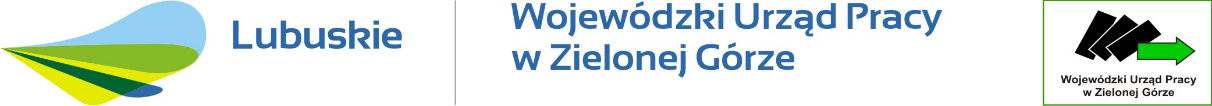 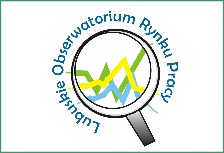 Wojewódzki Urząd PracyObserwatorium Rynku PracyRynek pracy 
województwa lubuskiego 
w 2017 rokuZielona Góra, kwiecień 2018Redakcja:Wojewódzki Urząd PracyObserwatorium Rynku PracyUl. Wyspiańskiego 1565-036 Zielona Górawww.wupzielonagora.praca.gov.ple–mail: wup@wup.zgora.plS P I S   T R E Ś C IWSTĘP	3ROZDZIAŁ 1CHARAKTERYSTYKA RYNKU PRACY WOJEWÓDZTWA LUBUSKIEGO	51.1. Ludność	51.2. Edukacja	71.3. Gospodarka	81.4. Aktywność zawodowa ludności	101.5. Cudzoziemcy	11ROZDZIAŁ 2STAN BEZROBOCIA REJESTROWANEGO	172.1. Zmiany w poziomie bezrobocia	172.2. Zróżnicowanie terytorialne liczby bezrobotnych i stopy bezrobocia według powiatów	182.3. Zróżnicowanie terytorialne liczby bezrobotnych według gmin	202.4. Bezrobocie w województwie lubuskim na tle kraju i innych województw	22ROZDZIAŁ 3WYBRANE KATEGORIE BEZROBOTNYCH	243.1. Bezrobotne kobiety	243.2. Bezrobotni zamieszkali na wsi i w mieście	283.3. Bezrobotni zasiłkobiorcy	323.4. Cudzoziemcy	33ROZDZIAŁ 4STRUKTURA BEZROBOTNYCH WEDŁUG WIEKU, STAŻU PRACY ORAZ CZASU POZOSTAWANIA BEZ PRACY	344.1. Bezrobotni według wieku	344.2. Bezrobotni według stażu pracy	344.3. Bezrobotni według czasu pozostawania bez pracy	35ROZDZIAŁ 5BEZROBOTNI WEDŁUG WYKSZTAŁCENIA I KWALIFIKACJI	365.1. Bezrobotni według poziomu wykształcenia	365.2. Bezrobotni w okresie do 12 miesięcy od dnia ukończenia nauki	375.3. Bezrobotni według grup zawodowych i specjalności	395.4. Bezrobotni bez kwalifikacji zawodowych i doświadczenia zawodowego	43ROZDZIAŁ 6ZGŁOSZENIA I ZWOLNIENIA Z PRACY ORAZ BEZROBOTNI WEDŁUG RODZAJU DZIAŁALNOŚCI OSTATNIEGO MIEJSCA PRACY	446.1. Zgłoszenia zwolnień z przyczyn niedotyczących pracownika	446.2. Bezrobotni zwolnieni z przyczyn dotyczących zakładu pracy	456.3. Fundusz Gwarantowanych Świadczeń Pracowniczych	466.4. Bezrobotni według rodzaju działalności ostatniego miejsca pracy	47ROZDZIAŁ 7KATEGORIE BEZROBOTNYCH BĘDĄCYCH W SZCZEGÓLNEJ SYTUACJI NA RYNKU PRACY	507.1. Długotrwale bezrobotni	507.2. Bezrobotni do 30 i powyżej 50 roku życia	527.3. Bezrobotni posiadający co najmniej jedno dziecko	547.4. Bezrobotni niepełnosprawni	56ROZDZIAŁ 8AKTYWNE DZIAŁANIA URZĘDÓW PRACY W OBSZARZE PRZECIWDZIAŁANIA BEZROBOCIU	578.1. Profile pomocy i indywidualne plany działania	588.2. Pośrednictwo pracy (w tym EURES)	608.3. Szkolenia bezrobotnych i poszukujących pracy	678.4. Staże	688.5. Zatrudnienie subsydiowane	708.6. Inne formy zatrudnienia subsydiowanego	768.7. Pozostałe formy	79ROZDZIAŁ 9WYDATKI FUNDUSZU PRACY	81PODSUMOWANIE	86ANEKS STATYSTYCZNY	91Przedruk w całości lub w części oraz wykorzystaniedanych statystycznych w druku dozwolone 
wyłącznie z podaniem źródłaWSTĘPAnaliza sytuacji na rynku pracy województwa lubuskiego w 2017 roku jest kolejnym rocznym opracowaniem przygotowanym przez Wojewódzki Urząd Pracy w Zielonej Górze. Celem niniejszego opracowania jest zaprezentowanie stanu i struktury bezrobocia oraz charakterystycznych tendencji i zjawisk związanych z naszym regionem w 2017 r., stanowiących podstawę do określenia dalszych działań na rzecz łagodzenia jego skutków przez urzędy pracy, samorządy jak i partnerów działających na rynku pracy. Opracowanie składa się z części opisowej oraz tabelarycznej. W części opisowej przedstawiono krótką charakterystykę województwa lubuskiego, jak również omówiono zjawisko bezrobocia, jego rozmiary, strukturę i zmianę poziomu oraz zaprezentowano działania podejmowane przez urzędy pracy w zakresie promocji zatrudnienia, łagodzenia skutków bezrobocia oraz aktywizacji zawodowej bezrobotnych. Część tabelaryczna jest uzupełnieniem części opisowej i składa się z aneksu statystycznego, prezentującego dane statystyczne m.in. według powiatów województwa lubuskiego.Przy sporządzaniu opracowania opierano się przede wszystkim na danych zawartych w obligatoryjnej sprawozdawczości o rynku pracy, której podstawą prawną jest ustawa 
o statystyce publicznej z dnia 29 czerwca 1995 r. (tekst jednolity Dz. U. z 2016 roku, poz. 1068 z późn.zm.). Korzystano ponadto z informacji i opracowań Głównego Urzędu Statystycznego 
w Warszawie, Urzędu Statystycznego w Zielonej Górze oraz Ministerstwa Rodziny, Pracy 
i Polityki Społecznej. Do obliczenia miar i wskaźników potrzebnych do przeprowadzenia niniejszej analizy wykorzystano literaturę z zakresu metod statystycznych.ROZDZIAŁ 1CHARAKTERYSTYKA RYNKU PRACY WOJEWÓDZTWA LUBUSKIEGO1.1. LudnośćWojewództwo lubuskie (obok opolskiego) jest najmniejszym pod względem liczby ludności województwem w Polsce. Na koniec grudnia 2016 r. w lubuskim mieszkało 1.017,4 tys. osób, tj. o 0,7 tys. mniej niż w roku poprzednim (o 0,1%). Rok 2016 był czwartym z kolei, 
w którym odnotowano spadek ludności, po okresie względnej stabilizacji w latach 2010-2012. Spadek liczby ludności był spowodowany w dużej mierze odpływem migracyjnym ludności 
z województwa, ale także naturalnym ubytkiem. Ujemne saldo migracji wewnętrznych 
i zagranicznych ludności na pobyt stały odnotowano w 10 z 14 powiatów naszego województwa. W 2016 r. w województwie lubuskim odnotowano ujemny przyrost naturalny wynoszący minus 221 osób. Współczynnik przyrostu naturalnego osiągnął poziom minus 0,2‰. Województwo lubuskie od lat cechuje ujemne saldo migracji ludności na pobyt stały (liczba wymeldowań jest większa niż liczba zameldowań). W 2016 r. saldo migracji wewnętrznych na pobyt stały wyniosło minus 831 osób. Największa ujemna wartość współczynnika salda migracji stałej wystąpiła 
w powiecie międzyrzeckim. W porównaniu z poprzednim rokiem zanotowano spadek natężenia zarówno emigracji wewnętrznych, jak i zewnętrznych. W przypadku tych drugich, w wyniku emigracji na stałe województwo w 2016 r. opuściło ok. 0,1 tys. osób. Kierunki migracji wewnętrznej i zagranicznej zasadniczo nie uległy zmianom. Najwięcej osób wyjechało do województw ościennych: wielkopolskiego (951 osób), dolnośląskiego (917) 
i zachodniopomorskiego (536). Głównym krajem emigracji zagranicznej były Niemcy (206 osób) oraz Wielka Brytania (94).W 2016 r. w województwie lubuskim liczba mieszkańców miast spadła o 0,9 tys. osób i wyniosła 660,4 tys. Na wsi zanotowano wzrost o 0,2 tys. do 357,0 tys. osób. Tendencja taka utrzymuje się od 2000 r., a jej istotnym elementem jest zmiana salda migracji w miastach 
z dodatniego na ujemną. Wsie zyskują ludność nie tylko z powodu większej dzietności rodzin wiejskich, ale również poprzez odpływ ludności z miast. Spadek liczby mieszkańców wystąpił 
w 31 z 42 miast, największy był w mieście Nowa Sól (o 254 osoby) oraz w Żarach (o 239 osób). Ludności zamieszkującej w miastach najwięcej przybyło w Zielonej Górze (o 619 osób) oraz 
w Gorzowie Wielkopolskim (o 233 osoby). Wskaźnik urbanizacji w 2016 r. zmniejszył się o 0,1 p. proc. do 64,9% ale był wyższy niż przeciętna krajowa (60,2%). Wskaźnik urbanizacji obecnie lokuje nasze województwo na czwartym miejscu w kraju, za województwami: zachodniopomorskim (68,5%), dolnośląskim (69,0%) i śląskim (77,0%). Lubuskie cechuje równomiernie rozmieszczona i dobrze skomunikowana sieć małych i średnich miast. Biorąc pod uwagę rozmieszczenie terytorialne, najwięcej ludności mieszka 
w miastach na prawach powiatu, w Zielonej Górze – 139,3 tys. osób (13,7% ogółu ludności województwa) i w Gorzowie Wielkopolskim – 124,0 tys. osób (12,2%). Z powiatów ziemskich najliczniejszy jest powiat żarski – 97,8 tys. osób (9,6%) oraz powiaty nowosolski – 87,1 tys. osób i żagański – 80,6 tys. osób. Najmniej natomiast liczny powiat sulęciński zamieszkuje 35,4 tys. osób (3,5% ogółu ludności województwa). W 2016 r. zmniejszenie liczby ludności odnotowano w dziesięciu powiatach naszego województwa, przy czym największy spadek odnotowano w powiecie sulęcińskim (o 0,5%). Analiza zmian w rozmieszczeniu ludności wskazuje, że w województwie następuje koncentracja ludności w dwóch największych miastach, przy równoczesnej depopulacji obszarów peryferyjnych. Wśród mieszkańców województwa lubuskiego odnotowano 522,3 tys. kobiet, które stanowiły 51,3% ogółu ludności województwa, oraz 495,1 tys. mężczyzn (48,7%). Współczynnik feminizacji, określający liczbę kobiet przypadających na 100 mężczyzn, wyniósł 105 (w kraju 107). W miastach na 100 mężczyzn przypadało statystycznie 109 kobiet, natomiast na wsi 100. Zmiana współczynnika feminizacji następuje wraz ze wzrostem wieku ludności. W młodszych grupach wieku notuje się niewielką przewagę mężczyzn. Natomiast w starszych dominują kobiety, a stała przewaga liczby kobiet nad liczbą mężczyzn występuje od 53 lat.W porównaniu z innymi województwami, ludność lubuskiego jest demograficznie stosunkowo młoda, pomimo zwiększającego się corocznie wieku środkowego. W 2016 r. wiek środkowy statystycznego mieszkańca (mediana wieku) wyniósł 40,0 lat. Kobiety są starsze – ich wartość mediany to 41,5 lat, dla mężczyzn – 38,5 lat. Rezultatem niekorzystnych procesów demograficznych ostatnich kilkunastu lat jest znaczące zmniejszanie się liczby dzieci 
i młodzieży oraz wzrost liczby osób starszych. Wprawdzie w końcu 2016 r. liczba dzieci (0 – 14 lat) nieznacznie zwiększyła się w stosunku do 2015 r. o 0,1 tys. (154,0 tys. osób), ale jej udział (podobnie jak w 2015 r.) to 15,1% populacji. W przypadku osób starszych (65 lat i więcej) ich liczba w ciągu roku wzrosła o 7,2 tys. osób (157,6 tys. osób), a odsetek wzrósł do 15,5%. Na uwagę zasługuje fakt, ze populacja osób starszych jest zbiorowością dynamiczną, która powiększa się każdego roku o kilka tysięcy osób. W 2010 r. na 100 osób młodych przypadało 57 seniorów, a w 2016 r. już 81. W województwie lubuskim zmniejsza się potencjał zasobów ludności w wieku produkcyjnym. Od 2010 r. wiek aktywności zawodowej osiągają coraz mniej liczne roczniki 18-latków co powoduje, że w 2016 r. odsetek ludności w wieku produkcyjnym obniżył się do 62,4% (w 2015 r. – 63,1%). Zmalał zarówno odsetek ludności w wieku mobilnym (od 18 do 44 lat) z 39,8% w 2015 r. do 39,5% w 2016 r. jak również odsetek ludności w wieku produkcyjnym niemobilnym (powyżej 44 roku życia) z 23,3% w 2015 r. do 23,0% w 2016 r. 
W 2016 r. 56,6% kobiet w województwie lubuskim była w wieku produkcyjnym, odsetek ten dla mężczyzn był wyższy i wynosił 68,5%. Wzrasta liczba osób w wieku poprodukcyjnym (mężczyźni 65 lat i więcej, kobiety 60 lat i więcej). W 2016 r. ludność w wieku poprodukcyjnym liczyła 198,6 tys. osób i w ciągu roku zwiększyła się o 7,7 tys. (o 4,0%), a jej udział w ogólnej liczbie ludności wynosił 19,5% (w 2015 r. – 18,8%). W 2016 r. 26,2% kobiet w województwie lubuskim była w wieku poprodukcyjnym, odsetek mężczyzn był dwukrotnie niższy i wyniósł 12,5%. W wieku poprodukcyjnym było 21,1% populacji osób mieszkających w miastach i 16,6% populacji mieszkających na wsi. Na koniec 2016 r., w województwie lubuskim, na 100 osób 
w wieku produkcyjnym przypadało 60 osób w wieku nieprodukcyjnym (w 2015 r. – 58). Obserwowana od lat 90-tych ub. wieku poprawa sytuacji w zakresie umieralności korzystnie wpływa na długość życia ludności naszego województwa. W 2016 r. przeciętne trwanie życia dla mężczyzn wynosiło 73 lata, a dla kobiet to 81,4 roku. W porównaniu z 1990 r. trwanie życia wydłużyło się o 7,8 roku dla mężczyzn i o 6,8 roku dla kobiet. 1.2. EdukacjaW województwie lubuskim w roku szkolnym 2016/2017 system kształcenia funkcjonował w oparciu o:szkoły podstawowe – 339, do których uczęszczało 61.520 uczniów,gimnazja – 191, do których uczęszczało 27.507 uczniów,zasadnicze szkoły zawodowe – 56, do których uczęszczało 5.075 uczniów,licea ogólnokształcące – 94, do których uczęszczało 14.737 uczniów,technika – 60, do których uczęszczało 13.675 uczniów,szkoły artystyczne ogólnokształcące – 6, do których uczęszczało 472 uczniów,szkoły policealne – 54, do których uczęszczało 4.923 uczniów.W roku akademickim 2015/2016 na terenie województwa w szkołach wyższych studiowało 13.716 osób, w tym 7.597 kobiet (55,4% ogółu). Większość studentów uczyła się 
w trybie stacjonarnym (dziennym) – 9.108 osób (66,4%). W wyższych szkołach publicznych studiowało 13.291 osób, najwięcej na Uniwersytecie Zielonogórskim – 11.036 osób. 
W publicznych wyższych szkołach zawodowych studiowało 2.255 osób. W wyższych szkołach niepublicznych studiowało 425 osób. W województwie lubuskim, w roku szkolnym 2016/2017, najwięcej uczniów kończących edukację (absolwentów) odnotowano w gimnazjach – 8.949 osób oraz w szkołach podstawowych – 8.661 osób. Na poziomie ponadgimnazjalnym, największą grupę absolwentów stanowili uczniowie liceów ogólnokształcących – 4.868 osób. Drugą pod względem liczebności grupą absolwentów byli uczniowie techników – 2.987 osób. Znaczną ilość absolwentów odnotowano wśród uczniów kończących zasadnicze szkoły zawodowe – 1.611 osób. Świadectwo ukończenia szkoły policealnej otrzymało – 1.397 osób, a szkół artystycznych ogólnokształcących – 81 osób.W województwie lubuskim, w roku akademickim 2016/2017, szkoły wyższe ukończyły 3.873 osoby, wśród których przeważały kobiety – 2.491 osób (64,3% ogółu absolwentów). Studia pierwszego stopnia ukończyło 2.379 osób, w tym studia pierwszego stopnia z tytułem licencjata ukończyło 1.610 osób a studia pierwszego stopnia z tytułem inżyniera ukończyło 769 osób. Studia drugiego stopnia ukończyły 1.494 osoby. W roku akademickim 2016/2017 3.183 osoby to absolwenci Uniwersytetu Zielonogórskiego, 568 osób to absolwenci publicznych wyższych szkół zawodowych a 122 osoby to absolwenci wyższych szkół niepublicznych. Większość absolwentów – 2.592 osoby (66,9%) studiowała w systemie stacjonarnym.1.3. GospodarkaLubuskie należy do regionów średnio uprzemysłowionych. Charakterystyczną cechą gospodarki województwa jest obecność zakładów przemysłowych różnej wielkości, wśród których dominują podmioty małe i średnie. W produkcji przemysłowej duże znaczenie mają: produkcja pojazdów samochodowych, przyczep i naczep; produkcja wyrobów z drewna, korka, słomy i wikliny; produkcja artykułów spożywczych. Znacząca jest też pozycja przedsiębiorstw produkujących papier i wyroby z papieru oraz produkujących wyroby z metalu.W 2017 r. przychody ze sprzedaży wyrobów i usług w przemyśle (w cenach bieżących) wyniosły 34.846,0 mln zł i były (w cenach stałych) o 8,6% wyższe w stosunku do 2016 r. Wzrost sprzedaży odnotowano w 21 spośród 28 działów przemysłu. Spośród działów przemysłu o znaczącym udziale w produkcji sprzedanej ogółem, wyższa niż przed rokiem była produkcja sprzedana w przedsiębiorstwach zajmujących się m. in.: produkcją pojazdów samochodowych, przyczep i naczep (o 15,9%), produkcją wyrobów z pozostałych mineralnych surowców niemetalicznych (o 11,1%), produkcją wyrobów z metali (o 7,9%), produkcją artykułów spożywczych (o 4,5%), produkcją papieru i wyrobów z papieru (o 1,2%). Niższa niż przed rokiem była sprzedaż w 7 działach przemysłu, przy czym największy spadek odnotowano w produkcji wyrobów z drewna, korka, słomy i wikliny (o 1,1%). W województwie lubuskim wydajność pracy w przemyśle, mierzona wartością produkcji sprzedanej na 1 zatrudnionego, była w 2017 r. o 6,4% (w cenach stałych) wyższa niż przed rokiem, przy wzroście przeciętnego zatrudnienia o 2,1% i wzroście przeciętnego miesięcznego wynagrodzenia brutto o 7,7%.W 2017 r. przychody ze sprzedaży w budownictwie wynosiły 2.019,0 mln zł (w cenach bieżących), co oznacza spadek w porównaniu do 2016 r. o 0,4%. W województwie lubuskim prawie całość sprzedaży w budownictwie realizowały jednostki sektora prywatnego. Produkcja budowlano-montażowa, stanowiąca przeszło połowę ogólnej wartości sprzedaży 
w budownictwie (1.115,8 mln zł), wzrosła w 2017 r. o 16,2%, przy czym wzrost odnotowano we wszystkich działach budownictwa. Największy wzrost produkcji budowlano-montażowej wystąpił w przedsiębiorstwach wykonujących głównie specjalistyczne roboty budowlane 
(o 48,8%). Jednostki zajmujące się wznoszeniem budynków zanotowały wzrost o 11,1%, 
a w przedsiębiorstwach zajmujących się w przeważającej części swojej działalności budową obiektów inżynierii lądowej i wodnej wzrost wyniósł 4,1%. Wydajność pracy w skali roku zwiększyła się w budownictwie o 1,4%, przy jednoczesnym zmniejszeniu przeciętnego zatrudnienia o 1,8% i wzroście o 9,6% przeciętnego miesięcznego wynagrodzenia brutto.W okresie styczeń – grudzień 2017 r., w województwie lubuskim, sprzedaż detaliczna ukształtowała się na poziomie o 14,4% wyższym niż w 2016 r. Najistotniejszy wzrost sprzedaży w skali roku odnotowano m. in. w przedsiębiorstwach: prowadzących sprzedaż żywności, napojów i wyrobów tytoniowych (o 12,1%), prowadzących sprzedaż paliw stałych, ciekłych 
i gazowych (o 5,1%), prowadzących sprzedaż pojazdów samochodowych, motocykli, części 
(o 5,0%). W 2017 r. sprzedaż hurtowa w jednostkach handlowych była wyższa o 6,2% niż przed rokiem. W jednostkach hurtowych sprzedaż hurtowa ukształtowała się na poziomie o 0,2% wyższym niż w 2016 r.Według danych Urzędu Statystycznego w końcu grudnia 2017 r. w województwie, 
w rejestrze REGON zarejestrowanych było 112.910 podmiotów gospodarki narodowej, tj. 
o 1,0% więcej niż w analogicznym okresie 2016 r. W końcu grudnia 2017 r. w rejestrze REGON zarejestrowanych było:77.695 osób fizycznych prowadzących działalność gospodarczą,35.215 osób prawnych oraz jednostek organizacyjnych nie mających osobowości prawnej.Na koniec 2017 r. najwięcej podmiotów zarejestrowanych było w następujących sekcjach Polskiej Klasyfikacji Działalności: handel; naprawa pojazdów samochodowych – 27.026, tj. 23,9% ogółu zarejestrowanych podmiotów, budownictwo – 15.040, tj. 13,3% ogółu, obsługa rynku nieruchomości – 11.135, tj. 9,9% ogółu, przemysł – 9.560, tj. 8,5% ogółu, działalność profesjonalna, naukowa i techniczna – 7.988, tj. 7,1% ogółu,pozostała działalność usługowa – 7.831, tj. 6,9% ogółu,transport i gospodarka magazynowa – 7.635, tj. 6,8% ogółu.W okresie 12 miesięcy 2017 r., w województwie lubuskim, w 12 sekcjach PKD odnotowano wzrost liczby podmiotów gospodarczych, przy czym największą dynamikę wzrostu odnotowano w sekcjach: „budownictwo” – o 6,3%, „ pozostała działalność usługowa” – o 5,1%, „informacja i komunikacja” – o 3,5%, „działalność związana z kulturą, rozrywką i rekreacja” 
– o 3,3%, „działalność profesjonalna, naukowa i techniczna” – o 2,5%, „obsługa rynku nieruchomości” – o 1,8%. Jednocześnie w 2017 r. w 4 sekcjach PKD odnotowano spadek liczby podmiotów gospodarczych, przy czym największą dynamikę spadku odnotowano w sekcji „edukacja” – o 4,6%.1.4. Aktywność zawodowa ludnościZgodnie z danymi Urzędu Statystycznego w Zielonej Górze, pozyskanymi 
w ramach Badania Aktywności Ekonomicznej Ludności (BAEL) w województwie lubuskim, 
w IV kwartale 2017 r. odnotowano 443 tysiące osób aktywnych zawodowo (stanowiąc 55,3% ogółu ludności w wieku 15 lat i więcej) i 358 tysięcy osób biernych zawodowo. W porównaniu 
z IV kwartałem 2016 roku, liczba osób aktywnych zawodowo zmniejszyła się 1 tys. osób 
(o 0,2%), podobnie populacja biernych zawodowo zmniejszyła się o 3 tys. osób (o 0,8%). Wśród aktywnych zawodowo populacja pracujących zwiększyła się o 1 tys. osób (428 tys.), spadła natomiast liczba bezrobotnych (o 3 tys. osób). W populacji aktywnych zawodowo, kobiety 
w liczbie 198 tysięcy osób stanowiły 44,7%, natomiast mieszkańcy wsi w liczbie 157 tysięcy osób stanowili 35,4% ogółu aktywnych zawodowo.W naszym województwie, w IV kwartale 2017 roku, współczynnik aktywności zawodowej ludności ukształtował się na poziomie 55,3% i był wyraźnie wyższy wśród mężczyzn (63,5%) niż wśród kobiet (47,7%). Biorąc pod uwagę miejsce zamieszkania, wśród mieszkańców miast aktywność zawodowa (55,0%) była niższa niż wśród mieszkańców wsi (55,9%). W skali roku współczynnik aktywności zawodowej zwiększył się nieznacznie, bo o 0,1 p. proc., przy czym dla mężczyzn wzrósł o 0,4 p. proc., a dla kobiet obniżył się o 0,3 p. proc. Wzrost wskaźnika odnotowano dla mieszkańców miast (o 0,6 p. proc.), natomiast spadek dla ludności wiejskiej (o 1,0 p. proc.). W IV kwartale 2017 r. największą aktywność zawodową wykazywały osoby w wieku od 35 do 44 lat (dla których odnotowano współczynnik aktywności zawodowej na poziomie 88,5%), od 45 do 54 lat (81,6%) oraz od 25 do 34 (78,5%). Najniższy poziom aktywności zawodowej odnotowano wśród osób w wieku 55 lat i więcej (25,2%). Pod względem poziomu wykształcenia, współczynnik aktywności zawodowej był najwyższy wśród osób z wykształceniem wyższym – 79,7%. Był on również w miarę wysoki wśród osób z wyuczonym zawodem, tj. z wykształceniem policealnym i średnim zawodowym – 61,9% oraz zasadniczym zawodowym – 58,8%. Najniższy współczynnik aktywności zawodowej odnotowano w grupie osób z wykształceniem gimnazjalnym, podstawowym, niepełnym podstawowym i bez wykształcenia szkolnego – 17,9%.W IV kwartale 2017 r., w zbiorowości aktywnych zawodowo, 428 tysięcy to osoby pracujące. Wśród osób pracujących, kobiety stanowiły 44,9% ogółu, natomiast pracujący mieszkańcy wsi stanowili 35,0% ogółu. W IV kwartale 2017 r., w porównaniu z analogicznym okresem 2016 r., liczba pracujących wzrosła o 1 tys. osób (o 0,2%). W charakterze pracowników najemnych pracowało 358 tys. osób, tj. 83,6% ogółu pracujących, odsetek osób pracujących na własny rachunek wyniósł 15,0%, a pomagający członkowie rodzin stanowili 1,4%.Wskaźnik zatrudnienia kształtował się, w województwie lubuskim, w IV kwartale 
2017 r. na poziomie 53,4% i w porównaniu z analogicznym okresem 2016 r. wzrósł o 0,4 punktu procentowego. Wzrost poziomu zatrudnienia odnotowano zarówno wśród kobiet - o 0,5 p. proc. (do 46,3%), jak i mężczyzn - o 0,6 p. proc. (do 61,4%). Uwzględniając miejsce zamieszkania, odsetek pracujących zwiększył się wśród ludności miejskiej – o 1,2 p. proc. (do 53,5%), natomiast zmalał wśród mieszkańców wsi – o 1,0 p. proc. (do 53,4%). Najwyższy wskaźnik zatrudnienia odnotowano wśród osób w wieku od 35 do 44 lat (86,5%) oraz od 25 do 34 lat (76,3%), najniższy wśród osób w wieku 55 lat i więcej (24,9%).1.5. CudzoziemcyZ danych Ministerstwa Rodziny, Pracy i Polityki Społecznej wynika, że stale rośnie liczba wydawanych przez wojewodów zezwoleń na pracę cudzoziemców oraz zarejestrowanych w urzędach pracy oświadczeń o zamiarze powierzenia pracy cudzoziemcowi.Zezwolenia na pracę cudzoziemcowi wydawane jest przez wojewodę właściwego ze względu na siedzibę lub miejsce zamieszkania podmiotu powierzającego bądź ze względu na siedzibę podmiotu, do którego cudzoziemiec jest delegowany. Zezwolenie jest wydawane na pisemnym druku na okres nie dłuższy niż trzy lata, z możliwością przedłużenia w określonych przypadkach.W 2017 roku do Wojewody Lubuskiego wpłynęło 8.903 wnioski o wydanie zezwolenia na pracę, z czego wydano 7.452 zezwolenia. Zezwolenia na pracę dla cudzoziemców według obywatelstwaNajwięcej zezwoleń na pracę wydano dla obywateli Ukrainy – 6.648. Zezwolenia na pracę dla cudzoziemców według wybranych sekcji PKDNajczęściej zezwolenia na pracę były wydawane w sekcji transport i gospodarka magazynowa – 2.312 (w tym 2.199 dla obywateli Ukrainy) oraz w sekcji przetwórstwo przemysłowe 1.396 (w tym 1.089 obywateli Ukrainy).Zezwolenia na pracę dla cudzoziemców według grup zawodówNajliczniej reprezentowanymi grupami zawodowymi, w których wydano zezwolenia byli operatorzy maszyn i urządzeń – 2.521 (w tym 2.320 obywatele Ukrainy), robotnicy przemysłowi i rzemieślnicy – 2.057 (w tym 1.678 obywatele Ukrainy) oraz pracownicy wykonujący prace proste – 1.713 (1.590 obywatele Ukrainy).Legalne zatrudnienie cudzoziemców opiera się także na uproszczonej procedurze, która pozwala wykonywać pracę przez okres 6 miesięcy w okresie 12 miesięcy następujących po sobie bez konieczności uzyskania zezwolenia na pracę. Oświadczenia o zamiarze powierzenia pracy przyjmowane są przez powiatowe urzędy pracy.W 2017 roku w województwie lubuskim przyjęto 79.766 oświadczeń. W porównaniu do 2016 roku nastąpił wzrost o 12.118. Liczba oświadczeń według obywatelstwa zarejestrowanych przez powiatowe urzędy pracy w województwie lubuskim w roku 2017Najwięcej oświadczeń wydano dla obywateli Ukrainy 75.799, które stanowiły 95,0% ogółu oświadczeń wydanych przez pup w województwie lubuskim. Drugą grupę stanowią obywatele Białorusi – 1.695 (2,1% ogółu).Oświadczenia o zamiarze powierzenia pracy cudzoziemcowi według grup zawodówW okresie całego 2017 roku najliczniej reprezentowanymi grupami zawodowymi, 
w których wydawano oświadczenia byli pracownicy przy pracach prostych (36.422), robotnicy przemysłowi i rzemieślnicy (12.524) oraz operatorzy maszyn i urządzeń (10.402).Oświadczenia o zamiarze powierzenia pracy cudzoziemcowi według wybranych sekcji PKD.W 2017 roku najwięcej oświadczeń zostało wydanych w sekcji działalność w zakresie usług administrowania i działalność wspierająca – 29.294 oraz w sekcji przetwórstwo przemysłowe – 12.086. Rodzaj umowy na jaki wystawiono oświadczenie przestawia poniższy wykres.Od stycznia do grudnia 2017 roku w województwie lubuskim oświadczenia były wydawane w związku z umową zleceniem – 42.614 oraz umową o pracę – 24.741.	Okres czasu na jaki wystawiono oświadczenie przestawia poniższy wykres.												W 2017 roku prawie 85,0% oświadczeń wydano na okres od 3 do 6 miesięcy, natomiast najmniej na czas poniżej 1 miesiąca.ROZDZIAŁ 2STAN BEZROBOCIA REJESTROWANEGO2.1. Zmiany w poziomie bezrobociaW końcu grudnia 2017 r. w województwie lubuskim zarejestrowanych było 24.605 osób. W okresie dwunastu miesięcy 2017 r. liczba bezrobotnych zmniejszyła się o 7.762 osób, tj. o 24,0%.Od stycznia do grudnia 2017 r. w województwie lubuskim zarejestrowano 58.042 nowych bezrobotnych, o 9.306 osób mniej niż w analogicznym okresie 2016 r. Wśród nowo zarejestrowanych bezrobotnych były osoby:poprzednio pracujące – 49.288,kobiety – 29.349,zamieszkałe na wsi – 22.123,do 30 roku życia – 22.084,bez kwalifikacji zawodowych – 17.632,długotrwale bezrobotne – 15.633,bez doświadczenia zawodowego – 12.575,powyżej 50 roku życia – 11.939,dotychczas niepracujące – 7.938,niepełnosprawne – 4.816,do 12 miesięcy od dnia ukończenia szkoły – 4.288.W poszczególnych powiatach liczba nowych rejestracji bezrobotnych wynosiła:Podobnie jak w latach poprzednich, w 2017 r. wzrost liczby zarejestrowanych bezrobotnych odnotowano w przypadku trzech miesięcy (styczeń, wrzesień i grudzień), 
w pozostałych miesiącach miał miejsce spadek liczby bezrobotnych.W ciągu dwunastu miesięcy 2017 r. wyrejestrowanych zostało 65.804 bezrobotnych, o 8.525 mniej niż w analogicznym okresie 2016 r. Największą liczbę bezrobotnych wyrejestrowano z następujących przyczyn:podjęcia pracy – 30.536 osób,nie potwierdzenia gotowości do podjęcia pracy – 13.821 osób,podjęcie pracy subsydiowanej – 7.152 osoby,dobrowolnej rezygnacji ze statusu bezrobotnego – 5.371 osób,rozpoczęcia stażu – 4.965 osób,odmowa bez uzasadnionej przyczyny przyjęcia propozycji pracy lub innej formy pomocy, w tym w ramach PAI – 2.515 osób,rozpoczęcia pracy społecznie użytecznej – 1.931 osób,rozpoczęcia szkolenia – 691 osób.W poszczególnych powiatach liczba wyłączeń z ewidencji wynosiła:2.2. Zróżnicowanie terytorialne liczby bezrobotnych i stopy bezrobocia według powiatówBezrobocie w województwie lubuskim jest zróżnicowane w poszczególnych powiatach. Ta niejednorodność jest wynikiem zarówno nierównomiernego rozwoju społeczno-gospodarczego regionów, jak i różnego stopnia zaawansowania procesów restrukturyzacyjnych.Na przestrzeni 12 miesięcy 2017 r. we wszystkich powiatach województwa lubuskiego odnotowano spadek bezrobocia. Największy spadek liczby zarejestrowanych bezrobotnych odnotowano w powiatach: gorzowskim (grodzkim) – 32,4%, gorzowskim (ziemskim) – 31,1% oraz świebodzińskim – 29,2%. Stopa bezrobocia na Ziemi Lubuskiej na koniec grudnia 2017 r. kształtowała się na poziomie 6,6% (w grudniu 2016 r. – 8,6%) i pod względem jej wysokości znaleźliśmy się na siódmym miejscu. W Polsce stopa bezrobocia kształtowała się na poziomie 6,6% (w grudniu 2016 r. – 8,2%).Na koniec grudnia 2017 r. najwyższą stopę bezrobocia odnotowano w powiatach: międzyrzeckim – 12,9%, krośnieński – 11,5% oraz strzelecko-drezdeneckim i żagańskim – po 11,4%. Najniższą stopą bezrobocia wyróżniały się powiaty: gorzowski (grodzki) – 2,6%, słubickim – 3,1%, zielonogórski  (grodzki) – 3,4%.W poszczególnych powiatach dynamikę bezrobocia przedstawia poniższa tabela:Rozpiętość przedziału wielkości wskaźnika stopy bezrobocia, tj. różnica pomiędzy najniższą a najwyższą stopą bezrobocia, w powiatach wynosiła w końcu 2017 r. 10,3 punktu procentowego (gorzowski (grodzki) – 2,6%, międzyrzecki – 12,9%).Stopę bezrobocia poniżej wskaźnika obliczonego dla województwa (6,6%) odnotowano w sześciu powiatach: gorzowskim (grodzkim) – 2,6%, słubickim – 3,1%, zielonogórski (grodzki) – 3,4%, gorzowskim (ziemskim) – 4,8%, świebodzińskim – 5,4%, żarskim – 6,3%. W pozostałych powiatach stopa bezrobocia przekroczyła wartość średniej wojewódzkiej.W okresie dwunastu miesięcy 2017 r. spadek stopy bezrobocia odnotowano we wszystkich powiatach, największy w powiecie nowosolskim (o 4,0 punkty procentowe), strzelecko-drezdeneckim (o 3,8 p.p.) oraz żagańskim (o 3,2 p.p.). Najmniejszy spadek nastąpił w powiecie gorzowskim (grodzkim) i zielonogórskim (grodzkim) – o 1,3 p.p.2.3. Zróżnicowanie terytorialne liczby bezrobotnych według gminNa obszarze województwa lubuskiego wyodrębniono 82 gminy, w tym: 9 gmin miejskich (2 gminy na prawach powiatu), 34 gminy miejsko-wiejskie oraz 39 gmin wiejskich.W omawianym 2017 r. sytuacja pod względem bezrobocia w poszczególnych gminach miała charakter zróżnicowany, zależała w dużej mierze od specyfiki lokalnego rynku pracy. W omawianym okresie odnotowano spadek liczby zarejestrowanych bezrobotnych 
w województwie lubuskim o 24,0%.Wielkość bezrobocia, według podziału na gminy województwa lubuskiego, przedstawia poniższa tabela:Do gmin o bardzo dużym spadku zarejestrowanych bezrobotnych możemy zaliczyć: gminę Bogdaniec (spadek o 50,4%), gminę Witnica (spadek o 40,4%), gminę Tuplice (spadek o 37,7%). 2.4. Bezrobocie w województwie lubuskim na tle kraju i innych województwLiczba bezrobotnych zarejestrowanych w urzędach pracy w Polsce w końcu grudnia 2017 r. wyniosła 1.081,7 tys. osób. Na przestrzeni roku bezrobocie w kraju zmniejszyło się 
o 253,4 tys. osób, tj. o 19,0%. W województwie lubuskim, w okresie dwunastu miesięcy 
2017 r., liczba bezrobotnych zmniejszyła się o 24,0%. Pod względem ilości zarejestrowanych bezrobotnych w urzędach pracy, na koniec grudnia 2017 r., przodują wielkie województwa: mazowieckie (154,1 tys. osób), śląskie (94,7 tys. osób), podkarpackie (91,0 tys. osób). Lubuskie znajdowało się na pierwszym miejscu wśród województw o najniższej liczbie bezrobotnych. Stopa bezrobocia w kraju w końcu grudnia 2017 r. wyniosła 6,6% (w grudniu 2016 r. – 8,2%). Liczbę bezrobotnych, na koniec grudnia 2016 i 2017 r., oraz stopę bezrobocia 
w poszczególnych województwach przedstawia poniższa tabela:W województwie lubuskim w tym okresie nastąpił spadek stopy bezrobocia o 2,0 punktu procentowego. Na koniec grudnia 2017 r. wskaźnik natężenia bezrobocia dla województwa lubuskiego był równy wskaźnikowi krajowemu.Najwyższa stopa bezrobocia występowała w województwach:warmińsko-mazurskim		 – 11,7%;kujawsko-pomorskim		 – 10,0%;podkarpackim			 – 9,7%lubelskim i świętokrzyskim	 – 8,8%;zachodniopomorskim		 – 8,7%.Najniższą stopą bezrobocia charakteryzowały się województwa:wielkopolskie			 – 3,7%;śląskie – 			5,2%;małopolskie			 – 5,4%,pomorskie – 5,5%;mazowieckie			 – 5,6%.Spadek liczby zarejestrowanych bezrobotnych w omawianym okresie miał miejsce we wszystkich województwach, największy w województwie: wielkopolskim (24,2%), lubuskim (24,0%), pomorskim (22,6%). Stopę bezrobocia równą lub poniżej średniej krajowej odnotowano w siedmiu województwach: dolnośląskim, lubuskim, małopolskim, mazowieckim, pomorskim, śląskim, wielkopolskim.ROZDZIAŁ 3WYBRANE KATEGORIE BEZROBOTNYCH3.1. Bezrobotne kobietyNa koniec 2017 r. na 24.605 bezrobotnych liczba kobiet wynosiła 14.494, co stanowiło 58,9% ogółu zarejestrowanych bezrobotnych. W okresie dwunastu miesięcy 2017 r. liczba bezrobotnych kobiet zmniejszyła się o 3.806 osób, a ich udział w ogólnej liczbie bezrobotnych zwiększył się o 2,5 punktu procentowego. Prawo do zasiłku posiadało 2.789 bezrobotnych kobiet.Wśród bezrobotnych kobiet zarejestrowanych na koniec 2017 r.: 12.431 (85,8% ogółu bezrobotnych kobiet) – to kobiety poprzednio pracujące, w tym 739 (odpowiednio 5,1%) – to kobiety zwolnione z przyczyn dotyczących zakładu pracy,2.063 (14,2%) – to kobiety dotychczas niepracujące.Liczbę bezrobotnych kobiet zarejestrowanych w powiatowych urzędach pracy, na koniec grudnia 2017 r., przedstawia poniższa tabela:Na przestrzeni 12 miesięcy 2017 r. we wszystkich powiatach województwa lubuskiego odnotowano spadek bezrobocia wśród kobiet. Największy spadek miał miejsce 
w powiatach: gorzowskim (grodzkim) – 32,0%, świebodzińskim – 25,3% oraz sulęcińskim – 25,0%. Spadek liczby bezrobotnych w odniesieniu do kobiet odnotowano we wszystkich powiatach, z czego największy w powiecie nowosolskim (spadek o 575 osób), gorzowskim grodzkim (spadek o 399 osób) oraz zielonogórskim grodzkim (spadek o 392 osoby). W 2017 r. w urzędach pracy województwa lubuskiego zarejestrowało się 29.349 kobiet (50,6% napływu). Poziom rejestracji w omawianym roku, w stosunku do 2016 r. był niższy o 3.811 osób (wzrost udziału procentowego do napływu ogółem o 1,4 p. proc.). Z rejestrów bezrobotnych wyłączono w 2017 r. 33.155 bezrobotnych kobiet (50,4% ogółu wyrejestrowanych bezrobotnych). Poziom „odpływu” bezrobotnych kobiet w omawianym roku, w stosunku do 2016 r., był niższy o 2.968 osób.„Napływ” i „odpływ” bezrobotnych kobiet w 2017 r., w poszczególnych powiatach przedstawia poniższe zestawienie:Z tytułu podjęcia pracy wyrejestrowano 15.850 kobiet – 47,8% ogółu wyrejestrowanych kobiet (w 2016 r. 51,0%). Pozostałe główne przyczyny wyłączeń bezrobotnych kobiet z ewidencji urzędów pracy to:nie potwierdzenie gotowości do podjęcia pracy – 5.117 kobiet (15,4% ogółu odpływu),rozpoczęcie stażu – 3.450 kobiet (odpowiednio 10,4%),dobrowolna rezygnacja ze statusu bezrobotnego – 3.657 kobiet (10,1%),rozpoczęcie prac społecznie użytecznych – 897 kobiet (2,7%).W analizowanym okresie 2017 r. najwięcej bezrobotnych kobiet odnotowano w wieku od 25 do 34 lat (35,1%), oraz od 35 do 44 lat (24,8%). W okresie dwunastu miesięcy 2017 r. 
w porównaniu do poprzedniego roku odnotowano wśród bezrobotnych kobiet spadek w pięciu grupach wiekowych, największy w grupach: 60 lat i więcej (o 100,0%), 18 – 24 lata (o 23,3%) oraz 55 – 59 lat (o 23,1%). Strukturę bezrobotnych kobiet według wieku przedstawia poniższa tabela: Jeżeli chodzi o strukturę według poziomu wykształcenia, to najwięcej było kobiet posiadających wykształcenie gimnazjalne i poniżej (26,2%), oraz zasadnicze zawodowe (24,5%). W okresie dwunastu miesięcy 2017 r. dynamikę spadku odnotowano wśród bezrobotnych kobiet we wszystkich kategoriach, największą w grupach z wykształceniem: wyższym (o 21,7%), policealnym i średnim zawodowym oraz gimnazjalnym i poniżej (21,3%).Strukturę bezrobotnych kobiet według wykształcenia, przedstawia poniższa tabela: Pod względem stażu pracy, na koniec 2017 r., przeważała grupa bezrobotnych kobiet o stażu pracy od 1 do 5 lat (26,5%). Największy spadek w porównaniu do poprzedniego roku odnotowano w kategorii bezrobotnych kobiet 30 i więcej lat stażu pracy (o 38,8%). Strukturę bezrobotnych kobiet, według stażu pracy, przedstawia poniższa tabela:Na koniec 2017 r. 35,2% bezrobotnych kobiet pozostawało bez pracy dłużej niż 
12 miesięcy (na koniec 2016 r. – 36,4%). W okresie dwunastu miesięcy 2017 r., największą dynamikę spadkową odnotowano w grupie 12-24 miesięcy czasu bez pracy (o 24,7%).Strukturę bezrobotnych kobiet, według czasu pozostawania bez pracy, przedstawia poniższa tabela: Na koniec 2017 r., w województwie lubuskim, odnotowano 4.461 bezrobotnych kobiet, które nie podjęły zatrudnienia po urodzeniu dziecka, stanowiąc 30,8% ogółu bezrobotnych kobiet. W stosunku do grudnia 2016 r. liczba bezrobotnych kobiet, które nie podjęły zatrudnienia po urodzeniu dziecka zmniejszyła się o 356 osób, ale ich udział w ogólnej liczbie bezrobotnych zwiększył się o 4,5 punktu procentowego. W poszczególnych powiatach udział bezrobotnych kobiet, które nie podjęły zatrudnienia po urodzeniu dziecka, w liczbie bezrobotnych kobiet ogółem, wyniósł od 22,3% w powiecie zielonogórskim (grodzkim) do 38,1% w powiecie nowosolskim.Z prawem do otrzymywania zasiłku zarejestrowanych było 316 kobiet które nie podjęły zatrudnienia po urodzeniu dziecka, co stanowiło 2,2% ogółu tej kategorii bezrobotnych. W okresie styczeń – grudzień 2017 r. w powiatowych urzędach pracy zarejestrowało się 4.079 kobiet, które nie podjęły zatrudnienia po urodzeniu dziecka, stanowiąc 13,9% ogółu napływu bezrobotnych kobiet. W omawianym okresie 1.465 kobiet z tej kategorii bezrobotnych podjęło pracę.3.2. Bezrobotni zamieszkali na wsi i w mieścieNa koniec grudnia 2017 r. w rejestrach powiatowych urzędów pracy zarejestrowanych było 10.905 bezrobotnych mieszkańców wsi (44,3% ogółu bezrobotnych), oraz 13.700 mieszkańców miast (odpowiednio 55,7%). Dla porównania na koniec 2016 r. odnotowano 14.174 bezrobotnych mieszkańców wsi (43,8% ogółu bezrobotnych), oraz 18.193 mieszkańców miast (odpowiednio 56,2%). W 2017 r. w porównaniu do 2016 r. spadła liczba bezrobotnych mieszkańców wsi o 3.269 osób, jak i bezrobotnych mieszkańców miast o 4.493 osoby. Strukturę bezrobotnych według miejsca zamieszkania i powiatu przedstawia poniższa tabela:Najwyższy udział procentowy mieszkańców wsi w ogólnej liczbie bezrobotnych zarejestrowanych w poszczególnych powiatowych urzędach pracy odnotowano na koniec 2017 r. w powiatach: gorzowskim ziemskim – 65,5%, zielonogórskim ziemskim – 63,1%, sulęcińskim – 59,7%. W odniesieniu do mieszkańców miast największy udział procentowy z wyjątkiem miasta Gorzowa Wlkp. oraz Zielonej Góry odnotowano w powiecie nowosolskim (55,5%), żarskim (53,6%) oraz wschowskim (53,0%). Spadek liczby bezrobotnych mieszkańców wsi odnotowano we wszystkich czternastu powiatach, z czego największy w powiecie nowosolskim (o 409 osób) oraz strzelecko-drezdeneckim (o 403 osoby).W 2017 r. w powiatowych urzędach pracy woj. lubuskiego zarejestrowano 22.123 nowych bezrobotnych zamieszkałych na wsi. Z ewidencji bezrobotnych wyrejestrowano 25.392 osoby.Wśród nowo zarejestrowanych bezrobotnych zamieszkałych na wsi do powiatowych urzędów pracy zgłosiło się:po raz pierwszy: 3.251 osób (14,7% ogółu nowo zarejestrowanych mieszkańców wsi),po raz kolejny (licząc od 1990 r.): 18.872 osoby (odpowiednio 85,3%).Po zakończeniu prac interwencyjnych do rejestrów urzędów pracy wróciło 16 osób zamieszkałe na wsi, po zakończeniu robót publicznych – 189 osób, po stażu – 1.567 osób, po szkoleniach – 294 osoby, po pracach społecznie użytecznych – 919 osób.Z rejestrów bezrobotnych wykreślono 25.392 osoby zamieszkałe na wsi. Wśród najczęstszych przyczyn „odpływu” z bezrobocia było podejmowanie pracy przez osoby bezrobotne – 12.066 osób (47,5%). W porównaniu do 2016 r. odnotowano spadek liczby osób podejmujących pracę o 2.024 osoby. W 2017 r. pracę niesubsydiowaną podjęło 9.239 osób (76,7% podejmujących pracę), w tym pracę sezonową – 141 osób. Z powodu podjęcia pracy subsydiowanej wyłączono z rejestrów 2.827 osób (23,4% podejmujących pracę), w tym 
z powodu podjęcia prac interwencyjnych – 473 osoby, zatrudnienia przy robotach publicznych – 539 osób, podjęcia działalności gospodarczej – 486 osób, z powodu podjęcia pracy 
w ramach refundacji kosztów zatrudnienia – 472 osoby. Istotną przyczyną wyłączeń bezrobotnych mieszkańców wsi z ewidencji powiatowych urzędów pracy w 2017 r. było również niepotwierdzenie gotowości do pracy – 5.145 osób (20,3% „odpływu”). W omawianym okresie 1.933 osoby dobrowolnie zrezygnowały ze statusu bezrobotnego (7,6% „odpływu”). 
Z ewidencji osób bezrobotnych wyłączono 1.992 osoby z powodu rozpoczęcia stażu (7,8% „odpływu”), zaś rozpoczęcia szkolenia – 292 osoby (1,1% „odpływu”). „Napływ” i „odpływ” bezrobotnych zamieszkałych na wsi w 2017 r. w poszczególnych powiatach przedstawia poniższa tabela:Strukturę bezrobotnych mieszkańców wsi według wieku przedstawia poniższa tabela (stan na koniec 2017 r.):W 2017 r. najwyższy odsetek bezrobotnych mieszkańców wsi odnotowano wśród osób młodych w przedziale wiekowym: 25 – 34 lata (28,5%). Najmniej bezrobotnych mieszkańców wsi odnotowano w grupie wiekowej powyżej 60 roku życia (odpowiednio 6,4%). Strukturę bezrobotnych mieszkańców wsi według wykształcenia przedstawia poniższa tabela (stan na koniec 2017 r.):Najliczniejszą grupę pod względem bezrobocia stanowiły osoby z wykształceniem gimnazjalnym i poniżej. W omawianym 2017 r. najwięcej bezrobotnych mieszkańców wsi posiadało wykształcenie gimnazjalne i poniżej (34,9%) oraz zasadnicze zawodowe (32,0%). Najmniej bezrobotnych zamieszkałych na wsi odnotowano z wykształceniem wyższym (6,5%).Strukturę bezrobotnych mieszkańców wsi według stażu pracy przedstawia poniższa tabela (stan na koniec 2017 r.):W 2017 r. najwięcej bezrobotnych mieszkańców wsi posiadało 1 – 5 lat pracy (24,9%) oraz 10 – 20 lat (16,9%). Najmniejszą grupę stanowiły osoby posiadające ponad 30 letni staż pracy (3,2%). W analizowanym okresie odnotowano 13,7% bezrobotnych mieszkańców wsi nieposiadających doświadczenia zawodowego.Strukturę bezrobotnych mieszkańców wsi według czasu pozostawania bez pracy przedstawia poniższa tabela (stan na koniec 2017 r.):W 2017 r. nastąpił niewielki spadek odsetka bezrobotnych mieszkańców wsi pozostających bez pracy do 3 miesięcy do poziomu 32,1% (spadek o 0,1 punktu procentowego w porównaniu do 2016 r.). W odniesieniu do osób przebywających najdłużej w statystykach powiatowych urzędów pracy w analizowanym okresie w porównaniu do poprzedniego roku odnotowano spadek odsetka (o 0,4 p.p.) bezrobotnych mieszkańców wsi do poziomu 35,6%. W końcu 2017 r. wśród bezrobotnych mieszkańców wsi prawo do zasiłku posiadało 1.806 osób (16,6% ogółu zarejestrowanych).3.3. Bezrobotni zasiłkobiorcyNa koniec 2017 r. liczba zarejestrowanych bezrobotnych z prawem do zasiłku wynosiła 4.395 osób, w tym 2.789 kobiet (63,5% ogółu zasiłkobiorców). Bezrobotni z prawem do zasiłku stanowili 17,9% ogółu bezrobotnych zarejestrowanych w województwie. W okresie dwunastu miesięcy 2017 r. liczba bezrobotnych uprawnionych do pobierania zasiłku zmniejszyła się o 1.295 osób, tj. o 22,8%.Liczbę bezrobotnych z prawem do zasiłku, w poszczególnych kwartałach 2017 r., przedstawia poniższa tabela:Na koniec 2017 r. największy odsetek osób bezrobotnych uprawnionych do zasiłku odnotowano w powiatach: gorzowskim grodzkim (23,7% ogółu bezrobotnych), strzelecko-drezdeneckim (22,8%) oraz słubickim (20,5%). Obrazuje to poniższa tabela:Urzędy pracy w 2017 r. zarejestrowały 11.043 nowych bezrobotnych z prawem do zasiłku, co stanowiło 19,0% całego „napływu” do bezrobocia. W stosunku do analogicznego okresu 2016 r., liczba nowo zarejestrowanych bezrobotnych z prawem do zasiłku była mniejsza o 1.725 osób (o 0,9%). Największy „napływ” bezrobotnych z prawem do zasiłku odnotowano w powiatach: gorzowskim grodzkim – 1.281 osób, nowosolskim – 1.210 osób, zielonogórskim grodzkim – 1.174 osoby. 3.4. CudzoziemcyNa koniec grudnia 2017 r. w rejestrach powiatowych urzędów pracy odnotowano 56 bezrobotnych cudzoziemców (mniej o 11 osób), w tym 36 kobiet. Najwięcej cudzoziemców było zarejestrowanych w powiatach: żarskim – 9 osób, zielonogórskim grodzkim – 8 osób, gorzowskim grodzkim – 7 osób. Wśród zarejestrowanych cudzoziemców w województwie lubuskim 2 osoby posiadały prawo do otrzymywania zasiłku. W okresie 12 miesięcy 2017 r. w powiatowych urzędach pracy zarejestrowano ogółem 124 osoby nieposiadające polskiego obywatelstwa, z kolei 63 osoby podjęły zatrudnienie. Najwięcej cudzoziemców zarejestrowano w powiatach: zielonogórskim grodzkim – 24 osoby, gorzowskim grodzkim – 15 osób oraz słubickim i żarskim po 14 osób.ROZDZIAŁ 4STRUKTURA BEZROBOTNYCH WEDŁUG WIEKU, STAŻU PRACY ORAZ CZASU POZOSTAWANIA BEZ PRACY4.1. Bezrobotni według wiekuWiek jest jednym z ważniejszych czynników mogących decydować o sytuacji osoby na rynku pracy. W 2017 r. najwięcej bezrobotnych odnotowano w kategoriach wiekowych: 
od 25 do 34 lat – 6.910 osób (28,1% ogółu) oraz od 35 do 44 lat – 5.643 osoby (22,9%). Najmniej liczna była grupa w wieku 60 lat i więcej – 1.690 osób (6,9% ogółu).Strukturę bezrobotnych według wieku obrazuje poniższa tabela:Na przestrzeni 2017 r. największą dynamikę spadku liczby zarejestrowanych bezrobotnych odnotowano wśród osób w wieku: powyżej 60 roku życia (o 34,0%), od 18 do 24 lat (o 29,3%) oraz od 55 do 59 lat (o 24,8%). Najmniejszą dynamikę spadku odnotowano wśród osób mających od 35 do 44 lat (o 20,0%).4.2. Bezrobotni według stażu pracyW 2017 r. najwięcej bezrobotnych pod względem stażu pracy odnotowano w grupie osób mających od 1 do 5 lat pracy – 5.812 osób (23,6%). W dalszej kolejności wysoki odsetek bezrobotnych miał miejsce wśród bezrobotnych mających od 10 do 20 lat pracy – 4.277 osób (17,4%) oraz do 1 roku – 4.070 osób (16,6%). Najmniejszą grupę bezrobotnych stanowiły osoby posiadające najdłuższy staż pracy, tj. 30 lat i więcej – 1.054 osoby (4,3%). Strukturę bezrobotnych według stażu pracy obrazuje poniższa tabela:W 2017 r. największą dynamikę spadku liczby zarejestrowanych bezrobotnych odnotowano wśród osób legitymujących się stażem pracy od 20 do 30 lat (o 32,7%) oraz wśród bezrobotnych o stażu pracy 30 lat i więcej (o 31,6%). Najmniejszą dynamikę spadku odnotowano wśród osób o stażu pracy do 1 roku (o 19,6%).4.3. Bezrobotni według czasu pozostawania bez pracyCzas pozostawania bez pracy jest jednym z najważniejszych czynników mających wpływ na skuteczne znalezienie zatrudnienia. Im dłuższy okres pozostawania w statusie bezrobotnego, tym trudniej odnieść sukces w pozyskaniu nowego miejsca pracy. Zbyt długi czas pozostawania bez pracy wpływa m. in. na fizyczną i psychiczną kondycję bezrobotnego 
i jego pozycję zawodową, niejednokrotnie powodując dezaktualizację kwalifikacji zawodowych. Takie osoby często wymagają zaktywizowania przez szczególne działania urzędów pracy.Na koniec grudnia 2017 r. najliczniejszą grupę wśród bezrobotnych w województwie lubuskim, stanowiły osoby pozostające bez pracy od 1 do 3 miesięcy – 5.521 osób (22,5%) oraz od 6 do 12 miesięcy – 4.312 osób (17,5%).Strukturę bezrobotnych według czasu pozostawania bez pracy obrazuje tabela:W okresie dwunastu miesięcy 2017 r. największą dynamikę spadku liczby zarejestrowanych bezrobotnych odnotowano wśród osób będących bez pracy od 12 do 24 miesięcy (o 29,5%) oraz powyżej 24 miesięcy (o 25,2%). Najmniejszą dynamikę spadku odnotowano wśród osób pozostających bez pracy od 6 do 12 miesięcy (o 18,2%).ROZDZIAŁ 5BEZROBOTNI WEDŁUG WYKSZTAŁCENIA I KWALIFIKACJI5.1. Bezrobotni według poziomu wykształceniaPoziom wykształcenia i kwalifikacje zawodowe mają ogromne znaczenie na rynku pracy. Pracodawcy poszukują najczęściej pracowników wykwalifikowanych, specjalistów mogących podjąć pracę bez konieczności szkolenia. Na koniec 2017 r. najwięcej zarejestrowanych bezrobotnych legitymowało się wykształceniem gimnazjalnym i poniżej – 7.327 osób (29,8%) oraz wykształceniem zasadniczym zawodowym – 7.204 osoby (29,3%). Najmniejszą liczbę bezrobotnych odnotowano z wykształceniem średnim ogólnokształcącym – 2.379 osób (9,7%).Kształtowanie się struktury bezrobotnych wg wykształcenia pokazuje tabela:Na przestrzeni 2017 r., wśród zarejestrowanych bezrobotnych wg wieku, największą dynamikę spadku liczby zarejestrowanych bezrobotnych odnotowano wśród osób 
z wykształceniem gimnazjalnym i poniżej (o 25,5%) oraz zasadniczym zawodowym (o 24,5%). Najmniejszą dynamikę spadku odnotowano wśród osób z wykształceniem średnim ogólnokształcącym (o 21,0%).5.2. Bezrobotni w okresie do 12 miesięcy od dnia ukończenia naukiBezrobotni będący w okresie 12 miesięcy od ukończenia szkoły, tj. od dnia określonego w dyplomie, świadectwie lub innym dokumencie potwierdzającym ukończenie nauki w szkole, kursów zawodowych trwających co najmniej 24 miesiące lub nabycia uprawnień do wykonywania zawodów przez niepełnosprawnych, nazywani są również absolwentami. W końcu 2017 r. w urzędach pracy pozostawało zarejestrowanych 650 bezrobotnych absolwentów, stanowiąc 2,6% ogółu zarejestrowanych bezrobotnych. Na przestrzeni całego roku populacja bezrobotnych absolwentów zmniejszyła się o 342 osoby (o 38,1%). Na koniec 2017 r. najwięcej bezrobotnych absolwentów legitymowało się wykształceniem policealnym i średnim zawodowym – 204 osoby (31,4% ogółu) oraz wyższym – 173 osoby (26,6%). W analizowanym okresie 347 bezrobotnych absolwentów (53,4%) nie posiadało doświadczenia zawodowego.W okresie dwunastu miesięcy 2017 r. w urzędach pracy zarejestrowało się 4.288 osób będących w okresie do 12 miesięcy od dnia ukończenia nauki (o 1.160 osób mniej niż 
w analogicznym okresie 2016 r.), stanowiąc 7,4% ogółu nowo zarejestrowanych bezrobotnych. Wśród nich odnotowano 2.502 kobiety, które stanowiły 58,3% ogółu „napływu” absolwentów.Liczbę bezrobotnych w okresie 12 miesięcy od dnia ukończenia nauki, na koniec 
2017 r., wg powiatów przedstawia poniższa tabela:Najwięcej osób bezrobotnych będących w okresie 12 miesięcy od dnia ukończenia nauki rejestrowało się w miesiącach: wrzesień – 661 osób (15,4% ogółu), październik – 485 osób (11,3%), styczeń – 432 osoby (10,1%). W końcu 2017 r. największy udział bezrobotnych absolwentów, w ogólnej liczbie zarejestrowanych bezrobotnych, odnotowano na terenie powiatów: wschowskiego (3,9%) oraz zielonogórskiego ziemskiego (3,4% ogółu). Najmniejszy miał miejsce na terenie powiatu słubickiego (1,4%).W okresie dwunastu miesięcy 2017 r., wśród zarejestrowanych bezrobotnych będących w okresie 12 miesięcy od dnia ukończenia nauki 1.997 osób podjęło pracę 
(o 542 mniej niż w 2016 r.).Strukturę bezrobotnych w okresie 12 miesięcy od dnia ukończenia nauki, według wielkich grup zawodów, w woj. lubuskim na koniec 2017 r. przedstawia poniższa tabela:Wśród bezrobotnych absolwentów najliczniej reprezentowanymi grupami zawodowymi byli: „technicy i inny średni personel” (19,5%) oraz „pracownicy usług osobistych 
i sprzedawcy” (17,7%). Wśród absolwentów udział osób bez zawodu wynosił 31,7%.5.3. Bezrobotni według grup zawodowych i specjalnościStruktura bezrobocia na koniec 2017 r. wg zawodów, w układzie wielkich grup wskazuje, że najliczniejszą kategorię stanowili bezrobotni z grupy „pracownicy usług osobistych i sprzedawcy”, tj. 5.652 osoby, co stanowiło 23,0% ogółu bezrobotnych (w 2016 r. odpowiednio 7.035 osób i 21,7%). Następną co do wielkości grupą byli „robotnicy przemysłowi i rzemieślnicy”. Stanowili oni 21,3% ogółu bezrobotnych, czyli 5.247 osób. W porównaniu do 2016 r. liczba bezrobotnych w tej grupie zmniejszyła się o 1.991 osób. Zdecydowanie mniejszymi od dwóch powyższych, ale również znacznymi grupami byli „pracownicy przy pracach prostych” (2.616 osób, tj. 10,6% ogółu bezrobotnych, spadek w porównaniu do roku poprzedniego o 909 osób) oraz „technicy i inny średni personel” (2.437 osób, tj. 9,9% ogółu bezrobotnych, spadek odpowiednio o 800 osób). Kolejnymi pod względem liczebności byli: „operatorzy i monterzy maszyn i urządzeń” – 7,0% ogółu bezrobotnych, tj. 1.711 osób (spadek o 556 osób), „specjaliści” – 6,6% ogółu bezrobotnych, tj. 1.619 osób (spadek odpowiednio o 503 osoby), „rolnicy, ogrodnicy, leśnicy i rybacy” – 2,6% ogółu bezrobotnych, tj. 642 osoby (spadek o 268 osób) i „przedstawiciele władz publicznych, wyżsi urzędnicy i kierownicy” – 0,8% ogółu, tj. 202 osoby (spadek o 66 osób) oraz najmniejsza z wielkich grup zawodowych „siły zbrojne” – 0,05% ogółu, tj. 13 osób (spadek o 23 osoby).We wszystkich wielkich grupach zawodów statystyki urzędów pracy odnotowały spadek liczby bezrobotnych na koniec 2017 r.Kolejnym faktem wartym odnotowania jest spadek liczby bezrobotnych zakwalifikowanych do tzw. grupy „bez zawodu” – tj. osób nie posiadających żadnych kwalifikacji zawodowych lub dokumentów uprawniających do wykonywania zawodu (w 2017 r. – 3.300 osób, tj. 13,4% ogółu bezrobotnych, spadek o 988 osób).Zestawienie porównawcze 20 zawodów o największej liczbie bezrobotnych według stanu na koniec okresu sprawozdawczego w województwie lubuskim w latach 2016 i 2017 prezentuje poniższa tabela:Analizując powyższe zestawienie porównawcze stwierdzić można, że na koniec grudnia 2017 r., 20 zawodów (w 2017 r. odnotowano łącznie 1.756 zawodów) o największej liczbie zarejestrowanych bezrobotnych, generowało ponad 1/3 ogólnej liczby zarejestrowanych bezrobotnych, tj. 8.654 – 35,2% ogółu zarejestrowanych bezrobotnych. Dla porównania rok wcześniej było ich odpowiednio – 11.261 osób, co obejmowało ponad 1/3 ogółu bezrobotnych.W okresie 12 miesięcy 2017 r., we wszystkich wymienionych powyżej zawodach odnotowano spadek liczby bezrobotnych, przy czym największy w zawodach: „sprzedawca” 
– o 595 osób, „robotnik gospodarczy” – o 236 osób, „murarz” – o 203 osoby, „kucharz” – o 175 osób, „pomocniczy robotnik budowlany” – o 142 osoby, „ślusarz” – o 132 osoby, „technik prac biurowych” – o 120 osób, „pomocniczy robotnik w przemyśle przetwórczym” – o 119 osób, „sprzątaczka biurowa” – o 117 osób. Wśród 12.301 bezrobotnych kobiet województwa lubuskiego, posiadających zawód, według stanu na koniec 2017 r. zdecydowanie największą liczebnie wielką grupą zawodów byli „pracownicy usług i sprzedawcy”. W statystykach urzędów pracy w grupie tej odnotowano 4.781 bezrobotnych kobiet, co stanowiło 33,0% ogółu tej populacji bezrobotnych. Kolejne pod względem liczebności grupy to: „technicy i inny średni personel” – 1.556 kobiet, tj. 10,7% ogółu; „pracownicy przy pracach prostych” – odpowiednio 1.467, tj. 10,1%; „robotnicy przemysłowi 
i rzemieślnicy” – 1.414 kobiet, tj. 9,8% ogółu tej populacji oraz „specjaliści” – odpowiednio 1.113, tj. 7,7%; „pracownicy biurowi” – 904, tj. 6,2%, a także „operatorzy i monterzy maszyn 
i urządzeń” – 678, tj. 4,7%.Zawodem o największej liczebności wśród bezrobotnych kobiet w województwie lubuskim w 2017 r. był zawód „sprzedawca”, w którym odnotowano 2.485 osób tej populacji, co stanowiło 17,2% ogólnej liczby bezrobotnych kobiet. Następne zawody to: „kucharz” – 603 kobiety, udział 4,2%; „krawiec” – 380 kobiet, udział 2,6%; „fryzjer” – 333 kobiety, udział 2,3% oraz „technik ekonomista” – 265 kobiet, udział 1,8%. Pięć wymienionych zawodów 
o największej liczbie bezrobotnych kobiet stanowiło 28,1% ogółu tej populacji bezrobotnych.Należy nadmienić, że znaczącą liczbą bezrobotnych, o porównywalnej wielkości udziału w ogółem, zarówno w przypadku bezrobotnych ogółem (3.300, tj. 13,4%, spadek 
w porównaniu do 2016 r. o 988 osób), jak też bezrobotnych kobiet (2.193, tj. 15,1%, spadek 
w porównaniu do 2016 r. o 559 osób), charakteryzuje się grupa bezrobotnych „bez zawodu”, 
tj. – osoby bezrobotne nie posiadające żadnych kwalifikacji zawodowych lub dokumentów uprawniających do wykonywania zawodu.Na koniec grudnia 2017 r. w województwie lubuskim, wśród poprzednio pracujących, w rejestrach powiatowych urzędów pracy było 6.656 osób pozostających powyżej 12 miesięcy bez pracy, co w porównaniu z 2016 r. oznacza spadek o 27,7%. W układzie wielkich grup:najmniejszy odsetek bezrobotnych pozostających powyżej 12 miesięcy bez pracy, wystąpił w grupach:„siły zbrojne” – 7,7%,„bez zawodu” – 10,9%,„specjaliści” – 21,7%.największy odsetek bezrobotnych pozostających powyżej 12 miesięcy bez pracy, odnotowano w grupach:„rolnicy, ogrodnicy, leśnicy i rybacy” – 36,5%,„pracownicy usług i sprzedawcy” – 31,9%,„operatorzy i monterzy maszyn i urządzeń” – 31,1%.Z wymienionych w powyższej tabeli, zawodów generujących największą liczbę zarejestrowanych bezrobotnych:najmniejszy odsetek bezrobotnych będących powyżej 12 miesięcy bez pracy, był 
w zawodach:„mechanik pojazdów samochodowych” – 19,9%,„magazynier” – 20,3%,„pozostali robotnicy wykonujący prace proste w przemyśle” – 22,0%,„stolarz” – 24,2%,„piekarz” – 25,1%,„pozostali pracownicy wykonujący prace proste gdzie indziej niesklasyfikowani” – 25,7%,„ślusarz” – 26,5%,„pomocniczy robotnik budowlany” – 26,6%,największy odsetek bezrobotnych, będących powyżej 12 miesięcy bez pracy, odnotowano w zawodach:„sprzątaczka biurowa” – 42,7%,„szwaczka ręczna” – 40,2 %,„mechanik samochodów osobowych” – 36,6%,„sprzedawca” – 34,8%,„technik prac biurowych” – 34,5%,„robotnik gospodarczy” – 34,4%,„pomocniczy robotnik w przemyśle przetwórczym” – 33,9%,„technik ekonomista” – 33,3%.Zawody generujące największe bezrobocie wśród kobiet (wymienione wcześniej) były jednocześnie zawodami, w których na koniec 2017 r. odnotowano największą liczbę kobiet pozostających bezrobotnymi powyżej 12 m-cy. I tak w zawodzie „sprzedawca” odnotowano 800 kobiet pozostających bez pracy ponad 12 m-cy, w zawodzie „kucharz” – 186 kobiet, „krawiec” – 120 kobiet, „sprzątaczka biurowa” – 103 kobiety, „fryzjer” – 99 kobiet, „szwaczka ręczna” – 94 kobiety, „robotnik gospodarczy” – 93 kobiety i „technik ekonomista” – 90 kobiet.W okresie styczeń – grudzień 2017 r. w powiatowych urzędach pracy zarejestrowało się 58.042 osoby, co w porównaniu do 12 m-cy 2016 r. oznacza spadek o 9.306 osób, tj. 
o 13,8%. W ogólnej liczbie osób rejestrujących się w omawianym okresie odnotowano 8.971 osób „bez zawodu”, co stanowiło 15,5% ogółu napływu (w 2016 r. – 10.960 osób, tj. 16,3% ogółu).Z analizy struktury zawodowej napływu bezrobotnych wg wielkich grup wynika, że najliczniejszą grupą były osoby poprzednio pracujące posiadające zawód zakwalifikowany do VII wielkiej grupy, tj. „robotnicy przemysłowi i rzemieślnicy”. W grupie tej odnotowano 12.282 osoby noworejestrujące się, co stanowiło 21,2% ogółu napływu (w 2016 r – 14.395, tj. 21,4% ogółu). Następnymi grupami pod względem wielkości napływu byli: „pracownicy usług 
i sprzedawcy” – zarejestrowano 11.627 osób, co stanowiło 20,0% ogółu napływu (w 2016 r. 
– 13.062, tj. 19,4% ogólnej liczby napływu); „pracownicy wykonujący prace proste” – 6.186 noworejestrujących się osób, tj. 10,7% (w 2016 r. – 6.998, 10,4%), „technicy i inny średni personel” – 6.044 osoby, tj. 10,4% ogółu (w 2016 r. – 6.786; 10,1%); a także „specjaliści” – 4.852 osoby, tj. 8,4% (w 2016 r. – 5.635, 8,4%). Najmniejszy napływ odnotowano w grupach „siły zbrojne” – 0,2% ogółu napływu oraz „przedstawiciele władz publicznych…” – 0,9% napływu.Napływ do bezrobocia kobiet w 2017 r. w województwie lubuskim w swej strukturze liczbowej oraz procentowej, w porównaniu do struktury bezrobocia według stanu na koniec okresu sprawozdawczego kształtował się bardzo podobnie. Grupą o największej liczbie noworejestrujacych się kobiet i największym udziale w ogółem byli „pracownicy usług 
i sprzedawcy” (zarejestrowano 9.082 bezrobotne kobiety – 30,9% ogółu napływu tej populacji). Następne grupy to: „technicy i inny średni personel” – 3.431, 11,7% ogółu; „specjaliści” – 3.302 kobiety, 11,3%; „pracownicy wykonujący prace proste” – 2.997, 10,2%; „robotnicy przemysłowi i rzemieślnicy” – 2.353, 8,0% i „pracownicy biurowi” – 1.939, 6,6%.Spośród 1.537 zawodów, w których odnotowano w 2017 r. w województwie lubuskim napływ bezrobotnych, zawodami o największej liczbie odnotowanych noworejestrujących się osób były:5.4. Bezrobotni bez kwalifikacji zawodowych i doświadczenia zawodowegoNa koniec 2017 r. w województwie lubuskim, odnotowano 7.801 bezrobotnych bez kwalifikacji zawodowych, stanowiąc 31,7% ogółu bezrobotnych. W stosunku do analogicznego okresu 2016 r. liczba bezrobotnych bez kwalifikacji zawodowych zmniejszyła się o 2.534 osoby, a ich udział w ogólnej liczbie bezrobotnych zmniejszył się o 0,2 punktu procentowego. W okresie grudzień 2016 – grudzień 2017 r. liczba bezrobotnych bez kwalifikacji zawodowych zmniejszyła się o 24,5%, podczas gdy liczba bezrobotnych ogółem zmniejszyła się o 24,0%. Większość bezrobotnych bez kwalifikacji zawodowych to kobiety – 4.907 osób, stanowiąc 62,9% tej kategorii bezrobotnych. Prawo do otrzymywania zasiłku posiadało 898 osób (11,5%). W okresie styczeń – grudzień 2017 r. w powiatowych urzędach pracy zarejestrowały się 17.632 osoby bez kwalifikacji zawodowych, stanowiąc 30,4% ogółu napływu bezrobotnych. W omawianym okresie 7.161 osób z tej kategorii bezrobotnych podjęło pracę.Na koniec 2017 r. w województwie lubuskim odnotowano 4.488 bezrobotnych bez doświadczenia zawodowego, stanowiąc 18,2% ogółu bezrobotnych. W stosunku do analogicznego okresu 2016 r. liczba bezrobotnych bez doświadczenia zawodowego zmniejszyła się o 1.534 osoby, a ich udział w ogólnej liczbie bezrobotnych zmniejszył się o 0,4 punktu procentowego. W okresie grudzień 2016 – grudzień 2017 r. liczba bezrobotnych bez doświadczenia zawodowego zmniejszyła się o 25,5%, podczas gdy liczba bezrobotnych ogółem zmniejszyła się o 24,0%. Większość bezrobotnych bez doświadczenia zawodowego to kobiety – 3.051 osób, stanowiąc 68,0% tej kategorii bezrobotnych. Wśród nich 16 osób (0,4%) miało prawo do otrzymywania zasiłku. W okresie styczeń – grudzień 2017 r. w powiatowych urzędach pracy zarejestrowało się 12.575 osób bez doświadczenia zawodowego, stanowiąc 21,7% ogółu napływu bezrobotnych. W omawianym okresie 5.127 osób z tej kategorii bezrobotnych podjęło pracę.ROZDZIAŁ 6 ZGŁOSZENIA I ZWOLNIENIA Z PRACY ORAZ BEZROBOTNI WEDŁUG RODZAJU DZIAŁALNOŚCI OSTATNIEGO MIEJSCA PRACY6.1. Zgłoszenia zwolnień z przyczyn niedotyczących pracownikaW 2017 r. odnotowano zgłoszenia zwolnień z przyczyn niedotyczących pracownika, pochodzące z 31 zakładów pracy, w których planowano zwolnienie łącznie 351 osób (w 2016 r. odpowiednio 37 zakładów i 1.409 osób).Zgłoszenia przez pracodawców zamiaru dokonania zwolnień z przyczyn dotyczących zakładu pracy, w 2017 r., przedstawia poniższa tabela:W 2017 r. 12 zakładów z sektora publicznego zgłosiło zamiar zwolnienia 72 osób 
z przyczyn niedotyczących pracownika, natomiast 19 zakładów z sektora prywatnego zgłosiło zamiar zwolnienia 279 osób.6.2. Bezrobotni zwolnieni z przyczyn dotyczących zakładu pracyNa koniec 2017 r. zarejestrowanych było 1.210 bezrobotnych zwolnionych z przyczyn dotyczących zakładu pracy (na koniec 2016 r. – 1.755 osób). W omawianym okresie dwunastu miesięcy udział zwolnionych z przyczyn dotyczących zakładu pracy zmniejszył się z 5,4% do 4,9% ogółu zarejestrowanych bezrobotnych. Wśród bezrobotnych zwolnionych w tym trybie kobiety w liczbie 739 osób stanowiły 61,1%. Do pobierania zasiłku dla bezrobotnych uprawnionych było 710 osób (58,7%) wśród zwolnionych z przyczyn dotyczących zakładu pracy.Na koniec 2017 r., największy odsetek osób zwolnionych z przyczyn dotyczących zakładu pracy, w stosunku do ogółu zarejestrowanych bezrobotnych, odnotowano 
w powiatach: świebodzińskim – 10,0% oraz gorzowskim grodzkim – 7,3%.Liczbę zarejestrowanych bezrobotnych zwolnionych z przyczyn dotyczących zakładu pracy, według powiatowych urzędów pracy, na koniec 2017 r., przedstawia poniższa tabela:W okresie dwunastu miesięcy 2017 r. do powiatowych urzędów pracy województwa lubuskiego zgłosiło się 2.473 nowych bezrobotnych zwolnionych z przyczyn dotyczących zakładu pracy. Stanowili oni 4,3% ogółu nowo zarejestrowanych bezrobotnych. Dla porównania w 2016 r. odnotowano 2.918 nowo rejestrujących się osób zwolnionych w tym trybie, co stanowiło 4,3% całego „napływu”. W 2017 r. najwięcej nowych bezrobotnych, zwolnionych 
z przyczyn dotyczących zakładu pracy, odnotowano w styczniu – 323 osoby (13,1% ogółu), marcu – 281 osób (11,4%) oraz w kwietniu – 257 osób (10,4%). Najwięcej ich odnotowano na terenie powiatów: gorzowskiego grodzkiego – 365 osób, żagańskiego – 281 osób, zielonogórskiego grodzkiego – 272 osoby.6.3. Fundusz Gwarantowanych Świadczeń PracowniczychFundusz Gwarantowanych Świadczeń Pracowniczych powstał w celu ochrony pracowników przed utratą wynagrodzenia spowodowaną niewypłacalnością pracodawcy. Działalność FGŚP finansowana jest ze składek płaconych przez pracodawców, windykacji oraz innych dochodów. W 2017 r., w województwie lubuskim, w ramach zaspokojenia roszczeń pracowniczych na podstawie ustawy z dnia 13 lipca 2006 r. (Dz. U. 2016 r. poz. 1256 z późn. zm.), z Funduszu Gwarantowanych Świadczeń Pracowniczych, na podstawie wniosków indywidualnych i wykazów dla 788 osób wypłacono kwotę świadczeń w wysokości 3.056.823 zł. (w 2016 r. dla 688 osób wypłacono kwotę świadczeń w wysokości 5.153.746 zł). W 2017 r., największe kwoty wypłacanych świadczeń, wynikających z roszczeń pracowniczych, pochodziły z tytułu:odpraw pieniężnych – 1.200.646 zł,wynagrodzenia za pracę – 1.072.857 zł,odszkodowania za skrócony okres wypowiedzenia – 354.890 zł,składek na ubezpieczenia społeczne należne od pracodawców – 220.445 zł,wynagrodzeń za czas urlopu wypoczynkowego – 135.738 zł,ekwiwalentu pieniężnego za urlop wypoczynkowy – 46.622 zł,wynagrodzenia za czas niezdolności do pracy wskutek choroby – 25.624 zł.W 2017 r., większość finansowych roszczeń pracowniczych pokrywanych z Funduszu Gwarantowanych Świadczeń Pracowniczych, wynikała z tytułu niewypłacalności pracodawcy, spowodowanej: ogłoszeniem upadłości obejmującej likwidację majątku dłużnika – 1.763.168 zł,brakiem środków finansowych na zaspokojenie roszczeń pracowniczych i faktycznym zaprzestaniem działalności gospodarczej trwającej dłużej niż 2 miesiące – 885.571 zł,otwarciem postępowania restrukturyzacyjnego – 343.975 zł,oddaleniem wniosku o ogłoszenie upadłości gdyż jego majątek jest obciążony hipoteką, zastawem skarbowym /…/ – 47.424 zł.6.4. Bezrobotni według rodzaju działalności ostatniego miejsca pracySpośród 24.605 mieszkańców województwa lubuskiego zarejestrowanych na koniec grudnia 2017 r. jako osoby bezrobotne, dotychczas pracowało 21.594, co stanowiło 87,8% ogółu bezrobotnych. Dla porównania na koniec 2016 r. odnotowano 32.367 osób bezrobotnych, z których 28.317, tj. 87,5% ogółu, przed zarejestrowaniem się pracowało. Liczba osób niepracujących przed rejestracją w urzędzie pracy wyniosła na koniec omawianego roku ogółem 3.011 (to o 1.039 bezrobotnych mniej niż w roku 2016). Na koniec grudnia 2017 r. zarejestrowanych bezrobotnych pracujących poprzednio 
w sektorze publicznym odnotowano 2.647 osób (spadek w porównaniu do 2016 r. o 1.021 osób), zaś w sektorze prywatnym – 13.079, co oznacza spadek o 3.993 osoby.Podobnie jak w poprzednich latach, sekcją generującą najliczniejszą grupę bezrobotnych, według stanu na koniec grudnia 2017 r., było „przetwórstwo przemysłowe” 
– 3.996 bezrobotnych, wśród których 3.739 osób przed zarejestrowaniem pracowało 
w sektorze prywatnym.Porównanie struktur bezrobotnych według rodzaju działalności ostatniego miejsca pracy, według stanu na koniec 2016 r. i 2017 r. przedstawia poniższa tabela:Analizując powyższe zestawienie tabelaryczne zauważyć można podobieństwo rozkładu liczby bezrobotnych w poszczególnych sekcjach. Jednocześnie należy stwierdzić, że w porównaniu do 2016 roku, na koniec grudnia 2017 r. spadek liczby bezrobotnych odnotowano we wszystkich sekcjach, przy czym największy (liczbowo) w sekcjach: „przetwórstwo przemysłowe”, „handel hurtowy i detaliczny…” i „budownictwo”. Na koniec 2017 r. 6.656 osób poprzednio pracujących pozostawało w rejestrach urzędów pracy powyżej 12 miesięcy co stanowiło 30,8% ogółu poprzednio pracujących 
(w 2016 r. – 32,5%). Należy nadmienić, iż podobnie jak w latach poprzednich największą ilościowo grupę osób w populacji bezrobotnych poprzednio pracujących stanowiły osoby będące bezrobotnymi w okresie od 1 do 12 miesięcy (na koniec 2016 r. – 12.181).Największa liczba osób poprzednio pracujących pozostająca więcej niż 12 miesięcy bez pracy wystąpiła w następujących sekcjach PKD:„przetwórstwo przemysłowe” – 1.249 osób,„handel hurtowy i detaliczny…” – 1.084 osoby,„administracja publiczna i obrona narodowa…” – 385 osób,„działalność w zakresie usług administrowania i działalność wspierająca – 343 osoby,„budownictwo” – 341 osób.Najmniejszą liczbę bezrobotnych przebywających powyżej 12 miesięcy bez pracy odnotowano dla następujących sekcji PKD:„organizacje i zespoły eksterytorialne” – 1 osoba,„gospodarstwa domowe zatrudniające…” – 3 osoby;„górnictwo i wydobywanie”– 7 osób;„wytwarzanie i zaopatrywanie w energię elektryczną, …” – 8 osób.Ważnym elementem analizy bezrobocia jest analiza napływu do bezrobocia. 
W okresie 12 miesięcy 2017 r. ogółem zarejestrowało się 58.042 osoby, z czego 86,3% to osoby dotychczas pracujące. W porównaniu do analogicznego okresu 2016 r. zmniejszył się zarówno, napływ bezrobotnych ogółem o 9.306 osób, jak również napływ bezrobotnych poprzednio pracujących o 7.077 osób.Struktura napływu bezrobotnych według sekcji PKD w 2017 r. wyglądała podobnie jak struktura bezrobotnych według stanu na koniec okresu sprawozdawczego. Podobnie jak 
w latach poprzednich sekcje o największej liczbie rejestrujących się bezrobotnych to: „przetwórstwo przemysłowe” – 9.082 osoby,„handel hurtowy i detaliczny…” – 7.644 osoby,„działalność w zakresie usług administrowania…” – 3.312 osób,„budownictwo” – 3.049 osób,„administracja publiczna i obrona narodowa…” – 2.335 osób.Wzrost liczby osób noworejestrujących się w omawianym okresie odnotowano 
tylko w 1 sekcji PKD, „gospodarstwa domowe zatrudniające …” (wzrost o 80 osób), natomiast największy spadek napływu w 2017 r. odnotowano w sekcji „przetwórstwo przemysłowe”
(o 1.193 osoby). Nadmienić należy, iż podobnie jak w 2016 r. duże spadki liczby osób wystąpiły wśród bezrobotnych dotychczas niepracujących (o 2.229 osób), jak również wśród bezrobotnych, których rodzaj działalności ostatniego miejsca pracy nie został zidentyfikowany (o 1.794 osoby). ROZDZIAŁ 7KATEGORIE BEZROBOTNYCH BĘDĄCYCH W SZCZEGÓLNEJ SYTUACJI NA RYNKU PRACYNowelizacja ustawy o promocji zatrudnienia i instytucjach rynku pracy z dnia 14 marca 2014 r. (Dz. U. z 2014 r. poz. 598) zmieniła katalog osób będących w szczególnej sytuacji na rynku pracy. Od 1 stycznia 2015 r., w statystyce rynku pracy, istnieje siedem kategorii osób będących w szczególnej sytuacji na rynku pracy: Ich liczbę i udział, na koniec grudnia 2016 
i 2017 r., przedstawia poniższa tabela.7.1. Długotrwale bezrobotniNa koniec grudnia 2017 r. w województwie lubuskim odnotowano 12.092 osoby długotrwale bezrobotne, co stanowiło 49,1% ogółu bezrobotnych. W stosunku do końca 2016 r. liczba osób długotrwale bezrobotnych zmniejszyła się o 3.897 osób, a ich udział w ogólnej liczbie bezrobotnych zmniejszył się o 0,3 punktu procentowego. W okresie grudzień 2016 – grudzień 2017 r. liczba osób długotrwale bezrobotnych zmniejszyła się o 24,4%, podczas gdy w analogicznym okresie liczba bezrobotnych ogółem zmniejszyła się o 24,0%.W poszczególnych powiatach udział długotrwale bezrobotnych, w liczbie bezrobotnych ogółem, wyniósł od 32,7% w powiecie gorzowskim (grodzkim) do 58,2% 
w powiecie nowosolskim.Prawo do zasiłku posiadało 97 osób, co stanowiło 0,8% tej kategorii bezrobotnych. Większość długotrwale bezrobotnych to kobiety – 7614 osób, stanowiąc 63,0% ogółu długotrwale bezrobotnych.Pod względem czasu pozostawania bez pracy, na koniec grudnia 2017 r., dominowali bezrobotni pozostający bez pracy powyżej 24 miesięcy (34,5% ogółu) oraz od 12 do 24 miesięcy (29,4%). W okresie dwunastu miesięcy odnotowano wzrost udziału osób długotrwale bezrobotnych pozostających bez pracy od 6 do 12 miesięcy.Na koniec grudnia 2017 r., wśród długotrwale bezrobotnych, najliczniejsze grupy stanowiły osoby z wykształceniem: gimnazjalnym i poniżej (34,1% ogółu) oraz zasadniczym zawodowym (30,9%). W stosunku do końca 2016 r., zwiększył się udział osób długotrwale bezrobotnych z wykształceniem policealnym i średnim zawodowym oraz średnim ogólnokształcącym.W grudniu 2017 r., najwięcej osób długotrwale bezrobotnych legitymowało się stażem pracy od 1 do 5 lat (22,5%) oraz do 1 roku (17,8%). W okresie dwunastu miesięcy odnotowano wzrost udziału osób długotrwale bezrobotnych legitymujących się stażem pracy do 10 lat oraz nie posiadających żadnego stażu pracy.Pod względem wieku, na koniec grudnia 2017 r., najliczniejsze grupy stanowiły osoby długotrwale bezrobotne mające od 25 do 34 lat (25,8% ogółu) oraz od 35 do 44 lat (23,5%). W okresie czterech kwartałów odnotowano wzrost udziału osób długotrwale bezrobotnych w wieku od 25 do 44 lat.Wśród zarejestrowanych 12.092 osób długotrwale bezrobotnych:2.264 (18,7%) – to osoby do 30 roku życia (w tym 922 – to osoby do 25 roku życia),4.137 (34,2%) – to osoby powyżej 50 roku życia,405 (3,4%) – to osoby korzystające ze świadczeń z pomocy społecznej, 3.020 (25,0%) – to osoby posiadające co najmniej 1 dziecko do 6 roku życia,27 (0,2%) – to osoby posiadające co najmniej 1 dziecko niepełnosprawne do 18 lat,1.192 (9,9%) – to osoby niepełnosprawne.W 2017 r. powiatowe urzędy pracy zarejestrowały 15.633 osoby długotrwale bezrobotne, co stanowiło 26,9% ogółu napływu do bezrobocia w województwie. W 2017 r. wyrejestrowano 19.530 osób długotrwale bezrobotne, co stanowiło 29,7% ogółu odpływu bezrobotnych w województwie. Wśród wyłączeń dominowały:podjęcie pracy – 6.653 osoby,niepotwierdzenie gotowości do podjęcia pracy – 3.869 osób,dobrowolna rezygnacja ze statusu bezrobotnego – 2.295 osób,rozpoczęcie prac społecznie użytecznych – 1.507 osób.7.2. Bezrobotni do 30 i powyżej 50 roku życiaNa koniec grudnia 2017 r. w województwie lubuskim odnotowano 6.092 osoby bezrobotne do 30 roku życia, stanowiąc 24,8% ogółu bezrobotnych. W stosunku do grudnia 2016 r. liczba bezrobotnych do 30 roku życia zmniejszyła się o 2.139 osób, a ich udział w ogólnej liczbie bezrobotnych zmniejszył się o 0,6 punktu procentowego. Nastąpił spadek udziału tej kategorii bezrobotnych, ponieważ w okresie grudzień 2016 – grudzień 2017 r. liczba bezrobotnych do 30 roku życia zmniejszyła się o 26,0%, podczas gdy liczba bezrobotnych ogółem zmniejszyła się o 24,0%.W poszczególnych powiatach udział bezrobotnych do 30 roku życia, w liczbie bezrobotnych ogółem, wyniósł od 14,9% w powiecie słubickim do 28,5% w powiatach świebodzińskim i zielonogórskim (ziemskim).Prawo do otrzymywania zasiłku przysługiwało 812 osobom (13,3% tej kategorii bezrobotnych). Wśród bezrobotnych do 30 roku życia przeważały kobiety – 4.408 osób, stanowiąc 72,4% tej kategorii bezrobotnych.Na koniec 2017 r., najwięcej bezrobotnych do 30 roku życia posiadało staż pracy od 1 do 5 lat (36,4% ogółu) oraz do 1 roku (29,7% ogółu). W okresie dwunastu miesięcy, w tej populacji bezrobotnych, odnotowano wzrost udziału osób mających staż pracy do 5 lat.Pod względem posiadanego wykształcenia, na koniec grudnia 2017 r., najliczniejsze grupy stanowiły osoby z wykształceniem: gimnazjalnym i poniżej (28,9% ogółu) oraz policealnym i średnim zawodowym (22,3% ogółu). W okresie roku, w tej populacji bezrobotnych, odnotowano wzrost udziału osób legitymujących się wykształceniem policealnym i średnim zawodowym, średnim ogólnokształcącym oraz gimnazjalnym i poniżej.Wśród bezrobotnych do 30 roku życia, dominowały osoby pozostające bez pracy od 1 do 3 miesięcy (26,4% ogółu). W okresie dwunastu miesięcy, w tej populacji bezrobotnych, odnotowano wzrost udziału osób pozostających bez pracy od 6 do 12 miesięcy oraz powyżej 24 miesięcy, Wśród zarejestrowanych 6.092 osób bezrobotnych do 30 roku życia:2.845 (46,7%) – to osoby do 25 roku życia,2.264 (37,2%) – to osoby długotrwale bezrobotne,64 (1,1%) – to osoby korzystające ze świadczeń z pomocy społecznej, 2.326 (38,2%) – to osoby posiadające co najmniej 1 dziecko do 6 roku życia,9 (0,2%) – to osoby posiadające co najmniej 1 dziecko niepełnosprawne do 18 roku życia,219 (3,6%) – to osoby niepełnosprawne.W 2017 r. w powiatowych urzędach pracy zarejestrowało się 22.084 bezrobotnych do 30 roku życia, co stanowiło 38,1% ogółu napływu do bezrobocia w województwie. W tym samym okresie wyrejestrowano 23.549 osób bezrobotnych do 30 roku życia, co stanowiło 35,8% ogółu odpływu bezrobotnych w województwie. Dodatkowo 674 z nich utraciło status osoby będącej w szczególnej sytuacji na rynku pracy. Wśród wyłączeń dominowały:podjęcie pracy – 11.129 osób,niepotwierdzenie gotowości do podjęcia pracy – 5.339 osób,rozpoczęcie stażu – 2.887 osób,dobrowolna rezygnacja ze statusu bezrobotnego – 1.708 osób.Na koniec 2017 r. w województwie lubuskim odnotowano 7.143 osoby bezrobotne powyżej 50 roku życia, co stanowiło 29,0% ogółu bezrobotnych. W stosunku do grudnia 
2016 r. liczba bezrobotnych powyżej 50 roku życia zmniejszyła się o 2.628 osób, a ich udział 
w ogólnej liczbie bezrobotnych zmniejszył się o 1,2 punktu procentowego. W okresie grudzień 2016 r. – grudzień 2017 r. liczba bezrobotnych powyżej 50 roku życia zmniejszyła się o 26,9%, podczas gdy liczba bezrobotnych ogółem zmniejszyła się o 24,0%.W poszczególnych powiatach udział bezrobotnych powyżej 50 roku życia, w liczbie bezrobotnych ogółem, wyniósł od 25,6% w powiecie świebodzińskim do 38,9% w powiecie słubickim.Większość bezrobotnych powyżej 50 roku życia to mężczyźni – 4.463 osoby, stanowiąc 62,5% tej kategorii bezrobotnych. Prawo do otrzymywania zasiłku posiadało 1.505 osób, co stanowiło 21,1% ogółu tej kategorii bezrobotnych.Na koniec grudnia 2017 r., wśród tej kategorii bezrobotnych, najwięcej było osób 
w wieku od 55 do 59 lat – 3.129, stanowiąc 43,8% ogółu, najmniej w wieku powyżej 60 lat – 1.690 osób (23,7%).Pod względem poziomu wykształcenia największe grupy stanowiły osoby legitymujące się ukończoną szkołą zasadniczą zawodową (37,9% ogółu) oraz osoby które ukończyły szkołę gimnazjalną i poniżej (35,2%). W okresie dwunastu miesięcy, wśród tej kategorii bezrobotnych, zwiększył się udział osób mających wykształcenie wyższe oraz zasadnicze zawodowe.Pod względem czasu pozostawania bez pracy, na koniec grudnia 2017 r., najwięcej było bezrobotnych będących bez pracy powyżej 24 miesięcy (23,3% ogółu) i od 1 do 3 miesięcy (20,2%). W okresie roku, wśród bezrobotnych powyżej 50 roku życia, odnotowano spadek udziału osób pozostających bez pracy do 1 miesiąca oraz powyżej 12 miesięcy. Wśród bezrobotnych powyżej 50 roku życia, dominowały osoby o stażu pracy: od 20 do 30 lat (29,1% ogółu) oraz od 10 do 20 lat (28,2%). Wśród zarejestrowanych 7.143 osób powyżej 50 roku życia:4.137 (57,9%) – to osoby długotrwale bezrobotne,212 (3,0%) – to osoby korzystające ze świadczeń z pomocy społecznej, 28 (0,4%) – to osoby posiadające co najmniej 1 dziecko do 6 roku życia,7 (0,1%) – to osoby posiadające co najmniej 1 dziecko niepełnosprawne do 18 lat,1.229 (17,2%) – to osoby niepełnosprawne.W 2017 r. powiatowe urzędy pracy zarejestrowały 11.939 bezrobotnych powyżej 50 roku życia, co stanowiło 20,6% ogółu napływu do bezrobocia w województwie. W 2017 r. wyrejestrowano 14.567 bezrobotnych powyżej 50 roku życia, co stanowiło 22,1% ogółu odpływu bezrobotnych w województwie. Wśród wyłączeń dominowały:podjęcie pracy – 5.704 osoby,niepotwierdzenie gotowości do podjęcia pracy – 2.283 osoby,dobrowolna rezygnacja ze statusu bezrobotnego – 1.236 osób,rozpoczęcie pracy społecznie użytecznej – 1.075 osób.7.3. Bezrobotni posiadający co najmniej jedno dzieckoNa koniec 2017 r. w województwie lubuskim odnotowano 4.993 bezrobotnych posiadających co najmniej 1 dziecko do 6 roku życia, stanowiąc 20,3% ogółu bezrobotnych. W stosunku do grudnia 2016 r. liczba bezrobotnych posiadających co najmniej 
1 dziecko do 6 roku życia zmniejszyła się o 519 osób, ale ich udział w ogólnej liczbie bezrobotnych zwiększył się o 3,3 punktu procentowego. W okresie grudzień 2016 – grudzień 2017 r. liczba bezrobotnych posiadających co najmniej 1 dziecko do 6 roku życia zmniejszyła się o 9,4%, podczas gdy liczba bezrobotnych ogółem zmniejszyła się o 24,0%.W poszczególnych powiatach udział bezrobotnych posiadających dziecko do 6 roku życia, w liczbie bezrobotnych ogółem, wyniósł od 14,4% w powiecie zielonogórskim (grodzkim) do 28,1% w powiecie strzelecko-drezdeneckim.Większość bezrobotnych posiadających dzieci do 6 roku życia to kobiety – 4.575 osób, stanowiąc 91,6% tej kategorii bezrobotnych. Z prawem do otrzymywania zasiłku zarejestrowanych było 838 osób (16,8%). Bezrobotni posiadający co najmniej 1 dziecko do 6 roku życia to przede wszystkim osoby w wieku od 25 do 34 lat (55,8% ogółu) oraz od 35 do 44 lat (23,3%). Na koniec grudnia 2017 r, wśród bezrobotnych posiadających dziecko do 6 roku życia, najwięcej było osób pozostających bez pracy od 12 do 24 miesięcy (22,1% ogółu) oraz powyżej 24 miesięcy (21,4%). W okresie dwunastu miesięcy odnotowano wzrost udziału osób pozostających bez pracy od 6 do 12 miesięcy oraz powyżej 24 miesięcy. Wśród bezrobotnych posiadających dziecko do 6 roku życia, przeważały osoby mające wykształcenie gimnazjalne i poniżej (30,0% ogółu) oraz zasadnicze zawodowe (23,5%). W okresie roku, wśród tej kategorii bezrobotnych odnotowano spadek udziału osób 
z wykształceniem gimnazjalnym i poniżej. Na koniec grudnia 2017 r., pod względem posiadanego stażu pracy, przeważały grupy osób o stażu pracy od 1 do 5 lat (35,3% ogółu) oraz do 1 roku (22,1%).Wśród zarejestrowanych 4.993 bezrobotnych posiadających co najmniej 1 dziecko do 6 roku życia:2.326 (46,6%) – to osoby do 30 roku życia (w tym 952 to osoby do 25 roku życia),28 (0,6%) – to osoby powyżej 50 roku życia,3.020 (60,5%) – to osoby długotrwale bezrobotne,110 (2,2%) – to osoby korzystające ze świadczeń z pomocy społecznej,19 (0,4%) – to osoby posiadające co najmniej 1 dziecko niepełnosprawne,141 (2,8%) – to osoby niepełnosprawne.W 2017 r. powiatowe urzędy pracy zarejestrowały 6.895 bezrobotnych posiadających dziecko do 6 roku życia, co stanowiło 11,9% ogółu napływu do bezrobocia 
w województwie.Na koniec grudnia 2017 r. w województwie lubuskim odnotowano 69 bezrobotnych posiadających co najmniej 1 dziecko niepełnosprawne do 18 roku życia, stanowiąc 0,3% ogółu bezrobotnych. W stosunku do grudnia 2016 r. liczba bezrobotnych posiadających co najmniej 1 dziecko niepełnosprawne do 18 roku życia zwiększyła się o 28 osób (o 68,3%), a ich udział w ogólnej liczbie bezrobotnych zwiększył się o 0,2 punktu procentowego. W poszczególnych powiatach udział bezrobotnych posiadających co najmniej 
1 dziecko niepełnosprawne do 18 roku życia, w liczbie bezrobotnych ogółem, był największy 
w powiecie strzelecko-drezdeneckim (0,7%).Większość bezrobotnych posiadających co najmniej 1 dziecko niepełnosprawne do 18 roku życia to kobiety – 58 osób, stanowiąc 84,1% tej kategorii bezrobotnych. Z prawem do otrzymywania zasiłku zarejestrowanych było 11 osób (15,9%).Na koniec grudnia 2017 r., bezrobotni posiadający co najmniej 1 dziecko niepełnosprawne do 18 roku życia to przede wszystkim osoby w wieku od 35 do 44 lat (37,6%) oraz od 25 do 34 lat (34,7% ogółu). Wśród bezrobotnych posiadających co najmniej 1 dziecko niepełnosprawne do 18 roku życia, przeważały osoby z wykształceniem gimnazjalnym i poniżej (33,3% ogółu) oraz zasadniczym zawodowym (31,9%).Na koniec 2017 r., pod względem posiadanego stażu pracy, w tej kategorii bezrobotnych najwięcej było osób o stażu pracy: od 5 do 10 lat (21,7% ogółu) oraz do 1 roku (20,3% ogółu) i od 10 do 20 lat (20,3% ogółu).Na koniec grudnia 2017 r., wśród bezrobotnych posiadających co najmniej 
1 dziecko niepełnosprawne do 18 roku życia, najwięcej było osób pozostających bez pracy od 3 do 6 miesięcy (24,7%) oraz do 1 miesiąca (23,2%). Wśród zarejestrowanych 69 osób bezrobotnych posiadających co najmniej 
1 dziecko niepełnosprawne do 18 roku życia:9 (13,0%) – to osoby do 30 roku życia (w tym 1 osoba do 25 roku życia),7 (10,1%) – to osoby powyżej 50 roku życia,27 (39,1%) – to osoby długotrwale bezrobotne,3 (4,4%) – to osoby korzystające ze świadczeń z pomocy społecznej,19 (27,5%) – to osoby posiadające co najmniej 1 dziecko do 6 roku życia,10 (14,5%) – to osoby niepełnosprawne.W 2017 r. powiatowe urzędy pracy zarejestrowały 127 bezrobotnych posiadających co najmniej 1 dziecko niepełnosprawne do 18 roku życia, co stanowiło 0,2% ogółu napływu do bezrobocia w województwie.7.4. Bezrobotni niepełnosprawniNa koniec 2017 r. w województwie lubuskim odnotowano 2.239 bezrobotnych niepełnosprawnych (9,1% ogółu). Większość bezrobotnych niepełnosprawnych mieszkała 
w miastach – 1.465 osób (65,4% ogółu). W odniesieniu do ogółu niepełnosprawnych bezrobotnych większość stanowiły kobiety – 1.158 (51,7% ogółu). Z prawem do zasiłku na koniec 2017 r. zarejestrowane były 504 osoby niepełnosprawne (22,5% ogółu).Najwięcej osób niepełnosprawnych na koniec 2017 roku odnotowano w powiatach: gorzowskim grodzkim – 14,9%, gorzowskim ziemskim – 10,9% oraz zielonogórskim grodzkim – 10,8%. Zdecydowanie największą grupę stanowiły osoby z upośledzeniem narządu ruchu – 976 osób (32,6% ogółu zarejestrowanych osób niepełnosprawnych).Strukturę grup niepełnosprawnych według rodzaju niepełnosprawności prezentuje poniższa tabela:W 2017 r. najwięcej osób niepełnosprawnych:posiadało stopień niepełnosprawności umiarkowany (49,7%) oraz lekki (46,8%),było w wieku 55 – 59 lat (24,8 %),posiadało wykształcenie zasadnicze zawodowe (35,7%), oraz podstawowe i podstawowe nieukończone (25,2%),to osoby o stażu pracy 10 – 20 lat (24,4%), oraz 20 – 30 lat (20,0%),pozostawało bez pracy od 1 do 3 miesięcy (19,8%) oraz powyżej 24 miesięcy (19,2%). ROZDZIAŁ 8AKTYWNE DZIAŁANIA URZĘDÓW PRACY W OBSZARZE PRZECIWDZIAŁANIA BEZROBOCIURok 2017 to kolejny, w którym urzędy pracy realizują działania wynikające ze znowelizowanej ustawy o promocji zatrudnienia i instytucjach rynku pracy z dnia 14 marca 
2014 r. Wprowadzone zmiany w głównej mierze dotyczyły sposobu współpracy urzędu pracy 
z osobami bezrobotnymi, zarówno noworejestrującymi się, jak i już zarejestrowanymi bezrobotnymi, a także poszukującymi pracy. Zmiany te polegały na wprowadzeniu profilowania pomocy dla każdej osoby bezrobotnej bądź poszukującej pracy (ustawa z dnia 20 kwietnia 2004 r. o promocji zatrudnienia 
i instytucjach rynku pracy – tekst jednolity Dz.U. z 2017 r. poz. 1065, – art. 33 ust. 2b i 2c). Oznacza to, że pracownik urzędu pracy (doradca klienta) ustala, właściwą wobec osoby bezrobotnej i realizowaną w ramach indywidualnego planu działania, taką pomoc, która najbardziej odpowiada jej aktualnie zdiagnozowanej sytuacji i potrzebom.W ramach nowelizacji ustawy wprowadzono również dodatkowe subsydiowane formy aktywizacji bezrobotnych, takie jak m.in. bony: szkoleniowy, stażowy, na zasiedlenie, zatrudnieniowy, a także dofinansowanie wynagrodzenia za zatrudnienie skierowanego bezrobotnego powyżej 50 roku życia.Ponadto powiatowe urzędy pracy w ramach realizacji ustawowych zadań świadczą również dla zarejestrowanych osób usługi rynku pracy, a także wspierające te usługi instrumenty rynku pracy.Podstawowymi usługami rynku pracy są m.in.: pośrednictwo pracy, poradnictwo zawodowe i informacja zawodowa, a także organizacja szkoleń. Do instrumentów rynku pracy zaliczyć możemy m.in.: zatrudnienie subsydiowane. 8.1. Profile pomocy i indywidualne plany działaniaProfile pomocyPowiatowy urząd pracy ustalając proﬁl pomocy dokonuje analizy sytuacji osoby bezrobotnej i jej szans na rynku pracy biorąc pod uwagę oddalenie od rynku pracy i gotowość do wejścia lub powrotu na rynek pracy (rozporządzenie Ministra Pracy i Polityki Społecznej 
z dnia 14 maja 2014 r. w sprawie profilowania pomocy dla bezrobotnego – Dz.U. poz. 631).Proﬁl pomocy ustala się dla każdej osoby bezrobotnej, która rejestruje się 
w powiatowym urzędzie pracy. Proﬁl pomocy ustalany jest przez doradcę klienta podczas wywiadu z osobą bezrobotną i stanowi on bazę do przygotowania indywidualnego planu działania (IPD), którego realizacja przy wsparciu doradcy klienta powinna skutkować podjęciem przez bezrobotnego zatrudnienia. Jeśli w wyniku realizacji IPD nie uda się doprowadzić osoby bezrobotnej do podjęcia pracy urząd pracy ustala nowy proﬁl pomocy.Osobie bezrobotnej może zostać ustalony jeden z trzech proﬁli pomocy: proﬁl pomocy I – w tym proﬁlu urząd pracy może zastosować pośrednictwo pracy 
i pomóc w uzyskaniu oferty pracy, a także w uzasadnionych przypadkach poradnictwo zawodowe lub szkolenia, sﬁnansowanie kosztów egzaminów, zwrot kosztów przejazdu, bezzwrotne środki na podjęcie działalności gospodarczej, świadczenie aktywizacyjne, pożyczkę na podjęcie działalności gospodarczej, bon szkoleniowy, bon stażowy, bon zatrudnieniowy, bon na zasiedlenie,proﬁl pomocy II – w tym proﬁlu urząd pracy może zastosować dowolne formy pomocy określone w ustawie, takie jak szkolenia, skierowanie do prac interwencyjnych lub robót publicznych itd., z wyłączeniem Programu Aktywizacja i Integracja,proﬁl pomocy III – w tym proﬁlu urząd pracy może zastosować m.in. Program Aktywizacja i Integracja, działania aktywizacyjne zlecone przez urząd pracy, skierowanie do zatrudnienia wspieranego u pracodawcy, programy specjalne, które obejmują instrumenty wymienione w ustawie uzupełnione dodatkowymi usługami, które mogą pomagać w trwałym powrocie na rynek pracy.W okresie 12 miesięcy 2017 r. w województwie lubuskim pracownicy powiatowych urzędów pracy przeprowadzili ogółem 53.262, w tym 27.586 z kobietami, wywiady zakończone ustaleniem profilu pomocy dla 53.103 osób, w tym ponad połowa to kobiety.W wyniku przeprowadzenia wywiadów 2.706 osób zaliczono do I profilu pomocy, 41.390 – odpowiednio do II profilu, zaś 9.166 – do III profilu. Na koniec 2017 r. największą grupę stanowiły osoby, zakwalifikowane do II profilu pomocy (14.238 osób, w tym 8.092 kobiety), zaś najmniej liczną – osoby zaliczone do I profilu pomocy (599 osób, w tym 363 kobiety). Łącznie profil pomocy miało ustalony 23.649 osób, w tym 14.037 kobiet.Indywidualny plan działaniaIndywidualny plan działania (IPD) – to plan działań obejmujący podstawowe usługi rynku pracy wspierane instrumentami rynku pracy w celu zatrudnienia bezrobotnego lub poszukującego pracy (ustawa z dnia 20 kwietnia 2004 r. o promocji zatrudnienia i instytucjach rynku pracy – tekst jednolity Dz.U. z 2017 r. poz. 1065 z późn.zm. – art. 2 ust. 1 pkt 10a, art. 34a, art. 91 ust. 3 pkt 1). Przygotowywany jest przy udziale bezrobotnego lub poszukującego pracy w ciągu 60 dni od daty ustalenia profilu pomocy i zawiera m. in.:działania, które na rzecz osoby bezrobotnej wykona urząd pracy,działania, które osoba bezrobotna będzie realizować samodzielnie,terminy realizacji poszczególnych działań,formę i terminy kontaktów z doradcą klienta lub innym pracownikiem urzędu pracy,termin i warunki zakończenia realizacji IPD. Pomoc udzielana w ramach proﬁlu pomocy na podstawie IPD jest realizowana przez urząd pracy w okresie nie dłuższym niż:180 dni dla proﬁlu pomocy I,540 dni dla proﬁlu pomocy II,720 dni dla proﬁlu pomocy III.IPD może być modyﬁkowany w trakcie realizacji jeśli nastąpi zmiana w sytuacji osoby bezrobotnej.W okresie od stycznia do grudnia 2017 r. urzędy pracy województwa lubuskiego przygotowały indywidualne plany działania dla 45.865 bezrobotnych (w 2016 r. – 56.412), 
z czego 52,4% (w 2016 r. – 50,8%) to bezrobotne kobiety. Przygotowaniem IPD objęto również 453 osoby poszukujące pracy (w 2016 r. – 532), wśród których były 224 kobiety (w 2016 r. 
– 237). W omawianym okresie realizację IPD zakończyło 11.063 bezrobotnych (w 2016 r. 
– 17.944) i 229 poszukujących pracy. Ponadto w omawianym okresie 39.599 osób bezrobotnych, a także 564 osoby poszukujące pracy przerwało realizację IPD. Spośród tych osób 18.863 bezrobotnych 
(w tym 9.830 kobiet) i 128 poszukujących pracy przerwało realizację IPD z powodu podjęcia pracy.Według stanu na koniec grudnia 2017 r. w statystykach powiatowych urzędów pracy województwa lubuskiego było 26.814 bezrobotnych (w 2016 r. – 34.423) i 696 poszukujących pracy (w 2016 r. – 752), realizujących IPD.8.2. Pośrednictwo pracy (w tym EURES)Pośrednictwo pracyW 2017 r. urzędy pracy, zgodnie z obowiązującą statystyką MRPiPS – 01, dysponowały 56.592 propozycjami wolnych miejsc pracy i miejsc aktywizacji zawodowej dla bezrobotnych i poszukujących pracy. W stosunku do roku poprzedniego sytuacja na lubuskim rynku pracy uległa poprawie, gdyż liczba ofert zatrudnienia pozostających w dyspozycji urzędów pracy wzrosła o 6.357. Opierając się na wprowadzonym w sprawozdawczości MRPiPS – 01 podziale wolnych miejsc pracy i miejsc aktywizacji zawodowej stwierdzić należy, że w okresie 12 miesięcy 2017 r. urzędy pracy województwa lubuskiego pozyskały 48.985 wolnych miejsc zatrudnienia lub innej pracy zarobkowej, co stanowiło 86,6% ogółu propozycji zatrudnienia lub aktywizacji (w 2016 r. – 42.024, tj. 83,7%). Natomiast oferta urzędów pracy dotycząca wolnych miejsc aktywizacji zawodowej liczyła 7.607 propozycji, co stanowiło 13,4% ogółu (w 2016 r. – 8.211, tj. 16,3%).Zestawienie liczby wolnych miejsc pracy i miejsc aktywizacji zawodowej 
w poszczególnych miesiącach 2016 r. i 2017 r. obrazuje poniższy wykres:W omawianym okresie, podobnie jak w latach poprzednich najwięcej propozycji zatrudnienia lub aktywizacji, powiatowe urzędy pracy pozyskały w okresie wiosennym 
i jesiennym.Propozycje pracy, to przede wszystkim propozycje niesubsydiowane (78,1% ogółu, tj. 44.184 oferty), pochodzące z sektora prywatnego (89,7% ogółu – 50.734 oferty) i nie sezonowe (85,2% ogółu – 48.194 oferty).W 2017 r. w grupie wolnych miejsc aktywizacji zawodowej odnotowano, w porównaniu do roku poprzedniego, spadek ich liczby. W okresie tym odnotowano 7.607 propozycji aktywizacyjnych (w 2016 r. – 8.211), w tym 43,7% propozycji pochodziło z sektora publicznego.W strukturze ofert aktywizacji zawodowej w 2017 r. propozycje dotyczyły: stażu 
– 5.574 propozycji, co stanowiło 73,3% ogółu wolnych miejsc aktywizacji zawodowej; prac społecznie użytecznych – 2.032, tj. 26,7% ogółu ofert aktywizacyjnych oraz przygotowania zawodowego dorosłych - 1 propozycja, tj. 0,01%.Najwyższy udział subsydiowanych wolnych miejsc pracy i miejsc aktywizacji zawodowej w ogólnej liczbie ofert zatrudnienia i aktywizacji odnotowano w powiatach: żagańskim – 46,7%, żarskim – 39,6%, strzelecko-drezdeneckim – 37,4% i nowosolskim – 35,9%.Powiaty o najniższym udziale subsydiowanych propozycji to: powiat zielonogórski ziemski – 8,8%, powiat gorzowski grodzki – 10,3%, zielonogórski grodzki – 13,3% oraz gorzowski ziemski – 14,0%.W 2017 r. powiatowe urzędy pracy województwa lubuskiego dysponowały następującą liczbą ofert pracy:W ciągu całego 2017 r. celem zatrudnienia osób niepełnosprawnych pracodawcy zgłosili 2.125 ofert (w 2016 r. – 2.158), co stanowiło 3,8% wszystkich propozycji pracy 
i aktywizacji, które wpłynęły do urzędów pracy. W zdecydowanej większości (91,5%) były to propozycje niesubsydiowane i pochodzące z sektora prywatnego (95,2%). Jednocześnie nadmienić należy, iż w okresie 12 miesięcy 2017 r. pracę niesubsydiowaną podjęło 23.384 osoby bezrobotne, tj. 76,6% całej populacji bezrobotnych wyrejestrowanych z ewidencji z tytułu podjęcia zatrudnienia (rok wcześniej – 80,7%). Wskaźnik płynności rynku pracy liczony jako stosunek liczby bezrobotnych, którzy podjęli pracę w danym okresie sprawozdawczym do liczby osób nowo zarejestrowanych, wyniósł 52,6 %.W populacji wyłączonych na skutek podjęcia pracy niesubsydiowanej urzędy pracy odnotowały:53,1% bezrobotnych kobiet,39,5% bezrobotnych mieszkańców wsi,33,8% bezrobotnych do 30 roku życia,18,0% bezrobotnych do 25 roku życia,18,7% bezrobotnych powyżej 50 roku życia,22,6% długotrwale bezrobotnych.W okresie 2017 r. w poszczególnych powiatach województwa lubuskiego, z ewidencji bezrobotnych w wyniku podjęcia pracy niesubsydiowanej wyłączono następującą liczbę osób:Gorzów Wlkp. (grodzki) – 2.322 osoby, tj. 80,4% ogółu podjęć (w 2016 r. – 2.742, tj. 83,3%),Gorzów Wlkp. (ziemski) – 1.340 osób, tj. 78,9% ogółu (w 2016 r. – 1.668, tj. 83,7%),Krosno Odrzańskie – 1.897 osób, tj. 81,7% ogółu (w 2016 r. – 2.311, tj. 85,1%),Międzyrzecz – 2.084 osoby, tj. 78,8% ogółu (w 2016 r. – 2.516, tj. 83,0%),Nowa Sól – 2.439 osób, tj. 76,5% ogółu (w 2016 r. – 3.290, tj. 83,1%),Słubice – 507 osób, tj. 64,3% ogółu (w 2016 r. – 698, tj. 70,5%),Strzelce Krajeńskie – 2.273 osoby, tj. 82,6% ogółu (w 2016 r. – 2.429, tj. 79,9%),Sulęcin – 865 osób, tj. 71,4% ogółu (w 2016 r. – 944, tj. 73,8%),Świebodzin – 1.270 osób, tj. 79,0% ogółu (w 2016 r. – 1.708, tj. 85,7%),Wschowa – 923 osoby, tj. 75,1% ogółu (w 2016 r. – 1.020, tj. 79,1%),Zielona Góra (grodzki) – 2.258 osób, tj. 77,2% ogółu (w 2016 r. – 2.951, tj. 82,6%),Zielona Góra (ziemski) – 1.536 osób, tj. 82,1% ogółu (w 2016 r. – 1.951, tj. 84,5%),Żagań – 2.029 osób, tj. 64,1% ogółu (w 2016 r. – 2.702, tj. 72,8%),Żary – 1.650 osób, tj. 73,0% ogółu (w 2016 r. – 2.045, tj. 74,3%).We wszystkich powiatach województwa lubuskiego, w 2017 roku odnotowano spadek liczby tej populacji bezrobotnych, a największy w powiatach: nowosolskim – spadek o 851 osób, zielonogórskim grodzkim – spadek o 696 osób, żagańskim – spadek o 673 osoby, świebodzińskim – spadek o 438 osób i międzyrzeckim – spadek o 432 osoby. Jednocześnie w omawianym okresie największą liczbę osób wyłączonych w wyniku podjęcia tego typu pracy odnotowano w powiecie nowosolskim.Miejsca pracy i aktywizacji zawodowej według sekcji działalności gospodarczej (PKD)Dane dotyczące propozycji pracy i aktywizacji według Polskiej Klasyfikacji Działalności (PKD) sporządzane są w okresach półrocznych i umieszczane w załączniku 2 do sprawozdania MRPiPS–01.Liczbę wolnych miejsc pracy i miejsc aktywizacji zawodowej zgłoszonych w 2017 r. do powiatowych urzędów pracy według sekcji PKD prezentuje poniższa tabela:Z powyższego zestawienia wynika, że w 2017 r. najwięcej wolnych miejsc pracy 
i miejsc aktywizacji zawodowej wygenerowali pracodawcy sklasyfikowani w sekcjach: „działalność w zakresie usług administrowania…”, „przetwórstwo przemysłowe”; „handel hurtowy i detaliczny…”; „budownictwo”, „administracja publiczna i obrona narodowa…”;  „transport i gospodarka magazynowa”, oraz „rolnictwo, leśnictwo,…”.W 8 spośród 21 sekcji PKD, udział propozycji pracy i aktywizacji w ogólnej liczbie wyniósł poniżej 1 punktu procentowego. Nadmienić należy, iż zwiększona liczba ofert pracy w sekcji administracja publiczna 
i obrona narodowa…, w porównaniu do innych usługowo-produkcyjnych sekcji PKD wiąże się, podobnie jak w latach ubiegłych, z szerszym stosowaniem przez powiatowe urzędy pracy 
w ramach tej sekcji różnych form aktywizacji bezrobotnych. Udział tych subsydiowanych form w ogólnej liczbie ofert, w 2017 r. wyniósł 87,5% (w 2016 r. – 88,4%).Miejsca pracy i aktywizacji zawodowej według grup zawodów i specjalnościAnalizę ofert pracy przeprowadzić można także wg klasyfikacji zawodów 
i specjalności, która została określona w rozporządzeniu Ministra Pracy i Polityki Socjalnej 
z dnia 07 sierpnia 2014 r. (Dz. U. 2014, poz.1145 z późn. zm.).Statystyka rynku pracy obejmująca oferty pracy wg zawodów i specjalności zamieszczana jest w załączniku 3 do sprawozdania MRPiPS – 01, a sporządzana jest 
w okresach półrocznych.Spośród 54.990 ofert pracy przekazanych przez pracodawców do urzędów pracy (wzrost liczby w porównaniu do 2016 r. o 5.572), najwięcej propozycji zatrudnienia lub aktywizacji według wielkich grup zawodowych (kod jednocyfrowy) odnotowano w grupach:grupa IX – „pracownicy wykonujący prace proste” – 13.368 ofert – 24,3% ogółu ofert będących w dyspozycji urzędów pracy (w 2016 r. – 10.449 ofert, tj. 21,1%),grupa VII – „robotnicy przemysłowi i rzemieślnicy” – 13.347 ofert, czyli 24,3% ogółu 
(w 2016 r. – 9.607 ofert, tj. 19,4%),grupa V – „pracownicy usług i sprzedawcy” – 9.625 ofert, co stanowiło 17,5% ogółu 
(w 2016 r. – 9.787 ofert, tj. 19,8%),grupa VIII – „operatorzy i monterzy maszyn i urządzeń” – 7.284 oferty – 13,2% ogółu 
(w 2016 r. – 8.971 ofert – 18,2%),grupa IV – „pracownicy biurowi” – 5.027 ofert – 9,1% ogółu (w 2016 r. – 4.306 ofert – 8,7%),grupa III – „technicy i inny średni personel” – 3.070 ofert – 5,6% ogółu (w 2016 r. – 3.227 ofert – 6,5%),grupa II – „specjaliści” – 2.051 ofert – 3,7% ogółu (w 2016 r. – 2.035 ofert – 4,1%).Najmniej natomiast ofert pracy skierowanych było do bezrobotnych z grup: 
I – „przedstawiciele władz publicznych, wyżsi urzędnicy i kierownicy” – 280 ofert i VI – „rolnicy, ogrodnicy, leśnicy i rybacy” – 938 ofert. W grupie X – „siły zbrojne” oraz w grupie osób bezrobotnych nie posiadających zawodu w omawianym okresie nie odnotowano żadnej oferty.Analizując przedstawioną strukturę stwierdzić można, że spadek liczby ofert pracy lub aktywizacji w porównaniu do 2016 r. wystąpił w czterech grupach zawodów tj. w grupie V – „pracownicy usług i sprzedawcy”, w grupie VIII – „operatorzy i monterzy maszyn i urządzeń”, 
w grupie III – „technicy i inny średni personel” i w grupie I – „przedstawiciele władz publicznych, wyżsi urzędnicy i kierownicy”. W pozostałych grupach nastąpił wzrost liczby ofert, przy czym największy w grupie VIII wzrost o 3.740 propozycji, w grupie IX – o 2.919 propozycji, w grupie IV – o 721 propozycji, w grupie VI – o 234 propozycje i w grupie II – o 16 propozycji.Zestawienie zawodów, w których w 2017 r. pozyskano najwięcej ofert, przy jednoczesnym porównaniu do 2016 r., prezentuje poniższa tabela:W 2017 r. w województwie lubuskim zawodem, w którym najczęściej proponowano pracę był zawód robotnika wykonującego prace proste w przemyśle. Należy zaznaczyć, iż udział tego typu ofert pracy w ogólnej liczbie wszystkich propozycji pracy i aktywizacji, będących 
w dyspozycji urzędów pracy wynosił 6,2% (w 2016 r. – 4,4%). Zaprezentowane wyżej zestawienie 20 zawodów o największej liczbie propozycji zatrudnienia lub aktywizacji w 2017 r w województwie lubuskim to blisko 44% ogólnej liczby ofert pozyskanych przez urzędy pracy (w 2016 r. to ponad 45%). Porównując napływ do bezrobocia i oferty pracy zgłoszone do urzędów pracy 
w województwie lubuskim stwierdzić można, że nadal liczba ofert nie pokrywa zapotrzebowania wynikającego z napływu do bezrobocia. Należy jednak zaznaczyć, że różnica między tymi dwoma liczbami znacznie się zmniejszyła i jest bliska równowagiW 2017 r. liczba nowo zarejestrowanych zmniejszyła się i była 1,06-krotnie wyższa 
w porównaniu do zgłaszanych potrzeb pracodawców (w 2016 r. stosunek ten wynosił 1,4).EURES – Europejskie Służby ZatrudnieniaW systemie EURES umieszczane są oferty pracy oraz aktualizowane informacje na temat warunków życia i pracy w każdym z krajów członkowskich Europejskiego Obszaru Gospodarczego (EOG). W krajach EOG pracuje około 1.058 (stan na grudzień 2017) specjalnie wyszkolonych doradców EURES, w tym 56 w Polsce. Osoby te są wyspecjalizowane w zagadnieniach związanych z zatrudnieniem w krajach EOG. Rolą doradców EURES jest promowanie mobilności zawodowej w obrębie UE i państw EOG. Z doradcami EURES można skontaktować się poprzez Wojewódzki Urząd Pracy lub strony internetowe EURES: www.eures.europa.eu lub www.eures.praca.gov.pl (menu: “Kadra EURES”).Wojewódzki Urząd Pracy w Zielonej Górze w 2017 roku, poprzez usługi EURES rozpowszechnił 1.127 ofert pracy, gdzie łączna ilość wakatów wyniosła 5.964 (część ofert pracy nie posiadało określonej ilości wakatów). Znaczna część ofert dotyczyła zatrudnienia na stałe i skierowana była do osób z doświadczeniem w danym zawodzie i ze znajomością języka obcego – najczęściej niemieckiego i angielskiego. Nabory dotyczyły wielu krajów EOG w bardzo zróżnicowanych branżach. W okresie całego 2017 roku doradcy EURES zarówno udzielali wszelkiej informacji osobom bezrobotnym i poszukującym pracy, jak też przeprowadzili szereg spotkań informacyjno-promocyjnych i rekrutacyjnych. Łącznie z tych usług, w ramach różnego rodzaju wsparcia, skorzystało ok. 5.200 osób.8.3. Szkolenia bezrobotnych i poszukujących pracySzkolenia organizowane przez powiatowe urzędy pracy pomagają osobom bezrobotnym i zagrożonym utratą pracy w uzyskiwaniu kwalifikacji dostosowanych do potrzeb rynku pracy w przypadku:braku kwalifikacji zawodowych,konieczności zmiany lub uzupełnienia kwalifikacji,utraty zdolności do wykonywania pracy w dotychczas wykonywanym zawodzie,braku umiejętności aktywnego poszukiwania pracy.W województwie lubuskim, zgodnie z obowiązującą sprawozdawczością statystyczną – sprawozdanie MRPiPS-01, w okresie 12 miesięcy 2017 r. 691 osób bezrobotnych rozpoczęło szkolenia (w 2016 r. – 891 bezrobotnych). Z ogólnej liczby bezrobotnych rozpoczynających tą formę aktywizacji 124 osoby uczestniczyły w niej w ramach bonu szkoleniowego.Do odbycia szkolenia najwięcej bezrobotnych skierowano w powiatach:nowosolskim			93 	bezrobotnych (w 2016 r. – 132 osoby)							,gorzowskim grodzki														90 bezrobotnych (w 2016 r. – 65 osób),wschowskim 	89 bezrobotnych (w 2016 r. – 116 osób),krośnieńskim				73 bezrobotnych (w 2016 r. – 113 osób),żarskim				59 bezrobotnych (w 2016 r. – 57 osób),strzelecko-drezdeneckim					57 bezrobotnych (w 2016 r. – 65 osób),gorzowskim ziemskim		49 bezrobotnych (w 2016 r. – 42 osoby),międzyrzeckim			43 bezrobotnych (w 2016 r. – 65 osób),świebodzińskim		38 bezrobotnych (w 2016 r. – 69 osób).Spośród bezrobotnych będących w szczególnej sytuacji na rynku pracy, do odbycia szkolenia wyrejestrowano: 159 kobiet, tj. 23,0% ogólnej liczby rozpoczynających tą formę aktywizacji, (w 2016 r. 
– 190 kobiet, tj. 21,3%),292 mieszkańców wsi, tj. 42,3% ogółu, (w 2016 r. – 410 osób, tj. 46,0%),329 bezrobotnych do 30 roku życia, tj. 47,6% ogółu, (w 2016 r.  – 467 osób, tj. 52,4%),61 bezrobotnych powyżej 50 roku życia, tj. 8,8% ogółu, (w 2016 r. – 93 osoby, tj. 10,4%),95 osób długotrwale bezrobotnych, tj. 13,8% ogółu, (w 2016 r. – 179 osób, tj. 20,1%).8.4. StażeJedną z najpopularniejszych form pomocy bezrobotnym będącym w szczególnej sytuacji na rynku pracy jest staż. Charakteryzuje się on nabywaniem przez bezrobotnego umiejętności praktycznych do wykonywania pracy poprzez wykonywanie zadań w miejscu odbywania stażu, bez nawiązania stosunku pracy z pracodawcą. Ta forma aktywizacji realizowana jest na podstawie umowy zawartej przez starostę z pracodawcą, według określonego w umowie programu.W województwie lubuskim w 2017 r., zgodnie z obowiązującą sprawozdawczością statystyczną – sprawozdanie MRPiPS-01, skierowano do odbycia stażu 4.965 osób (w 2016 r. 
– 5.137). W ramach bonu stażowego skierowano do odbycia tej formy aktywizacji 25 bezrobotnych. Wśród bezrobotnych uczestników rozpoczynających tą formę aktywizacji w 2017 r, było:3.450 kobiet, co stanowiło 69,5% ogólnej liczby bezrobotnych rozpoczynających staż 
(w 2016 r. – 69,0%),1.992 bezrobotnych mieszkańców wsi, tj. odpowiednio 40,1% (w 2016 r. – 38,9%),2.887 bezrobotnych do 30 r. życia, tj. 58,2% (w 2016 r. – 64,1%),387 bezrobotnych powyżej 50 r. życia, tj. 7,8% (w 2016 r. – 8,4%),1.116 długotrwale bezrobotnych, tj. 26,5% (w 2016 r. – 26,2%).Porównanie liczby osób bezrobotnych korzystających z tej aktywnej formy 
w poszczególnych powiatach województwa lubuskiego w latach 2016 i 2017 prezentuje poniższa tabela:8.5. Zatrudnienie subsydiowaneZatrudnienie subsydiowane to różnego rodzaju formy wsparcia udzielanego osobom bezrobotnym i poszukującym pracy przy podejmowaniu zatrudnienia, polegające na partycypacji w części kosztów wynagrodzenia lub dofinansowaniu tworzenia lub modernizacji stanowisk pracy, w tym także przy samozatrudnieniu. W 2017 r. z różnego rodzaju form zatrudnienia subsydiowanego oferowanych przez lubuskie powiatowe urzędy pracy skorzystało ogółem 7.152 osoby, co stanowiło 10,9% ogółu bezrobotnych wyrejestrowanych w omawianym okresie. W 2016 r. liczba bezrobotnych objętych pracami subsydiowanymi wynosiła 6.953, tj. 9,4%. Podjęcia prac subsydiowanych 
w omawianym okresie stanowiły równocześnie 23,4% ogółu podejmujących pracę (rok wcześniej – 19,3%).Wybrane kategorie osób bezrobotnych podejmujących pracę subsydiowaną 
w omawianym okresie przedstawia poniższy wykres:W porównaniu do poprzedniego okresu, liczba bezrobotnych rozpoczynających zatrudnienie subsydiowane spadła w czterech powiatach: strzelecko-drezdeneckim – o 135 osób, żarskim – o 99 osób, zielonogórskim ziemskim – o 24 osoby i słubickim – o 11 osób. Wzrost wystąpił we wszystkich pozostałych powiatach, przy czym największy w powiatach: żagańskim (o 124 osoby), nowosolskim (o 81 osób), świebodzińskim (o 52 osoby), międzyrzeckim (o 47 osób), zielonogórskim grodzkim (o 46 osób), wschowskim (o 37 osób), gorzowskim ziemskim (o 35 osób) i krośnieńskim (o 20 osób). Liczbę bezrobotnych wyrejestrowanych z tytułu podjęcia pracy w ramach wybranych form subsydiowanych w powiatach województwa lubuskiego w 2017 r. prezentuje poniższa tabela:W 2017 r. wśród uczestników prac subsydiowanych największą grupę stanowiły osoby podejmujące działalność gospodarczą – 1.297 osób. Kolejnymi były osoby biorące udział w pracach interwencyjnych – 1.217 oraz osoby podejmujące pracę w ramach refundacji kosztów zatrudnienia bezrobotnego – 1.207. Porównanie udziału poszczególnych form prac subsydiowanych w latach 2016
i 2017 przedstawiono na poniższym wykresie:Prace interwencyjnePrace interwencyjne zgodnie z ustawą o promocji zatrudnienia i instytucjach rynku pracy oznaczają zatrudnienie bezrobotnego przez pracodawcę, które nastąpiło w wyniku umowy zawartej ze starostą i ma na celu wsparcie bezrobotnych.Organizatorem prac interwencyjnych mogą być jednostki organizacyjne, a także osoby fizyczne prowadzące działalność gospodarczą, które zatrudniają lub mają zamiar zatrudnić co najmniej jednego pracownika. W zamian za jego zatrudnienie pracodawca uzyskuje z urzędu pracy, po uprzednim uzgodnieniu wysokości, refundację części kosztów wynagrodzenia, nagród oraz opłacanych składek na ubezpieczenia społeczne. Refundacja kosztów może odbywać się w różnych wariantach w zależności od kategorii osób, którą zamierza zatrudnić pracodawca.Od stycznia do grudnia 2017 r. liczba osób rozpoczynających prace interwencyjne wynosiła 1.217, co stanowiło 4,0% ogółu wyłączonych z tytułu podjęć pracy i była wyższa niż przed rokiem o 187 osób.Poziom zatrudnienia w ramach prac interwencyjnych w 2017 r. w porównaniu do 
2016 r. spadł w 4 powiatach: żarskim (o 40 osób), sulęcińskim (o 11 osób), świebodzińskim 
(o 10 osób) i gorzowskim grodzkim (o 6 osób). Wzrost natomiast odnotowano w pozostałych 10 powiatach, przy czym największy wystąpił w powiatach: żagańskim o 111 osób, międzyrzecki 
o 37 osób, nowosolskim o 35 osób oraz strzelecko-drezdeneckim o 30 osób.Najwięcej bezrobotnych rozpoczęło prace interwencyjne w powiatach:żagańskim		266 	osób, (w 2016 r. – 155 osób),żarskim			216 osób, (w 2016 r. – 256 osób),zielonogórskim grodzkim		134 osoby, (w 2016 r. – 126 osób),strzelecko-drezdeneckim		129 osób, (w 2016 r. – 99 osób),nowosolskim			110 osób, (w 2016 r. – 75 osób),gorzowskim grodzkim	  	81 osób, (w 2016 r. – 87 osób),sulęcińskim	  		77 osób, (w 2016 r. – 88 osób),międzyrzeckim	  	71 osób, (w 2016 r. – 34 osoby).W 2017 r. wśród wyłączonych z ewidencji bezrobotnych w wyniku podjęcia prac interwencyjnych 59,6% (725) stanowiły kobiety (w 2016 r. – 610 – 59,2%). Ponadto 473 bezrobotnych to mieszkańcy wsi, co stanowiło 38,9% ogólnej liczby uczestników tych prac 
(w 2016 r. – 426 osób – 41,4%).Spośród osób bezrobotnych będących w szczególnej sytuacji na rynku pracy, którzy w omawianym okresie podjęli prace interwencyjne:363 osoby to bezrobotni do 30 roku życia, co stanowiło 29,8% ogólnej liczby uczestniczących w pracach interwencyjnych (w 2016 r. – 279 osób – 27,1%),203 bezrobotnych to osoby powyżej 50 roku życia, czyli 16,7% ogółu osób wyłączonych 
z tytułu podjęcia prac interwencyjnych (w 2016 r. – 208 osób – 20,2%),236 osób to długotrwale bezrobotni, tj. 19,4% ogółu bezrobotnych biorących udział 
w pracach interwencyjnych (w 2016 r. – 276 osób – 26,8%).Wydatki Funduszu Pracy w województwie lubuskim poniesione na realizację prac interwencyjnych wyniosły w 2017 r. 5.673,6 tys. zł i w porównaniu do roku 2016 były większe 
o 268,2 tys. zł.Roboty publiczneRoboty publiczne oznaczają zatrudnienie osób bezrobotnych, przy wykonywaniu prac, organizowanych przez powiaty (z wyłączeniem prac organizowanych w urzędach pracy), gminy, organizacje pozarządowe statutowo zajmujące się problematyką: ochrony środowiska, kultury, oświaty, kultury fizycznej i turystyki, opieki zdrowotnej, bezrobocia oraz pomocy społecznej.Roboty publiczne mogą trwać do 6 miesięcy lub – w przypadkach refundacji co drugi miesiąc – do 12 miesięcy. Organizator robót publicznych może uzyskać częściowe dofinansowanie z Funduszu Pracy.W okresie całego 2017 r. w województwie lubuskim w ramach robót publicznych zatrudnionych zostało 1.058 osób, co stanowiło 3,5% wyłączonych z ewidencji w wyniku podjęcia różnego rodzaju prac (w 2016 r. odsetek ten wynosił 3,0%).Wybrane kategorie osób bezrobotnych uczestniczących w robotach publicznych 
w województwie lubuskim w latach 2016 i 2017 przedstawia poniższy wykres:Najwięcej bezrobotnych w ramach robót publicznych zaktywizowano w powiatach:żagańskim			329 bezrobotnych (w 2016 r. – 337 osób),nowosolskim			130 bezrobotnych (w 2016 r. – 146 osób),międzyrzeckim			110 bezrobotnych (w 2016 r. – 96 osób),gorzowskim ziemskim		  82 bezrobotnych (w 2016 r. – 59 osób),zielonogórskim ziemskim		  82 bezrobotnych (w 2016 r. – 56 osób),krośnieńskim			  71 bezrobotnych (w 2016 r. – 96 osób),strzelecko-drezdeneckim		  60 bezrobotnych (w 2016 r. – 73 osoby),sulęcińskim			  51 bezrobotnych (w 2016 r. – 53 osoby).Wydatki Funduszu Pracy w województwie lubuskim, w omawianym okresie, poniesione na realizację robót publicznych w porównaniu do 2016 r. wzrosły o 772,4 tys. zł 
i wynosiły 8.420,1 tys. zł.Dofinansowanie podjęcia działalności gospodarczejW ramach instrumentów rynku pracy ukierunkowanych na łagodzenie skutków bezrobocia i aktywizację zawodową starosta może przyznać jednorazowo dla zarejestrowanych bezrobotnych środki na podjęcie działalności gospodarczej, w tym na pokrycie kosztów pomocy prawnej, konsultacji i doradztwa związanych z podjęciem tej działalności. Ich wysokość nie może przekroczyć 6-krotnej wysokości przeciętnego wynagrodzenia. W przypadku gdy działalność jest podejmowana na zasadach określonych dla spółdzielni socjalnych, wysokość środków nie może przekraczać 4-krotnego przeciętnego wynagrodzenia na jednego członka założyciela oraz 3-krotnego na jednego członka przystępującego do spółdzielni socjalnej po jej założeniu.Przyznane środki są bezzwrotne pod warunkiem, że osoba która je otrzymała prowadziła działalność lub była członkiem spółdzielni socjalnej przez okres nie krótszy niż 
12 miesięcy.W analizowanym okresie w województwie lubuskim udzielono 1.297 osobom bezrobotnym (w 2016 r. – 1.139) dotacji na rozpoczęcie działalności gospodarczej. W ogólnej liczbie bezrobotnych podejmujących zatrudnienie w ramach tej formy, odsetek kobiet wynosił 43,2%, natomiast osób zamieszkałych na wsi – 37,5%.W grupie bezrobotnych będących w szczególnej sytuacji na rynku pracy uczestniczących w tej formie aktywizacji:542 osoby to bezrobotni do 30 roku życia, tj. 41,8% ogółu uczestników tej formy,82 osoby to bezrobotni do 50 roku życia, tj. odpowiednio 6,3% ogółu,210 osób to długotrwale bezrobotni, tj. odpowiednio 16,2% ogółu.Porównanie liczby osób bezrobotnych korzystających z tej aktywnej formy 
w poszczególnych powiatach województwa lubuskiego w latach 2016 i 2017 prezentuje poniższa tabela:Wysokość środków Funduszu Pracy przekazanych bezrobotnym na ten typ aktywizacji w 2017 r. uległa zwiększeniu (o blisko 3,0 mln zł) i wyniosła 23.529,9 tys. zł 
(w 2016 r. – 20.609,6 tys. zł).Zestawienie porównawcze liczby osób podejmujących działalność gospodarczą 
i skierowanych na stanowisko pracy wyposażone lub doposażone ze środków Funduszu Pracy w latach 2016 i 2017 przedstawia poniższy wykres:Refundacja kosztów wyposażenia lub doposażenia stanowiska pracy Podmiotowi prowadzącemu działalność gospodarczą mogą być zrefundowane poniesione koszty na wyposażenie lub doposażenie stanowiska pracy dla skierowanego bezrobotnego (wysokość refundacji nie może być wyższa niż 6-krotne przeciętne wynagrodzenie). Otrzymujący refundację pracodawca musi zatrudniać na utworzonym stanowisku pracy skierowanego bezrobotnego w pełnym wymiarze czasu pracy przez okres nie krótszy niż 24 miesiące.Z tej formy subsydiowanego zatrudnienia w 2017 r. w województwie lubuskim skorzystało 1.207 osób bezrobotnych, tj. o 92 osoby więcej niż w roku poprzednim.Najwięcej osób na tego typu miejsca pracy wyrejestrowano w powiecie:krośnieńskim – 143 osoby (dla porównania w 2016 r. – 77),zielonogórskim grodzkim – 129 osób (odpowiednio w 2016 r. – 110),gorzowskim grodzkim – 126 osób (w 2016 r. – 131),żagańskim – 110 osób (w 2016 r. – 127),nowosolskim – 102 osoby (w 2016 r. – 81),sulęcińskim – 102 osoby (w 2016 r. – 95),gorzowskim ziemskim – 85 osób (w 2016 r. – 68),słubickim – 76 osób (w 2016 r. – 94),międzyrzeckim i żarskim – po 70 osób (w 2016 r. – 61 i 88).Wydatki Funduszu Pracy w województwie lubuskim poniesione na realizację refundacji kosztów wyposażenia lub doposażenia stanowiska pracy dla skierowanego bezrobotnego wyniosły w 2017 r. 13.605,2 tys. zł i w porównaniu do roku 2016 były większe 
o 1.356,2 tys. zł.8.6. Inne formy zatrudnienia subsydiowanegoBon na zasiedlenieStarosta zgodnie z art. 66n ustawy o promocji zatrudnienia i instytucjach rynku pracy, może przyznać bezrobotnemu do 30 roku życia, bon na zasiedlenie w związku 
z podjęciem, poza miejscem dotychczasowego zamieszkania, zatrudnienia, innej pracy zarobkowej lub działalności gospodarczej, jeżeli:za ich wykonywanie będzie osiągał wynagrodzenie lub przychód w wysokości co najmniej minimalnego wynagrodzenia za pracę brutto miesięcznie oraz z tego tytułu podlegał ubezpieczeniom społecznym,odległość od miejsca dotychczasowego zamieszkania do miejscowości, w której zamieszka w związku z podjęciem zatrudnienia, innej pracy zarobkowej lub działalności gospodarczej wynosi co najmniej 80 km lub czas dojazdu do tej miejscowości i powrotu do miejsca dotychczasowego zamieszkania przekracza łącznie co najmniej 3 godziny dziennie,będzie pozostawał w zatrudnieniu, innej pracy zarobkowej lub prowadził działalność przez okres co najmniej 6 miesięcy.Bon na zasiedlenie zostaje przyznany w wysokości określonej w umowie, nie wyższej jednak niż 200 proc. przeciętnego wynagrodzenia.Bezrobotny, który otrzymał bon na zasiedlenie, zobowiązany jest w terminie:do 30 dni od dnia otrzymania bonu dostarczyć do powiatowego urzędu pracy dokument potwierdzający podjęcie zatrudnienia, innej pracy zarobkowej lub działalności gospodarczej i oświadczenie o spełnieniu warunku odległości od miejsca dotychczasowego zamieszkania do miejsca wykonywania pracy,do 7 dni, odpowiednio od dnia utraty zatrudnienia, innej pracy zarobkowej lub zaprzestania wykonywania działalności gospodarczej i od dnia podjęcia nowego zatrudnienia, innej pracy zarobkowej lub działalności gospodarczej, przedstawić powiatowemu urzędowi pracy oświadczenie o utracie zatrudnienia, innej pracy zarobkowej lub zaprzestaniu wykonywania działalności gospodarczej i podjęciu nowego zatrudnienia, innej pracy zarobkowej lub działalności gospodarczej oraz oświadczenie o spełnieniu warunku odległości od miejsca dotychczasowego zamieszkania do miejsca wykonywania pracy,do 8 miesięcy od dnia otrzymania bonu na zasiedlenie udokumentować pozostawanie 
w zatrudnieniu, posiadanie innej pracy zarobkowej lub prowadzenie działalności gospodarczej przez okres 6 miesięcy.W przypadku niewywiązania się z powyższych obowiązków kwota bonu podlega zwrotowi w terminie 30 dni od dnia doręczenia wezwania starosty.Z tej formy subsydiowanego zatrudnienia w 2017 r. w województwie lubuskim skorzystało 287 osób bezrobotnych do 30 roku życia, w tym 145 osób do 25 roku życia 
(w 2016 r. – odpowiednio 191 i 69).W ogólnej liczbie bezrobotnych podejmujących zatrudnienie w ramach tej formy, były 132 kobiety (w 2016 r. – 91), 81 mieszkańców wsi (w 2016 r. – 58) oraz 3 osoby długotrwale bezrobotne (w 2016 r. – 5).Wysokość środków Funduszu Pracy przekazanych na realizację tego typu aktywizacji w 2017 r. wyniosła 2.192,5 tys. zł (w 2016 r. – 1.390,5 tys. zł).Bon zatrudnieniowyPrzyznanie bonu zatrudnieniowego, zgodnie z art. 66m ustawy o promocji zatrudnienia i instytucjach rynku pracy, dla bezrobotnego następuje na podstawie indywidualnego planu działania i stanowi dla przyszłego pracodawcy gwarancję refundacji części kosztów wynagrodzenia i składek na ubezpieczenia społeczne przez urząd pracy.Realizacja bonu zatrudnieniowego następuje na podstawie umowy zawartej między starostą a pracodawcą, w ramach której:pracodawca zobowiązany jest do zatrudnienia bezrobotnego przez okres 18 miesięcy,starosta refunduje pracodawcy część kosztów wynagrodzenia i składek na ubezpieczenia społeczne przez okres 12 miesięcy, w wysokości 100 proc. kwoty zasiłku.Dodatkowo pracodawca po zakończeniu refundacji zobowiązany jest do dalszego utrzymania zatrudnienia, przez okres 6 miesięcy.W okresie od stycznia do grudnia 2017 r. 18 bezrobotnych w wieku do 30 roku życia rozpoczęło pracę w ramach bonu zatrudnieniowego, z których 12 to osoby do 25 roku życia. W 2016 r. wszystkie osoby (22) uczestniczące to bezrobotni do 30 roku życia.Wśród wyłączonych z ewidencji bezrobotnych uczestniczących w tej formie aktywizacji odnotowano 9 kobiet i 9 bezrobotnych mieszkańców wsi.Wydatki Funduszu Pracy w województwie lubuskim poniesione na realizację bonu zatrudnieniowego wyniosły w 2017 r. 130,0 tys. zł (w 2016 r. 410,1 tys. zł).Dofinansowanie wynagrodzenia za zatrudnienie bezrobotnego powyżej 50 roku życiaStarosta może, zgodnie z art. 60d ustawy o promocji zatrudnienia i instytucjach rynku pracy, na podstawie zawartej umowy, przyznać pracodawcy lub przedsiębiorcy dofinansowanie wynagrodzenia za zatrudnienie skierowanego bezrobotnego, który ukończył 50 rok życia.Dofinansowanie wynagrodzenia przysługuje przez okres:12 miesięcy – w przypadku zatrudnienia bezrobotnego, który ukończył 50 lat, a nie ukończył 60 lat lub24 miesięcy – w przypadku zatrudnienia bezrobotnego, który ukończył 60 lat.Pracodawca lub przedsiębiorca są obowiązani do dalszego zatrudniania skierowanego bezrobotnego, po upływie okresu przysługiwania dofinansowania wynagrodzenia, odpowiednio przez okres 6 lub 12 miesięcy.Dofinansowanie wynagrodzenia przysługuje w kwocie określonej w umowie, nie wyższej jednak niż połowa minimalnego wynagrodzenia za pracę miesięcznie obowiązującego w dniu zawarcia umowy, za każdego zatrudnionego bezrobotnego.W analizowanym okresie w województwie lubuskim 213 osób bezrobotnych podjęło pracę w ramach dofinansowania wynagrodzenia za zatrudnienie skierowanego bezrobotnego, który ukończył 50 rok życia (w 2016 r. – 202 osoby).W ogólnej liczbie bezrobotnych podejmujących zatrudnienie w ramach tej formy, było 88 kobiet (w 2016 r. – 80), natomiast osób zamieszkałych na wsi – 62 (w 2016 r. – 71), 
a długotrwale bezrobotnych – 68 (w 2016 r. – 72).Wysokość środków Funduszu Pracy przekazanych pracodawcom na ten typ aktywizacji w 2017 r. wyniosła 1.941,4 tys. zł (w 2016 r. – 1.424,3 tys. zł).8.7. Pozostałe formy Prace społecznie użytecznePrace społecznie użyteczne, w wymiarze do 10 godzin w tygodniu, ukierunkowane są na aktywizację osób bezrobotnych bez prawa do zasiłku, korzystających ze świadczeń pomocy społecznej. Bezrobotnemu uczestnikowi, skierowanemu przez starostę na wniosek gminy do pracy na terenie gminy, w której bezrobotny zamieszkuje lub przebywa, przysługuje wynagrodzenie w wysokości nie niższej niż 6 zł za każdą godzinę wykonanej pracy społecznie użytecznej.W okresie 12 miesięcy 2017 r. do wykonywania prac społecznie użytecznych skierowanych zostało o 411 osób bezrobotnych mniej (1.931) niż powiatowe urzędy pracy kierowały w roku poprzednim (2.342 osoby).Liczbę bezrobotnych uczestniczących w pracach społecznie użytecznych 
w poszczególnych powiatach w latach 2016 i 2017 prezentuje poniższa tabela:Wśród bezrobotnych uczestników rozpoczynających tą formę aktywizacji w 2017 r, było:891 kobiet, co stanowiło 46,1% ogólnej liczby bezrobotnych rozpoczynających prace społecznie użyteczne (w 2016 r. – 1.087, tj. 46,4%),959 bezrobotnych mieszkańców wsi, tj. 49,7% ogółu bezrobotnych rozpoczynających prace społecznie użyteczne (w 2016 r. – 1.119, tj. 47,8%),134 bezrobotnych do 30 r. życia, tj. 6,9% ogółu bezrobotnych rozpoczynających prace społecznie użyteczne (w 2016 r. – 167, tj. 7,1%),1.075 bezrobotnych powyżej 50 r. życia, tj. 55,7% ogółu bezrobotnych rozpoczynających prace społecznie użyteczne (w 2016 r. – 1.168, tj. 49,9%),1.507 długotrwale bezrobotnych, tj. 78,0% ogółu bezrobotnych rozpoczynających prace społecznie użyteczne (w 2016 r. – 1.860, tj. 79,4%).Wydatki Funduszu Pracy poniesione na realizację prac społecznie użytecznych wyniosły w 2017 r. 1.040,7 tys. zł (w 2016 r. – 1.272,2 tys. zł).Przygotowanie zawodowe dorosłychFormą aktywizacji bezrobotnych o bardzo małej popularności zarówno wśród bezrobotnych, jak i wśród powiatowych urzędów pracy jest przygotowanie zawodowe dorosłych. Odbywa się ono w formie:praktycznej nauki zawodu dorosłych umożliwiającej przystąpienie do egzaminu kwalifikacyjnego na tytuł zawodowy lub egzaminu czeladniczego,przyuczenia do pracy dorosłych mającego na celu zdobycie wybranych kwalifikacji zawodowych lub umiejętności, niezbędnych do wykonywania określonych zadań zawodowych, właściwych dla zawodu występującego w klasyfikacji zawodów 
i specjalności dla potrzeb rynku pracy.Praktyczna nauka zawodu dorosłych trwa od 12 do 18 miesięcy, a przyuczenie do pracy dorosłych trwa od 3 do 6 miesięcy.W okresie 12 m-cy 2017 r. w województwie lubuskim żadna osoba bezrobotna nie została skierowana do uczestnictwa w tej formie aktywizacji.Powiatowe urzędy pracy w omawianym okresie nie poniosły wydatków z Funduszu Pracy na realizację przygotowania zawodowego dorosłych.ROZDZIAŁ 9WYDATKI FUNDUSZU PRACYPodstawowym instrumentem ekonomicznym wspierającym działania w zakresie łagodzenia skutków bezrobocia, promocji zatrudnienia oraz aktywizacji zawodowej jest Fundusz Pracy (FP) będący państwowym funduszem celowym. W skład Funduszu wchodzą między innymi: obowiązkowe składki na Fundusz Pracy, dotacje z budżetu państwa, środki pochodzące z budżetu Unii Europejskiej. Dysponentem FP jest minister właściwy do spraw pracy.Zgodnie ze sprawozdawczością MRPiPS–02 na realizację zadań określonych ustawą o promocji zatrudnienia i instytucjach rynku pracy, urzędy pracy województwa lubuskiego 
w 2017 r. wydatkowały 197.231,7 tys. zł, tj. o 4.706,5 tys. zł więcej niż w roku poprzednim.Skalę i strukturę wydatków z Funduszu Pracy w latach 2016 – 2017 prezentuje poniższy wykres:FP to główne źródło finansowania tzw. aktywnych i pasywnych form przeciwdziałania bezrobociu. Formy aktywne mają za zadanie przywrócenie bezrobotnego na otwarty rynek pracy, zaś formy pasywne (zasiłki) rekompensują brak pracy i stanowią osłonę socjalną na czas pozostawania bez pracy. Wielkość środków finansowych na formy aktywne corocznie dla poszczególnych województw i powiatów ustalana jest na podstawie algorytmu. Natomiast środki na zasiłki (nie wchodzą w przyznany limit na formy aktywne) urzędy pracy otrzymują odpowiednio do zgłaszanych potrzeb w zależności od liczby bezrobotnych pobierających zasiłek. W 2017 r., w porównaniu do roku 2016, wielkość nakładów Funduszu Pracy na realizację aktywnych form pomocy bezrobotnym oraz na zasiłki i świadczenia dla bezrobotnych nieznacznie wzrosła. Równocześnie należy stwierdzić, iż największą częścią wydatków FP były 
w analizowanym okresie aktywne formy przeciwdziałania bezrobociu, co stanowiło bardzo pozytywny aspekt poniesionych kosztów realizacji działań w zakresie aktywizacji zawodowej bezrobotnych.Kolejnym pozytywnym aspektem budżetu Funduszu Pracy za 2017 r. jest dalsza kontynuacja wzrostowej tendencji zwiększania udziału wydatków na aktywne formy tj. programy na rzecz promocji zatrudnienia, łagodzenia skutków bezrobocia i aktywizacji bezrobotnych 
w wydatkach ogółem. Strukturę wydatków (w tys. zł) Funduszu Pracy w 2016 i 2017 r. według stanu na dzień 31 grudnia prezentuje poniższa tabela:Źródło: Na podstawie sprawozdania MRPiPS-02 o przychodach i wydatkach Funduszu Pracy w latach 2016 – 2017.Analizując zarówno sprawozdanie MRPiPS-02, jak i powyższe zestawienie stwierdzić można, że w stosunku do roku poprzedniego, w 2017 r. odnotowano:spadek zarówno udziału wydatków na zasiłki i świadczenia, o ponad 6 punktów procentowych, jak również kwoty tych wydatków o ponad 10 mln zł,wzrost udziału wydatków na aktywne formy przeciwdziałania bezrobociu, o 6 punktów procentowych, przy jednoczesnym wzroście kwoty wydatkowanej przez urzędy pracy województwa lubuskiego, o ponad 14 mln zł,wzrost kwoty (o blisko 10,0 mln zł) i udziału (o 4,3 punktu procentowego) wydatków na bezrobotnych do 30 roku życia oraz nieznaczny wzrost poziomu wydatków, przy jednoczesnym porównywalnym poziomie udziału wydatków na bezrobotnych powyżej 50 roku życia,wzrost kwoty wydatków na projekty systemowe w ramach EFS, w 2017 r. koszty projektów wyniosły blisko 42,0 mln. zł.Porównanie struktur udziału wydatków na poszczególne formy aktywizacji bezrobotnych w województwie lubuskim w latach 2016 – 2017 prezentuje poniższy wykres:Łączne wydatki Funduszu Pracy poniesione w 2017 r. przez powiatowe urzędy pracy województwa lubuskiego na finansowanie programów na rzecz promocji zatrudnienia, łagodzenia skutków bezrobocia i aktywizacji zawodowej wyniosły 120.179,3 tys. zł, a ich szczegółową strukturę (zgodnie z obowiązującym w 2017 r. formularzem sprawozdania 
MRPiPS-02) prezentuje poniższa tabela:Uwaga! W powyższym zestawieniu pominięto wiersze sprawozdania MRPiPS-02 z zerowymi wartościami.Szczegółowe informacje dotyczące środków FP przeznaczonych na finansowanie programów na rzecz promocji zatrudnienia, łagodzenia skutków bezrobocia i aktywizacji zawodowej dostępne są na stronie internetowej Wojewódzkiego Urzędu Pracy www.wupzielonagora.praca.gov.pl w zakładce Rynek Pracy/Fundusze/Fundusz Pracy/Środki Funduszu Pracy.Wydatki na aktywne formy w powiatowych urzędach pracy w latach 2016 – 2017 obrazuje poniższy wykres:Zróżnicowanie wielkości wydatków na programy promocji zatrudnienia 
w powiatowych urzędach pracy województwa lubuskiego ściśle związane było z wielkością przyznanych środków FP.PODSUMOWANIEPrzedstawione w niniejszym opracowaniu informacje dotyczące rynku pracy województwa lubuskiego, prezentowane w układzie obszarów i powiatów, jak również dane dotyczące ludności, gospodarki, edukacji, zmiany poziomu bezrobocia, stopy bezrobocia oraz struktury bezrobotnych według istotnych cech społeczno-demograficznych, pozwoliły zaznaczyć cechy charakterystyczne rejestrowanego bezrobocia oraz opisać zjawiska zachodzące na lubuskim rynku pracy. Rok 2017 charakteryzował się, w skali województwa spadkiem liczby zarejestrowanych bezrobotnych (o 7.762 osoby) oraz stopy bezrobocia do 6,6% (o 2,0 punktu procentowego). Pod względem wysokości tego wskaźnika nasze województwo znalazło się na siódmym miejscu w kraju (w 2016 r. również pozycja siódma).W 2017 r. we wszystkich powiatach odnotowano spadek napływu do bezrobocia. Największy spadek liczby rejestrujących się bezrobotnych odnotowano w powiatach: słubickim – (22,0%), świebodzińskim – 21,5%, oraz sulęcińskim – 17,9%. W 2017 roku odnotowano wzrost liczby ofert pracy napływających do powiatowych urzędów pracy (56,6 tys. zarejestrowanych ofert w całym roku, tj. o 12,7% więcej niż w 2016 r.). Równocześnie spadła liczba podjęć pracy do poziomu 30,5 tys. (w 2016 r. – 35,9 tys.).Sytuacja bezrobotnych zaliczanych do grup znajdujących się w szczególnej sytuacji na rynku pracy analizowanym 2017 r. była zróżnicowana. W okresie dwunastu miesięcy nastąpił wzrost liczby zarejestrowanych bezrobotnych wśród osób posiadających co najmniej 1 dziecko niepełnosprawne do 18 roku życia. W pozostałych grupach bezrobotnych będących 
w szczególnej sytuacji na rynku pracy odnotowano spadek liczby zarejestrowanych bezrobotnych. Największy spadek odnotowano wśród: bezrobotnych powyżej 50 roku życia – 
o 26,9%, bezrobotnych do 30 roku życia – o 26,0%, długotrwale bezrobotnych – o 24,4%.W roku 2017 odnotowano niewielki wzrost wydatków Funduszu Pracy (o 2,4%), w tym na programy promocji zatrudnienia (o 13,8%). W analizowanym roku kontynuowana była tendencja wzrostu zarówno wielkości, jak i udziału wydatków na programy promocji zatrudnienia.Główne tendencje bezrobocia w województwie lubuskim w latach 2016 – 2017ANEKS
STATYSTYCZNYTablica 1. STRUKTURA BEZROBOTNYCHTablica 2. BILANS BEZROBOTNYCH Tablica 3. BILANS WYBRANYCH KATEGORII BEZROBOTNYCH BĘDĄCYCH W SZCZEGÓLNEJ SYTUACJI NA RYNKU PRACYTablica 4. AKTYWNE FORMY PRZECIWDZIAŁANIA BEZROBOCIUTablica 5. POSZUKUJĄCY PRACYTablica 6. OSOBY UPRAWNIONE DO DODATKU AKTYWIZACYJNEGO, OSOBY UCZESTNICZĄCE W DZIAŁANIACH REALIZOWANYCH W RAMACH PROJEKTÓW WSPÓŁFINANSOWANYCH Z EFS, CUDZOZIEMCY Z PRAWEM DO ZASIŁKUTablica 7. WOLNE MIEJSCA PRACY I MIEJSCA AKTYWIZACJI ZAWODOWEJTablica 8. OSOBY OBJĘTE INDYWIDUALNYM PLANEM DZIAŁANIA W 2017 R.Tablica 9. PROFILE POMOCYTablica 10. ZGŁOSZENIA ZWOLNIEŃ I ZWOLNIENIA GRUPOWE, ZWOLNIENIA MONITOROWANETablica 11. BEZROBOTNI ZAREJESTROWANI WG POWIATÓW W LATACH 2012 – 2017 Tablica 12. OSOBY POSZUKUJĄCE PRACY ZAREJESTROWANE W PUP W LATACH 2012 – 2017Tablica 13. „NAPŁYW” BEZROBOTNYCH WG POWIATÓW W LATACH 2012 – 2017Tablica 14. „ODPŁYW” BEZROBOTNYCH WG POWIATÓW W LATACH 2012 – 2017Tablica 15. STOPA BEZROBOCIA REJESTROWANEGO W POWIATACH WOJEWÓDZTWA LUBUSKIEGO W LATACH 2012 – 2017Tablica 16. BEZROBOTNI BĘDĄCY W SZCZEGÓLNEJ SYTUACJI NA RYNKU PRACY WOJ. LUBUSKIEGO, WG WYKSZTAŁCENIA, CZASU POZOSTAWANIA BEZ PRACY, WIEKU I STAŻU PRACY (stan na 31 grudnia 2017 r.)Tablica 17. WOLNE MIEJSCA PRACY I MIEJSCA AKTYWIZACJI ZAWODOWEJ ORAZ PODJĘCIA PRACY W WOJEWÓDZTWIE LUBUSKIM W 2017 r.Tablica 18. STRUKTURA WYDATKÓW Z FUNDUSZY PRACY W PUP w 2017 r. (w tys. zł.)** Na podstawie sprawozdania MRPiPS-02 o przychodach i wydatkach Funduszu Pracy w 2017 r.**Kwoty wydatków dla województwa lubuskiego nie obejmują wydatków poniesionych w ramach Funduszu Pracy przez Wojewódzki Urząd Pracy w 2017 roku (1.611,3 tys. zł.)ObywatelstwoLiczba wniosków o wydanie zezwolenia na pracęLiczba wydanych zezwoleń na pracęLiczba wniosków o wydanie zezwolenia na pracęLiczba wydanych zezwoleń na pracęObywatelstwoI półroczeI półroczeII półroczeII półroczeArmenia --21Australia--11Azerbejdżan10--Bangladesz 235520Białoruś 634510193Bośnia i Hercegowina328147Brazylia 0262Chiny 21162514Czarnogóra 31--Egipt 6016Filipiny 5611Gruzja 12125326Indie 15338357Indonezja 2222Iran 1011Japonia --10Kanada 0120Kazachstan 5142Kirgistan 11--Kosowo 1192110Macedonia 1001Mołdawia 44433940Nepal 7897217100Pakistan1022Rosja 1510159Serbia 65208Sri Lanka--11Stany Zjednoczone3165Syria--20Tadżykistan 1011Tajlandia 0122Tajwan 11--Tunezja--4 0Turcja1310157Ukraina 3.2803.0134.4733.635Uzbekistan7047Wietnam--8933Wybrzeże Kości Słoniowej11--Razem3.6233.3185.2804.134Obywatelstwo2016 rok2017 rokBiałoruś7501.695Rosja293379Ukraina65.74175.799Mołdawia517931Gruzja149661Armenia198301Razem67.64879.766WyszczególnienieNapływ do bezrobociaGorzów Wlkp. grodzki6.096Gorzów Wlkp. ziemski3.173Krosno Odrz.3.808Międzyrzecz4.253Nowa Sól5.994Słubice1.693Strzelce Krajeńskie5.041Sulęcin1.883Świebodzin2.870Wschowa2.195Zielona Góra grodzki6.244Zielona Góra ziemski3.789Żagań5.553Żary5.450Razem58.042WyszczególnienieOdpływ z bezrobociaGorzów Wlkp. grodzki6.818Gorzów Wlkp. ziemski3.717Krosno Odrz.4.300Międzyrzecz4.705Nowa Sól7.083Słubice1.863Strzelce Krajeńskie5.690Sulęcin2.197Świebodzin3.395Wschowa2.452Zielona Góra grodzki6.970Zielona Góra ziemski4.326Żagań6.214Żary6.074Razem65.804WyszczególnienieStopa bezrobocia [%] 
(XII 2017)Liczba bezrobotnych grudzień 2017 r.Wzrost/ spadek(-) 
w 2017 r.Wzrost/ spadek(-) (XII 2017 r./
XII 2016 r.) 
[%]Gorzów Wlkp. grodzki2,6%1.508-722-32,4%Gorzów Wlkp. ziemski4,8%1.207-544-31,1%Krosno Odrzańskie11,5%1.938-492-20,2%Międzyrzecz12,9%2.688-452-14,4%Nowa Sól10,5%2.909-1.089-27,2%Słubice3,1%511-170-25,0%Strzelce Krajeńskie11,4%1.980-649-24,7%Sulęcin7,0%788-314-28,5%Świebodzin5,4%1.273-525-29,2%Wschowa9,2%1.228-257-17,3%Zielona Góra grodzki3,4%2.268-726-24,2%Zielona Góra ziemski7,0%1.788-537-23,1%Żagań11,4%2.398-661-21,6%Żary6,3%2.121-624-22,7%Razem6,6%24.605-7.762-24,0%Jednostka organizacyjnaNazwaLiczba bezrobotnychLiczba bezrobotnychWzrost/ spadek (-) (XII 2017 r.
/ XII 2016 r.) [%]Jednostka organizacyjnaNazwaXII 2016 r.XII 2017 r.Wzrost/ spadek (-) (XII 2017 r.
/ XII 2016 r.) [%]g.Bogdaniec13165-50,4%g.Deszczno170121-28,8%g.Kłodawa117101-13,7%m.Kostrzyn265186-29,8%g.Lubiszyn189163-13,8%g.Santok230184-20,0%gm.Witnica649387-40,4%m.Gorzów Wielkopolski2.2301.508-32,4%g.Bledzew328262-20,1%gm.Międzyrzecz1.2101.066-11,9%g.Przytoczna370298-19,5%g.Pszczew226199-11,9%gm.Skwierzyna698614-12,0%gm.Trzciel308249-19,2%gm.Cybinka135102-24,4%g.Górzyca6954-21,7%gm.Ośno Lubuskie10370-32,0%gm.Rzepin153102-33,3%gm.Słubice221183-17,2%gm.Dobiegniew526477-9,3%gm.Drezdenko947670-29,3%g.Stare Kurowo221167-24,4%gm.Strzelce Krajeńskie778538-30,8%g.Zwierzyn157128-18,5%g.Krzeszyce128108-15,6%gm.Lubniewice11377-31,9%gSłońsk10688-17,0%gm.Sulęcin477330-30,8%gm.Torzym278185-33,5%g.Bobrowice10889-17,6%g.Bytnica9075-16,7%g.Dąbie213173-18,8%gGubin496371-25,2%m.Gubin883671-24,0%gm.Krosno Odrzańskie532477-10,3%g.Maszewo10882-24,1%gm.Bytom Odrzański193137-29,0%g.Kolsko149139-6,7%gm.Kożuchów1.022727-28,9%gNowa Sól332256-22,9%m.Nowa Sól1.5041.082-28,1%gm.Nowe Miasteczko290209-27,9%gm.Otyń288210-27,1%g.Siedlisko220149-32,3%g.Lubrza147100-32,0%g.Łagów227160-29,5%g.Skąpe167131-21,6%g.Szczaniec12390-26,8%gm.Świebodzin986694-29,6%gm.Zbąszynek14898-33,8%gm.Sława429340-20,7%gm.Szlichtyngowa224182-18,8%gm.Wschowa832706-15,1%gm.Babimost11989-25,2%g.Bojadła13692-32,4%gm.Czerwieńsk323256-20,7%gm.Kargowa201135-32,8%gm.Nowogród Bobrzański344310-9,9%gm.Sulechów777561-27,8%g.Świdnica169133-21,3%g.Trzebiechów119102-14,3%g.Zabór137110-19,7%m.Zielona Góra2.9942.268-24,2%g.Brzeźnica165107-35,2%m.Gozdnica11387-23,0%gm.Iłowa272180-33,8%gm.Małomice264228-13,6%g.Niegosławice270231-14,4%gm.Szprotawa934776-16,9%g.Wymiarki11680-31,0%g.Żagań256178-30,5%m.Żagań669531-20,6%g.Brody210172-18,1%gm.Jasień327271-17,1%g.Lipinki Łużyckie8161-24,7%gm.Lubsko862745-13,6%m.Łęknica3835-7,9%g.Przewóz8565-23,5%g.Trzebiel11893-21,2%g.Tuplice162101-37,7%g.Żary232153-34,1%m.Żary630425-32,5%WojewództwoLiczba zarejestrowanych bezrobotnych Liczba zarejestrowanych bezrobotnych Stopa bezrobociaWojewództwo31.12.2016 r.31.12.2017 r.(31.12.2017 r.)POLSKA1.335.1551.081.7466,6%dolnośląskie85.98468.8135,7%kujawsko-pomorskie98.52281.54310,0%lubelskie95.59681.2218,8%lubuskie32.36724.6056,6%łódzkie91.04172.6626,8%małopolskie96.53179.4305,4%mazowieckie188.910154.0685,6%opolskie32.41926.0667,2%podkarpackie107.56790.9729,7%podlaskie48.36139.9978,5%pomorskie64.13249.6535,5%śląskie119.98194.6875,2%świętokrzyskie57.12646.5708,8%warmińsko-mazurskie73.07960.00311,7%wielkopolskie77.69758.8573,7%zachodniopomorskie65.84252.5998,7%PowiatyLiczba bezrobotnych kobiet grudzień 2017 r.Wzrost/ spadek (-) w 2017 r.Wzrost/spadek (-) (XII 2017 r.
/XII 2016 r.) [%]Gorzów Wlkp. grodzki848-399-32,0%Gorzów Wlkp. ziemski734-237-24,4%Krosno Odrzańskie1.146-219-16,0%Międzyrzecz1.523-198-11,5%Nowa Sól1.791-575-24,3%Słubice256-52-16,9%Strzelce Krajeńskie1.229-328-21,1%Sulęcin398-133-25,0%Świebodzin742-251-25,3%Wschowa770-79-9,3%Zielona Góra grodzki1.292-392-23,3%Zielona Góra ziemski1.076-293-21,4%Żagań1.474-329-18,2%Żary1.215-321-20,9%Razem14.494-3.806-20,8%PowiatyBezrobotne kobietyBezrobotne kobietyWzrost/spadek liczby bezrobotnych kobietPowiatynowo zarejestrowani „napływ”wyrejestrowani „odpływ”Wzrost/spadek liczby bezrobotnych kobietGorzów Wlkp. (grodzki)2.9943.393-399Gorzów Wlkp. (ziemski)1.5811.818-237Krosno Odrzańskie1.9172.136-219Międzyrzecz2.0102.208-198Nowa Sól3.1263.701-575Słubice781833-52Strzelce Krajeńskie2.6692.997-328Sulęcin857990-133Świebodzin1.3961.647-251Wschowa1.0611.140-79Zielona Góra (grodzki)3.3183.710-392Zielona Góra (ziemski)1.8592.152-293Żagań2.9483.277-329Żary2.8323.153-321Woj. lubuskie29.34933.155-3.806Grupy wiekoweBezrobotne kobietyBezrobotne kobietyBezrobotne kobietyBezrobotne kobietyWzrost/spadek (XII 2017 r./XII 2016 r.) [%]Grupy wiekowegrudzień 2016 r.  grudzień 2016 r.  grudzień 2017 r.  grudzień 2017 r.  Wzrost/spadek (XII 2017 r./XII 2016 r.) [%]Grupy wiekoweliczba% do ogółu liczba% do ogółu Wzrost/spadek (XII 2017 r./XII 2016 r.) [%]18 – 24 lata2.59214,1%1.98813,8%-23,3%25 – 34 lata6.12233,5%5.09435,1%-16,8%35 – 44 lata4.25723,3%3.59724,8%-15,5%45 – 54 lata2.98516,3%2.31816,0%-22,3%55 – 59 lat1.94710,6%1.49710,3%-23,1%60 lat i więcej3972,2%00,0%-100,0%Ogółem18.300100,0%14.494100,0%-20,8%WykształcenieBezrobotne kobiety grudzień 2016 r.  Bezrobotne kobiety grudzień 2016 r.  Bezrobotne kobiety grudzień 2017 r.  Bezrobotne kobiety grudzień 2017 r.  Wzrost/spadek (XII 2017r./XII 2016 r.) [%]Wykształcenieliczba% do ogółu liczba% do ogółu Wzrost/spadek (XII 2017r./XII 2016 r.) [%]Wyższe2.32712,7%1.82312,6%-21,7%Policealne i średnie zawodowe4.42224,2%3.48024,0%-21,3%Średnie ogólnokształcące2.22112,1%1.83512,7%-17,4%Zasadnicze zawodowe4.50524,6%3.55924,5%-21,0%Gimnazjalne i poniżej4.82526,4%3.79726,2%-21,3%Ogółem18.300100,0%14.494100,0%-20,8%Staż pracyBezrobotne kobiety grudzień 2016 r.  Bezrobotne kobiety grudzień 2016 r.  Bezrobotne kobiety grudzień 2017 r.  Bezrobotne kobiety grudzień 2017 r.  Wzrost/spadek (XII 2017 r./XII 2016 r.) [%]Staż pracyliczba% do ogółuliczba% do ogółuWzrost/spadek (XII 2017 r./XII 2016 r.) [%]do 1 roku3.19717,5%2.68918,6%-15,9%1 – 5 lat4.56424,9%3.84426,5%-15,8%5 – 10 lat2.95516,2%2.40116,6%-18,7%10 – 20 lat2.84515,5%2.21615,3%-22,1%20 – 30 lat1.5368,4%9746,7%-36,6%30 i więcej lat5022,7%3072,1%-38,8%bez stażu2.70114,8%2.06314,2%-23,6%Ogółem18.300100,0%14.494100,0%-20,8%Czas pozostawania bez pracyBezrobotne kobiety 
grudzień 2016 r.  Bezrobotne kobiety 
grudzień 2016 r.  Bezrobotne kobiety 
grudzień 2017 r.  Bezrobotne kobiety 
grudzień 2017 r.  Wzrost/spadek (XII 2017 r./XII 2016 r.) [%]Czas pozostawania bez pracyliczba% do ogółuliczba% do ogółuWzrost/spadek (XII 2017 r./XII 2016 r.) [%]do 1 miesiąca1.96610,8%1.53610,6%-21,9%1 – 3 miesiące3.62419,8%2.85519,7%-21,2%3 – 6 miesięcy2.93416,0%2.28515,7%-22,1%6 – 12 miesięcy3.10617,0%2.72018,8%-12,4%12 – 24 miesiące3.13717,1%2.36116,3%-24,7%powyżej 24 miesięcy3.53319,3%2.73718,9%-22,5%Ogółem18.300100,0%14.494100,0%-20,8%PowiatyBezrobotni mieszkańcy miastBezrobotni mieszkańcy miastBezrobotni mieszkańcy wsiBezrobotni mieszkańcy wsiPowiatyLiczba% udział w ogólnej liczbie bezrobotnychLiczba % udział w ogólnej liczbie bezrobotnychGorzów Wlkp.(grodzki)1.508100,0%--Gorzów Wlkp.(ziemski)41734,5%79065,5%Krosno Odrzańskie94248,6%99651,4%Międzyrzecz1.23646,0%1.45254,0%Nowa Sól1.61555,5%1.29444,5%Słubice26151,1%25048,9%Strzelce Krajeńskie88944,9%1.09155,1%Sulęcin32240,9%46659,1%Świebodzin53842,3%73557,7%Wschowa65153,0%57747,0%Zielona Góra (grodzki)2.268100,0%--Zielona Góra (ziemski)65936,9%1.12963,1%Żagań1.25852,5%1.14047,5%Żary1.13653,6%98546,4%Woj. lubuskie13.70055,7%10.90544,3%Powiaty Bezrobotni zamieszkali na wsiBezrobotni zamieszkali na wsiWzrost/spadek (-) liczby bezrobotnychPowiaty nowo zarejestrowani „napływ”wyrejestrowani „odpływ”Wzrost/spadek (-) liczby bezrobotnychGorzów Wlkp. (ziemski)2.1922.509- 317Krosno Odrzańskie1.8882.128- 240Międzyrzecz2.1242.394- 270Nowa Sól2.2092.618- 409Słubice628717- 89Strzelce Krajeńskie2.8673.270- 403Sulęcin1.0681.260- 192Świebodzin1.5491.845- 296Wschowa1.0271.183- 156Zielona Góra (ziemski)2.1622.449- 287Żagań2.1922.505- 313Żary2.2172.514- 297Woj. lubuskie22.12325.392- 3.269Grupy wiekoweBezrobotni zamieszkali na wsiBezrobotni zamieszkali na wsiBezrobotne kobiety zamieszkałe na wsiBezrobotne kobiety zamieszkałe na wsiGrupy wiekoweLiczba[%]Liczba[%]18 – 24 lata1.47213,5%1.03215,8%25 – 34 lata3.10928,5%2.33135,6%35 – 44 lata2.39422,0%1.54823,7%45 – 54 lata1.93017,7%1.02715,7%55 – 59 lat1.29811,9%6039,2%60 i więcej lat7026,4%00,0%Ogółem10.905100,0%6.541100,0%wykształcenieBezrobotni zamieszkali na wsiBezrobotni zamieszkali na wsiBezrobotne kobiety zamieszkałe na wsiBezrobotne kobiety zamieszkałe na wsiwykształcenieLiczba[%]Liczba[%]Wyższe7106,5%5408,2%Policealne i średnie zawodowe2.01718,5%1.47022,5%Średnie ogólnokształcące8858,1%72611,1%Zasadnicze zawodowe3.48532,0%1.83728,1%Gimnazjalne i poniżej3.80834,9%1.96830,1%Ogółem10.905100,0%6.541100,0%staż pracyBezrobotni zamieszkali na wsiBezrobotni zamieszkali na wsiBezrobotne kobiety zamieszkałe na wsiBezrobotne kobiety zamieszkałe na wsistaż pracyLiczba[%]Liczba[%]do 1 roku1.77816,3%1.24219,0%1 – 5 lat2.71324,9%1.83828,1%5 – 10 lat1.69715,6%1.04115,9%10 – 20 lat1.84216,9%91314,0%20 – 30 lat1.0259,4%3735,7%30 lat i więcej3543,2%711,1%bez stażu1.49613,7%1.06316,2%Ogółem10.905100,0%6.541100,0%Czas pozostawania bez pracyBezrobotni zamieszkali na wsiBezrobotni zamieszkali na wsiBezrobotne kobiety zamieszkałe na wsiBezrobotne kobiety zamieszkałe na wsiCzas pozostawania bez pracyLiczba[%]Liczba[%]do 1 miesiąca1.22111,2%6069,3%1 – 3 miesięcy2.28320,9%1.19618,3%3 – 6 miesięcy1.67315,4%98515,0%6 – 12 miesięcy1.84116,9%1.16917,9%12 – 24 miesięcy1.65915,2%1.09616,7%powyżej 24 miesięcy2.22820,4%1.48922,8%Ogółem10.905100,0%6.541100,0%KwartałyBezrobotni z prawem do zasiłkuBezrobotni z prawem do zasiłkuWzrost/spadek (-) w porównaniu do poprzedniego kwartałuKwartałyLiczbaUdział w liczbie bezrobotnych ogółem[liczba]I kwartał 2017 r.5.74018,5%50II kwartał 2017 r.5.12719,3%-613III kwartał 2017 r.4.54817,3%-579IV kwartał 2017 r.4.39517,9%-153PowiatyLiczba bezrobotnych 
z prawem do zasiłkuUdział w stosunku do ogółu bezrobotnychGorzów Wlkp. grodzki35723,7%Gorzów Wlkp. ziemski22118,3%Krosno Odrz.33217,1%Międzyrzecz53519,9%Nowa Sól53518,4%Słubice10520,5%Strzelce Krajeńskie45222,8%Sulęcin12215,5%Świebodzin20215,9%Wschowa16513,4%Zielona Góra grodzki40417,8%Zielona Góra ziemski25914,5%Żagań46219,3%Żary24411,5%Razem4.39517,9%WiekBezrobotni – stan na 31 grudniaBezrobotni – stan na 31 grudniaBezrobotni – stan na 31 grudniaDynamika (XII 2016 r. = 100%)Wiek2016 r.2017 r.2017 r.Dynamika (XII 2016 r. = 100%)Wiek2016 r.LiczbaUdziałDynamika (XII 2016 r. = 100%)Ogółem32.36724.605100,0%76,0%18 – 24 lata4.0272.84511,6%70,7%25 – 34 lata8.7846.91028,1%78,7%35 – 44 lata7.0505.64322,9%80,0%45 – 54 lata5.7834.38817,8%75,9%55 – 59 lat4.1613.12912,7%75,2%60 lat i więcej2.5621.6906,9%66,0%Staż pracyBezrobotni – stan na 31 grudniaBezrobotni – stan na 31 grudniaBezrobotni – stan na 31 grudniaDynamika (XII 2016 r. = 100%)Staż pracy2016 r.2017 r.2017 r.Dynamika (XII 2016 r. = 100%)Staż pracy2016 r.LiczbaUdziałDynamika (XII 2016 r. = 100%)Ogółem32.36724.605100,0%76,0%do 1 roku5.0644.07016,6%80,4%1 – 5 lat7.3385.81223,6%79,2%5 – 10 lat5.1133.89415,8%76,2%10 – 20 lat5.5674.27717,4%76,8%20 – 30 lat3.6942.48710,1%67,3%30 lat i więcej1.5411.0544,3%68,4%bez stażu4.0503.01112,2%74,4%Czas pozostawania bez pracyBezrobotni – stan na 31 grudniaBezrobotni – stan na 31 grudniaBezrobotni – stan na 31 grudniaDynamika (XII 2016 r. =100%)Czas pozostawania bez pracy2016 r.2017 r.2017 r.Dynamika (XII 2016 r. =100%)Czas pozostawania bez pracy2016 r.LiczbaUdziałDynamika (XII 2016 r. =100%)Ogółem32.36724.605100,0%76,0%do 1 miesiąca4.0973.13212,7%76,5%1 – 3 miesiące7.1635.52122,5%77,1%3 – 6 miesięcy5.1213.84415,6%75,1%6 – 12 miesięcy5.2744.31217,5%81,8%12 – 24 miesiące5.0413.55514,5%70,5%powyżej 24 miesięcy5.6714.24117,2%74,8%Poziom wykształceniaBezrobotni – stan na 31 grudnia Bezrobotni – stan na 31 grudnia Bezrobotni – stan na 31 grudnia Dynamika 
(XII 2016 r. = 100%)Poziom wykształcenia2016 r.2017 r.2017 r.Dynamika 
(XII 2016 r. = 100%)Poziom wykształcenia2016 r.LiczbaUdziałDynamika 
(XII 2016 r. = 100%)Ogółem32.36724.605100,0%76,0%wyższe3.3072.58810,5%78,3%policealne i średnie zawodowe6.6695.10720,7%76,6%średnie ogólnokształcące3.0122.3799,7%79,0%zasadnicze zawodowe9.5427.20429,3%75,5%gimnazjalne i poniżej9.8377.32729,8%74,5%PowiatyBezrobotni ogółemw tym w okresie 12 miesięcy od dnia ukończenia naukiw tym w okresie 12 miesięcy od dnia ukończenia naukiPowiatyBezrobotni ogółemliczbaUdział w ogólnej liczbie bezrobotnychGorzów Wlkp.(grodzki)1.508362,4%Gorzów Wlkp.(ziemski)1.207373,1%Krosno Odrzańskie1.938562,9%Międzyrzecz2.688542,0%Nowa Sól2.909572,0%Słubice51171,4%Strzelce Krajeńskie1.980442,2%Sulęcin788263,3%Świebodzin1.273292,3%Wschowa1.228483,9%Zielona Góra (grodzki)2.268642,8%Zielona Góra (ziemski)1.788613,4%Żagań2.398612,5%Żary2.121703,3%Ogółem24.6056502,6%Grupy zawodów (nazwa grupy wielkiej)Bezrobotni ogółemBezrobotni ogółemBezrobotne osoby w okresie do 12 miesięcy od dnia ukończenia naukiBezrobotne osoby w okresie do 12 miesięcy od dnia ukończenia naukiGrupy zawodów (nazwa grupy wielkiej)liczba%liczba%Siły zbrojne130,1%00,0%Przedstawiciele władz publicznych, wyżsi urzędnicy i kierownicy2020,8%00,0%Specjaliści1.6196,6%10215,7%Technicy i inny średni personel2.4379,9%12719,5%Pracownicy biurowi1.1664,7%162,5%Pracownicy usług osobistych i sprzedawcy5.65223,0%11517,7%Rolnicy, ogrodnicy, leśnicy i rybacy6422,6%10,2%Robotnicy przemysłowi i rzemieślnicy5.24721,3%6710,3%Operatorzy i monterzy maszyn i urządzeń1.7117,0%101,5%Pracownicy przy pracach prostych2.61610,6%60,9%Bez zawodu3.30013,4%20631,7%Ogółem24.605100,0%650100,0%ZawódBezrobotni wg stanu na koniec 2016 r.Bezrobotni wg stanu na koniec 2016 r.Bezrobotni wg stanu na koniec 2017 r.Bezrobotni wg stanu na koniec 2017 r.Dynamika[XII 2016 r. = 100%]ZawódLiczbaUdział [%]LiczbaUdział [%]Dynamika[XII 2016 r. = 100%]Sprzedawca3.2279,97%2.63210,70%81,6%Kucharz8672,68%6922,81%79,8%Robotnik gospodarczy8872,74%6512,65%73,4%Murarz6672,06%4641,89%69,6%Ślusarz5281,63%3961,61%75,0%Krawiec4741,46%3921,59%82,7%Pomocniczy robotnik w przemyśle przetwórczym4881,51%3691,50%75,6%Fryzjer3581,11%3381,37%94,4%Pomocniczy robotnik budowlany4621,43%3201,30%69,3%Technik ekonomista4231,31%2911,18%68,8%Sprzątaczka biurowa3581,11%2410,98%67,3%Pozostali robotnicy wykonujący prace proste w przemyśle3231,00%2410,98%74,6%Pozostali pracownicy wykonujący prace proste gdzie indziej niesklasyfikowani3180,98%2410,98%75,8%Szwaczka ręczna3281,01%2340,95%71,3%Technik prac biurowych2400,74%220089%91,7%Piekarz2640,82%1950,79%73,9%Mechanik samochodów osobowych2790,86%1910,78%68,5%Magazynier2490,77%1870,76%75,1%Mechanik pojazdów samochodowych2530,78%1810,74%71,5%Stolarz2680,83%1780,72%66,4%OgółemKobietySprzedawca – 5.058 osób, 8,7% ogółu,Sprzedawca – 4.539 osób, 15,5% ogółu kobiet,Sprzedawca – 4.539 osób, 15,5% ogółu kobiet,Kucharz – 1.412 osób, 2,4% ogółu, Kucharz – 1.008 osób, 3,4% ogółu kobiet,Kucharz – 1.008 osób, 3,4% ogółu kobiet,Robotnik gospodarczy – 1.276 osób, 2,2% ogółu,Fryzjer – 661 osób, 2,3% ogółu kobiet,Fryzjer – 661 osób, 2,3% ogółu kobiet,Ślusarz – 1.007 osób, 1,7% ogółu,Technik ekonomista – 647 osób, 2,2% ogółu kobiet,Technik ekonomista – 647 osób, 2,2% ogółu kobiet,Murarz – 948 osób, 1,6% ogółu,Krawiec – 605 osób, 2,1% ogółu kobiet,Krawiec – 605 osób, 2,1% ogółu kobiet,Pomocniczy robotnik budowlany – 869 osób, 1,5% ogółu,Sprzątaczka biurowa – 475 osób, 1,6% ogółu kobiet,Sprzątaczka biurowa – 475 osób, 1,6% ogółu kobiet,Pomocniczy robotnik w przemyśle przetwórczym – 766 osób, 1,3% ogółu,Pozostali robotnicy wykonujący prace proste w przemyśle – 416 osób, 1,4% ogółu kobiet,Pozostali robotnicy wykonujący prace proste w przemyśle – 416 osób, 1,4% ogółu kobiet,Technik ekonomista – 740 osób, 1,3% ogółu,Pozostali pracownicy obsługi biurowej – 409 osób, 1,4% ogółu kobiet,Pozostali pracownicy obsługi biurowej – 409 osób, 1,4% ogółu kobiet,Robotnik gospodarczy – 400 osób, 1,4% ogółu kobiet.Robotnik gospodarczy – 400 osób, 1,4% ogółu kobiet.Miesiące 2017 r.Zgłoszenia zwolnień grupowych w miesiącu sprawozdawczym Zgłoszenia zwolnień grupowych w miesiącu sprawozdawczym Miesiące 2017 r.zakładyosobystyczeń47luty223marzec440kwiecień413maj34czerwiec3168lipiec647sierpień22wrzesień245październik12listopad00grudzień00PowiatyLiczba bezrobotnych zwolnionych z przyczyn dotyczących zakładu pracyUdział w liczbie bezrobotnych ogółemGorzów Wlkp.(grodzki)1107,3%Gorzów Wlkp.(ziemski)756,2%Krosno Odrzańskie1105,7%Międzyrzecz1646,1%Nowa Sól270,9%Słubice163,1%Strzelce Krajeńskie1025,2%Sulęcin263,3%Świebodzin12710,0%Wschowa453,7%Zielona Góra (grodzki)1396,1%Zielona Góra (ziemski)583,2%Żagań1315,5%Żary803,8%Sekcja PKD2016 r.2016 r.2017 r.2017 r.Sekcja PKDLiczbaUdział [%]LiczbaUdział [%]Rolnictwo, leśnictwo, łowiectwo i rybactwo1.1623,6%8203,3%Górnictwo i wydobywanie540,2%250,1%Przetwórstwo przemysłowe 5.21816,1%3.99616,2%Wytwarzanie i zaopatrywanie w energię elektryczną, gaz, parę wodną, gorącą wodę i powietrze do układów klimatyzacyjnych470,1%350,1%Dostawa wody; gospodarowanie ściekami i odpadami oraz działalność związana z rekultywacją3461,1%2771,1%Budownictwo1.6565,1%1.1844,8%Handel hurtowy i detaliczny; naprawa pojazdów samochodowych, włączając motocykle4.28213,2%3.41913,9%Działalność związana z zakwaterowaniem i usługami gastronomicznymi6862,1%5212,15Transport i gospodarka magazynowa6352,0%4791,9%Informacja i komunikacja1020,3%830,3%Działalność finansowa i ubezpieczeniowa2630,8%2050,8%Działalność związana z obsługą rynku nieruchomości2310,7%1660,7%Działalność profesjonalna, naukowa i techniczna4781,5%3671,5%Działalność w zakresie usług administrowania 
i działalność wspierająca1.6365,1%1.1464,7%Administracja publiczna i obrona narodowa; obowiązkowe zabezpieczenia społeczne1.5694,8%1.1494,7%Edukacja6221,9%4291,7%Opieka zdrowotna i pomoc społeczna7382,3%5732,3%Działalność związana z kulturą, rozrywką i rekreacją2320,7%1950,8%Pozostała działalność usługowa7782,4%6092,5%Gospodarstwa domowe zatrudniające pracowników; gospodarstwa domowe produkujące wyroby i świadczące usługi na własne potrzeby30,0%470,2%Organizacje i zespoły eksterytorialne20,0%10,0%Działalność nie zidentyfikowana7.57723,4%5.86823,9%Bezrobotni dotychczas niepracujący4.05012,5%3.01112,2%Ogółem32.367100,0%24.605100,0%Wyszczególnienie2016 r.2017 r.2017 r.Dynamika 
(XII 2016 r. 
= 100%)Wyszczególnienie2016 r.OgółemUdziałDynamika 
(XII 2016 r. 
= 100%)bezrobotni ogółem32.36724.605100,0%76,0%długotrwale bezrobotni15.98912.09249,1%75,6%do 30 roku życia8.2316.09224,8%74,0%powyżej 50 roku życia9.7717.14329,0%73,1%korzystający ze świadczeń z pomocy społecznej6345242,1%82,7%posiadający co najmniej jedno dziecko do 6 roku życia5.5124.99320,3%90,6%posiadający co najmniej jedno dziecko niepełnosprawne do 18 roku życia41690,3%168,3%niepełnosprawni2.8162.2399,1%79,5%Rodzaj niepełnosprawnościLiczba bezrobotnychLiczba bezrobotnychRodzaj niepełnosprawnościXII 2016 r.XII 2017 r.Upośledzenie umysłowe1615Choroby psychiczne254208Zaburzenia głosu, mowy i choroby słuchu227166Całościowe zaburzenia rozwojowe14Choroby narządu wzroku227170Upośledzenie narządu ruchu976729Epilepsja9788Choroby układu oddechowego i układu krążenia219166Choroby układu pokarmowego4446Choroby układu moczowo-płciowego6955Choroby neurologiczne338301Inne316267Nieustalony3224PowiatLiczba wolnych miejsc zatrudnienia lub innej pracy zarobkowejLiczba wolnych miejsc aktywizacji zawodowejGorzów Wlkp. – powiat ziemski2.940178Gorzów Wlkp. – powiat grodzki8.231507Krosno Odrzańskie3.255457Międzyrzecz2.013453Nowa Sól3.004734Słubice2.276228Strzelce Krajeńskie2.237869Sulęcin2.553225Świebodzin3.067458Wschowa2.195188Zielona Góra – powiat ziemski3.367278Zielona Góra – powiat grodzki 7.507968Żagań2.754592Żary3.5861.472Sekcja PKDWolne miejsca pracy i miejsca aktywizacji zawodowejWolne miejsca pracy i miejsca aktywizacji zawodowejWolne miejsca pracy i miejsca aktywizacji zawodowejSekcja PKDOferty ogółemOferty ogółemLiczba ofert subsydiowanychSekcja PKDLiczba ofert % w ogólnej liczbie ofertLiczba ofert subsydiowanychRolnictwo, leśnictwo, łowiectwo i rybactwo3.0485,54%274Górnictwo i wydobywanie480,09%7Przetwórstwo przemysłowe10.66119,39%1.258Wytwarzanie i zaopatrywanie w energię elektryczną, gaz, parę wodną, gorącą wodę i powietrze do układów klimatyzacyjnych470,09%10Dostawa wody; gospodarowanie ściekami i odpadami oraz działalność związana z rekultywacją5691,03%200Budownictwo5.2629,57%890Handel hurtowy i detaliczny; naprawa pojazdów samochodowych, włączając motocykle7.18913,07%2.276Działalność związana z zakwaterowaniem i usługami gastronomicznymi2.0473,72%540Transport i gospodarka magazynowa3.0605,56%313Informacja i komunikacja1560,28%74Działalność finansowa i ubezpieczeniowa4390,80%111Działalność związana z obsługą rynku nieruchomości3700,67%186Działalność profesjonalna, naukowa i techniczna1.6663,03%519Działalność w zakresie usług administrowania i działalność wspierająca12.43622,62%236Administracja publiczna i obrona narodowa; obowiązkowe zabezpieczenia społeczne3.9717,22%3.474Edukacja1.3602,47%628Opieka zdrowotna i pomoc społeczna1.3942,53%667Działalność związana z kulturą, rozrywką i rekreacją3460,64%191Pozostała działalność usługowa9171,67%510Gospodarstwa domowe zatrudniające pracowników; gospodarstwa domowe produkujące wyroby i świadczące usługi na własne potrzeby40,01%2Organizacje i zespoły eksterytorialne00,00%0RAZEM54.990100,00%12.366Kod zawoduNazwa zawodu2016 r.2016 r.2017 r.2017 r.Kod zawoduNazwa zawoduZgłoszone oferty pracyUdział w ogólnej liczbie ofertZgłoszone oferty pracyUdział w ogólnej liczbie ofert932990Pozostali robotnicy wykonujący prace proste w przemyśle2.1844,42%3.3956,17%515303Robotnik gospodarczy3.5137,11%3.2915,98%522301Sprzedawca2.0224,09%1.9173,49%432103Magazynier1.0032,03%1.8363,34%962990Pozostali pracownicy wykonujący prace proste gdzie indziej niesklasyfikowani1.3462,72%1.6202,95%921101Pomocniczy robotnik polowy3370,68%1.3362,43%721204Spawacz*7361,49%1.1222,04%411004Technik prac biurowych1.0242,07%1.0841,97%931301Pomocniczy robotnik budowlany9151,85%9871,79%932101Pakowacz ręczny1.0462,12%8491,54%832202Kierowca samochodu dostawczego4520,92%8231,50%833203Kierowca samochodu ciężarowego2.5735,21%8061,47%815301Szwaczka maszynowa7431,50%8031,46%911207Sprzątaczka biurowa7011,42%6311,15%512001Kucharz5741,16%6101,11%722204Ślusarz6461,31%5971,09%411090Pozostali pracownicy obsługi biurowej6481,31%5801,05%962201Pracownik prac dorywczych2440,49%5691,03%834401Kierowca operator wózków jezdniowych5371,09%5310,97%711202Murarz3810,77%5110,93%Powiaty2016 r.2017 r.gorzowski ziemski241213gorzowski grodzki414363krośnieński362331międzyrzecki424389nowosolski573537słubicki155126strzelecko-drezdenecki531676sulęciński211185świebodziński325333wschowski115104zielonogórski ziemski381310zielonogórski grodzki552578żagański337296żarski516524Ogółem5.1374.965WyszczególnienieOgółemw tymw tymw tymw tymWyszczególnienieOgółemPrace interwencyjneRoboty publicznePodjęcie działalności gospodarczejRefundacja kosztów zatrudnienia bezrobotnegogorzowski ziemski35942826885gorzowski grodzki5678133144126krośnieński426071105143międzyrzecki5617111013470nowosolski750110130148102słubicki28121137176strzelecko-drezdenecki478129605852sulęciński343775135102świebodziński3374486938wschowski306391510655zielonogórski ziemski33427823449zielonogórski grodzki6661349113129żagański1.13526632995110żarski6092162511770Powiaty2016 r.2017 r.gorzowski ziemski5668gorzowski grodzki120144krośnieński91105międzyrzecki133134nowosolski111148słubicki7171strzelecko-drezdenecki6158sulęciński4735świebodziński4469wschowski64106zielonogórski ziemski4634zielonogórski grodzki119113żagański7295żarski104117Ogółem1.1391.297Wyszczególnienie2016 r.2016 r.2017 r.2017 r.WyszczególnienieLiczba bezrobotnychUdział[w %]Liczba bezrobotnychUdział[w % ]gorzowski ziemski361,5%321,7%gorzowski grodzki00,0%20,1%krośnieński552,4%482,5%międzyrzecki602,7%653,4%nowosolski1847,9%1367,0%słubicki753,2%643,3%strzelecko-drezdenecki1144,9%1306,8%sulęciński231,0%251,3%świebodziński532,3%331,7%wschowski883,8%643,3%zielonogórski ziemski492,1%472,4%zielonogórski grodzki24410,4%20110,4%żagański26311,2%24012,4%żarski1.09846,9%84443,7%Ogółem2.342100,0%1.931100,0%WyszczególnienieRok 2016Rok 2016Rok 2017Rok 2017Wzrost / spadek( + / - )(kol. 4 - 2)WyszczególnienieKwota(tys. zł)Udział do ogółem (%)Kwota(tys. zł)Udział do ogółem (%)Wzrost / spadek( + / - )(kol. 4 - 2)123456Wydatki ogółem192.525,2100,0%197.231,7100,0%4.706,5z tego:z tego:z tego:z tego:z tego:z tego:Wydatki obligatoryjnew tym:Zasiłki dla bezrobotnych80.223,969.841,941,7%36,3%70.119,958.427,935,6%29,6%-10.104,0-11.414,0Aktywne formy przeciwdziałania bezrobociuw tym:Kwota wydatków na bezrobotnych do 30 roku życiaKwota wydatków na bezrobotnych powyżej 50 roku życia105.632,553.344,413.659,354,9%27,7%6,4%120.179,363.030,313.961,560,9%32,0%7,1%14.546,89.685,9302,2Wydatki pozostałew tym:Rozwój i eksploatacja systemu teleinformatycznegoKoszty wezwań, przekazywania świadczeń6.668,82.552,61.320,73,5%1,3%0,7%6.932,52.657,11.326,23,5%1,3%0,6%263,7104,55,5WyszczególnienieWyszczególnienieWyszczególnienieKwota wydatków w 2017 r. 
[w tys. zł]Programy na rzecz promocji zatrudnienia ogółemProgramy na rzecz promocji zatrudnienia ogółemProgramy na rzecz promocji zatrudnienia ogółem120.179,3z tegoSzkolenia Szkolenia 2.472,1z tegoz tegokwoty należne instytucjom szkoleniowym1.356,4z tegoz tegostypendia i składki na ubezpieczenia społeczne703,2z tegoz tegokoszty egzaminów i uzyskania licencji2,6z tegoz tegokoszty umów trójstronnych7,7z tegoz tegobon szkoleniowy362,2z tegoz tegoinne40,0z tegoPrace społecznie użytecznePrace społecznie użyteczne1.040,7z tegoRoboty publiczneRoboty publiczne8.420,1z tegoRefundacja kosztów wyposażenia i doposażenia stanowiska pracyRefundacja kosztów wyposażenia i doposażenia stanowiska pracy13.605,2z tegoDofinansowanie podejmowania działalności gospodarczejDofinansowanie podejmowania działalności gospodarczej23.529,9z tegoPrace interwencyjnePrace interwencyjne5.673,6z tegoZatrudnienie wspieraneZatrudnienie wspierane120,6z tegoStypendia za okres kontynuowania naukiStypendia za okres kontynuowania nauki71,6z tegoStudia podyplomowe Studia podyplomowe 105,7z tegoz tegostypendia i składki na ubezpieczenia społeczne30,1z tegoRefundacja wynagrodzeń osób do 30 roku życiaRefundacja wynagrodzeń osób do 30 roku życia28.309,0z tegoStażeStaże26.797,2z tegow tymbon stażowy186,5z tegoBon zatrudnieniowyBon zatrudnieniowy130,0z tegoBon na zasiedlenieBon na zasiedlenie2.192,5z tegoDofinansowanie wynagrodzenia skierowanych bezrobotnych powyżej 50 roku życiaDofinansowanie wynagrodzenia skierowanych bezrobotnych powyżej 50 roku życia1.941,4z tegoWynagrodzenia i koszty osobowe członków spółdzielni socjalnychWynagrodzenia i koszty osobowe członków spółdzielni socjalnych52,8z tegoZlecanie usług agencjom zatrudnieniaZlecanie usług agencjom zatrudnienia208,0z tegoBadania osób bezrobotnychBadania osób bezrobotnych142,9z tegoKoszty specyficzne elementów programów specjalnychKoszty specyficzne elementów programów specjalnych6,1z tegoKrajowy Fundusz SzkoleniowyKrajowy Fundusz Szkoleniowy4.624,6z tegoKoszty przejazdu, zakwaterowaniaKoszty przejazdu, zakwaterowania665,5z tegoOpieka nad dzieckiem lub osobą zależnąOpieka nad dzieckiem lub osobą zależną49,9z tegoInne instrumenty rynku pracyInne instrumenty rynku pracy19,9Wyszczególnienie2016 r.2017 r.Opis zmianStopa bezrobocia rejestrowanego8,6%6,6%Dane na koniec roku, publikowane przez GUS w oparciu o informacje pozyskiwane w ramach bieżącej sprawozdawczości statystyki publicznej. W 2017 roku odnotowano spadek stopy bezrobocia rejestrowanego o 2,1 pkt. procentowego. Utrzymuje się duże zróżnicowanie stopy bezrobocia w naszym regionie. Najniższa była w mieście Gorzów Wielkopolski gdzie stopa bezrobocia wynosiła 2,6%, najwyższa – w międzyrzeckim – 12,9%.Liczba bezrobotnych ogółem32.367 osób24.605 osóbDane na koniec roku. W okresie dwunastu miesięcy 2017 r. liczba bezrobotnych zmniejszyła się o 7.762 osoby. Jak co roku, zauważalną tendencją bezrobocia była jego sezonowość; miesiące wiosenne były okresami spadku liczby bezrobotnych, natomiast jego największe nasilenie przypadało na miesiące zimowe.Liczba zarejestrowanych bezrobotnych (napływ)67.348 osób58.042 osobyDane za rok sprawozdawczy. Od stycznia do grudnia 2017 r. w województwie lubuskim zarejestrowano o 9.306 osób bezrobotnych mniej niż w analogicznym okresie 2016 r. Największy spadek odnotowano w powiatach: słubickim – 22,0%, świebodzińskim – 21,5%, oraz sulęcińskim – 17,9%.Liczba wyłączonych z ewidencji (odpływ)74.329 osoby65.804 osobyDane za rok sprawozdawczy. W ciągu dwunastu miesięcy 2017 roku wyrejestrowanych zostało o 8.525 bezrobotnych mniej niż w analogicznym okresie 2016 r.Bezrobotne kobiety(udział do ogółu bezrobotnych)56,5%59,0%Dane na koniec roku. W ciągu roku liczba bezrobotnych kobiet zmniejszyła się o 3.806 osób, a ich udział w ogólnej liczbie bezrobotnych zwiększył się o 2,5 punktu procentowego.Bezrobotni zamieszkali na wsi (udział do ogółu bezrobotnych)43,8%44,3%Dane na koniec roku. W 2017 roku odnotowano spadek liczby bezrobotnych mieszkańców wsi o 3.269 osób, a ich udział w ogólnej liczbie bezrobotnych zwiększył się o 0,5 punktu procentowego. Problem bezrobocia agrarnego oprócz dwóch powiatów ziemskich (gorzowski i zielonogórski) dotyka w szczególności powiat sulęciński (59,1% bezrobotnych to mieszkańcy wsi) oraz świebodziński (57,7%). Bezrobotni z prawem do zasiłku(udział do ogółu bezrobotnych)17,6%17,9%Dane na koniec roku. W 2017 roku odnotowano wzrost odsetka osób pobierających zasiłek o 0,3 punktu procentowego. Najwięcej bezrobotnych z prawem do zasiłku odnotowano w powiecie gorzowskim (grodzkim) – 23,7%, najmniej w powiecie wschowskim – 13,4%.Zwolnieni z przyczyn dotyczących zakładu pracy(udział do ogółu bezrobotnych)5,4%4,9%Dane na koniec roku. W końcu 2017 r. zbiorowość ta liczyła 1.210 osób (rok wcześniej – 1.755 osób). Największy udział odnotowano w powiecie świebodzińskim (10,0%), najmniejszy w powiecie nowosolskim (0,9%).Bezrobotni 
z wyższym wykształceniem(udział do ogółu bezrobotnych)10,2%10,5%Dane na koniec roku. W ciągu roku liczba bezrobotnych o potencjalnie najwyższych kwalifikacjach spadła o 719 osób. W dalszym ciągu atutem osób z wyższym wykształceniem jest relatywnie krótki czas pozostawania bez pracy. W 2017 r. udział osób bezrobotnych 
z wykształceniem wyższym wzrósł o 0,3 punktu procentowego.Młodzież do 30 roku życia(udział do ogółu bezrobotnych)25,4%24,8%Na koniec grudnia 2017 roku stanowili oni 24,8% ogółu zarejestrowanych bezrobotnych. W okresie dwunastu miesięcy liczba najmłodszych bezrobotnych zmniejszyła się 
o 2.139 osób. Wśród osób do 30 roku życia 29,5% dotychczas nie pracowało.Bezrobotni w wieku powyżej 50 lat (udział do ogółu bezrobotnych)30,2%29,0%Dane na koniec roku. W 2017 roku odnotowano zmniejszenie odsetka osób w wieku powyżej 50 lat o 1,2 punktu procentowego. W okresie roku liczba bezrobotnych w tej kategorii zmniejszyła się o 2.628 osób.Długotrwale bezrobotni(udział do ogółu bezrobotnych)49,4%49,1%Dane na koniec roku. W 2017 r. udział długotrwale bezrobotnych zmniejszył się o 0,3 punkty procentowe. Liczebność tej kategorii bezrobotnych zmniejszyła się o 3.897 osób. Utrzymało się duże zróżnicowanie przestrzenne poziomu i natężenia długotrwałego bezrobocia. W końcu 2017 r. największy odsetek długotrwale bezrobotnych odnotowano w powiecie nowosolskim – 58,2% ogółu bezrobotnych, najmniejszy w powiecie gorzowskim (grodzkim) – 32,7%.Bezrobotni niepełnosprawni(udział do ogółu bezrobotnych)8,7%9,1%Dane na koniec roku. W okresie dwunastu miesięcy 2017 r. liczba bezrobotnych niepełnosprawnych zmniejszyła się o 577 osób. Niespełna połowa osób niepełnosprawnych posiadała umiarkowany stopień niepełnosprawności (49,7% ogółu). Największą grupę stanowili bezrobotni z upośledzeniem narządu ruchu – 976 osób (32,6% ogółu).Wolne miejsca pracy i miejsca aktywizacji zawodowej zgłoszone w ciągu roku50.23556.592Dane za pełny rok. W 2017 r. nastąpił wzrost liczby propozycji pracy i aktywizacji o 12,7%. Największy wystąpił w powiecie świebodzińskim – o 51,7% i zielonogórskim ziemskim – o 50,7%. Największy spadek miał miejsce w powiecie żarskim – o 7,9% i wschowskim – o 7,4%.Podjęcia pracy w ciągu roku35.928 osób30.536 osóbDane za pełny rok. W 2017 r. odnotowano spadek liczby podjęć pracy o 5.392 osoby. Wśród podjęć pracy w 2017 r. spadła liczba podjęć pracy niesubsydiowanej o 5.591 osób. Wzrósł udział prac subsydiowanych (z 19,4% w 2016 r. do 23,4% w 2017 r.), wzrosła również ich liczba (z 6.953 osób w 2016 r. do 7.152 osoby w 2017 r.).Liczba osób skierowanych do aktywnych form przeciwdziałania bezrobociu15.324 osób14.739 osóbDane za pełny rok. W 2017 r. z aktywnych form przeciwdziałania bezrobociu skorzystało 3,8% mniej bezrobotnych niż w 2016 r. Wzrost liczby osób oraz udziału w subsydiowanych formach zatrudnienia odnotowano w ramach tzw. „bonów” (z 419 osób i udziale w ogółem 6,0% w 2016 r. do 518 osób, tj. 7,2% ogółu 
w 2017 r.).Wydatki Funduszu Pracy192,5 mln zł197,2 mln złDane za pełny rok. W 2017 r. nastąpił niewielki wzrost wydatków Funduszu Pracy ogółem 
o 2,4%. W porównaniu do roku ubiegłego udział wydatków obligatoryjnych w wydatkach ogółem spadł o 6,1 punktu procentowego. Odnotowano wzrost wydatków na programy promocji zatrudnienia o ponad 14,5 mln zł przy jednoczesnym wzroście o 6 punktów procentowych udziału tych wydatków w wydatkach ogółem. W 2017 r. odnotowano niewielki wzrost wydatków na aktywizację zawodową bezrobotnych powyżej 50 roku życia (o 302,2 tys. zł) natomiast w przypadku bezrobotnych do 30 roku życia odnotowany wzrost wyniósł 9,7 mln zł. WyszczególnienieBezrobotni zarejestrowani 
w 2017 r.Bezrobotni zarejestrowani 
w 2017 r.Bezrobotni, którzy podjęli pracę 
w 2017 r.Bezrobotni, którzy podjęli pracę 
w 2017 r.Bezrobotni zarejestrowani w 2017 r.Bezrobotni zarejestrowani w 2017 r.Bezrobotni zarejestrowani w 2017 r.Bezrobotni zarejestrowani w 2017 r.WyszczególnienieBezrobotni zarejestrowani 
w 2017 r.Bezrobotni zarejestrowani 
w 2017 r.Bezrobotni, którzy podjęli pracę 
w 2017 r.Bezrobotni, którzy podjęli pracę 
w 2017 r.ogółemogółemw tym z prawem do zasiłkuw tym z prawem do zasiłkuWyszczególnienieBezrobotni zarejestrowani 
w 2017 r.Bezrobotni zarejestrowani 
w 2017 r.Bezrobotni, którzy podjęli pracę 
w 2017 r.Bezrobotni, którzy podjęli pracę 
w 2017 r.ogółemogółemw tym z prawem do zasiłkuw tym z prawem do zasiłkuWyszczególnieniew okresie sprawozdawczymw okresie sprawozdawczymw okresie sprawozdawczymw okresie sprawozdawczymw końcu okresu sprawozdawczegow końcu okresu sprawozdawczegow końcu okresu sprawozdawczegow końcu okresu sprawozdawczegoWyszczególnienierazemkobietyrazemkobietyrazemkobietyrazemkobietyOgółem 58.04229.34930.53615.85024.60514.4944.3952.789z tego osoby poprzednio pracujące50.10425.29027.48214.24521.59412.4314.3852.787w tym zwolnione z przyczyn zakładu pracy2.4731.4861.6769611.210739710426z tego osoby dotychczas nie pracujące7.9384.0593.0541.6053.0112.063102Wybrane kategorie bezrobotnych (z ogółem)Wybrane kategorie bezrobotnych (z ogółem)Wybrane kategorie bezrobotnych (z ogółem)Wybrane kategorie bezrobotnych (z ogółem)Wybrane kategorie bezrobotnych (z ogółem)Wybrane kategorie bezrobotnych (z ogółem)Wybrane kategorie bezrobotnych (z ogółem)Wybrane kategorie bezrobotnych (z ogółem)Wybrane kategorie bezrobotnych (z ogółem)Zamieszkali na wsi22.12311.08612.0666.19310.9056.5411.8061.134w tym posiadający gospodarstwa rolne60263719301463Osoby w okresie do 12 miesięcy od ukończeniu nauki4.2882.5021.9971.1296504082216Cudzoziemcy124696334563620Bez kwalifikacji zawodowych17.6328.9317.1613.8007.8014.907898616Bez doświadczenia zawodowego12.5756.5755.1272.7634.4883.051167Kobiety, które nie podjęły zatrudnienia po urodzeniu dzieckax      4.079x      1.465x      4.461x      316Osoby w szczególnej sytuacji na rynku pracy:49.81526.30622.32311.59520.37312.2812.9771.864do 30 roku życia22.08411.81211.1295.9036.0924.408812628w tym do 25 roku życia12.6586.5075.9462.9842.8451.988227160długotrwale bezrobotne15.6339.1836.6533.87912.0927.6149786powyżej 50 roku życia11.9394.6425.7042.2177.1432.6801.505691korzystające ze świadczeń z pomocy społecznej1.0565753291735242841310posiadające co najmniej jedno dziecko do 6 roku6.8955.4883.2912.4984.9934.575838755posiadające co najmniej jedno dziecko niepełnosprawne do 18 roku życia12710150386958118niepełnosprawni4.8162.4352.4541.2532.2391.158504289WyszczególnienieOgółemKobietyZ ogółem zamieszkali na wsiZ ogółem zamieszkali na wsiZ ogółem z prawem do zasiłkuZ ogółem z prawem do zasiłkuWyszczególnienieOgółemKobietyrazemkobietyrazemkobietyBezrobotni wg stanu w końcu roku 201632.36718.30014.1748.0925.6903.366Bezrobotni zarejestrowani w 2017 r.:58.04229.34922.12311.08611.0436.594po raz pierwszy8.7544.6303.2511.6801.530994po raz kolejny49.28824.71918.8729.4069.5135.600po pracach interwencyjnych 4729161197po robotach publicznych3791481897210535po stażu3.7582.6181.5671.042260211po odbyciu przygotowania zawodowego dorosłych000000po szkoleniu7001662946215853po pracach społecznie użytecznych1.840864919409Osoby wyłączone z ewidencji bezrobotnych w 2017 r. z powodu:65.80433.15525.39212.637podjęcia pracy, z tego: 30.53615.85012.0666.193niesubsydiowanej, w tym: 23.38412.4109.2394.905podjęcie działalności gospodarczej785292288101pracy sezonowej35619314179subsydiowanej, z tego w ramach:7.1523.4402.8271.288prac interwencyjnych1.217725473252robót publicznych1.058466539229podjęcia działalności gospodarczej1.297561486184w tym w ramach bonu na zasiedlenie13532podjęcia pracy w ramach refundacji kosztów zatrudnienia bezrobotnego1.207505472189podjęcia pracy poza miejscem zamieszkania w ramach bonu na zasiedlenie2871328150podjęcia pracy w ramach bonu zatrudnieniowego18997podjęcia pracy w ramach świadczenia aktywizacyjnego0000podjęcia pracy w ramach grantu na telepracę0000podjęcia pracy w ramach refundacji składek na ubezpieczenia społeczne0000podjęcia pracy w ramach dofinansowania wynagrodzenia za zatrudnienie skierowanego bezrobotnego powyżej 50 roku życia213886220inne1.855954705357rozpoczęcia szkolenia69115929261w tym w ramach bonu szkoleniowego124305712rozpoczęcia stażu4.9653.4501.9921.331w tym w ramach bonu stażowego2514125rozpoczęcia przygotowania zawodowego dorosłych0000rozpoczęcia prac społecznie użytecznych1.931891959420w tym w ramach PAI69364925skierowania do agencji zatrudnienia w ramach zlecenia działań aktywizacyjnych884580303203odmowy bez uzasadnionej przyczyny przyjęcia propozycji odpowiedniej pracy lub innej formy pomocy, w tym w ramach PAI2.5151.174797355odmowy ustalenia profilu pomocy8130niepotwierdzenia gotowości do pracy13.8215.1175.1451.886dobrowolnej rezygnacji ze statusu bezrobotnego5.3713.3391.9331.262podjęcia nauki73453523osiągnięcia wieku emerytalnego1.052633382211nabycia praw emerytalnych lub rentowych634307228113nabycia praw do świadczenia przedemerytalnego46429613978innych2.8591.3131.118501Bezrobotni wg stanu w końcu 2017 r. 24.60514.49410.9056.541w tym zarejestrowani po raz pierwszy3.0481.9721.389924WyszczególnienieDo 30 roku życiaDo 30 roku życiaw tym do 25 roku życiaw tym do 25 roku życiaPowyżej 50 roku życiaPowyżej 50 roku życiaDługotrwale bezrobotniDługotrwale bezrobotniWyszczególnienierazemkobietyrazemkobietyrazemkobietyrazemkobietyBezrobotni wg stanu w końcu roku 20168.2315.5704.0272.5929.7713.86915.9899.623Bezrobotni zarejestrowani w 2017 r.:22.08411.81212.6586.50711.9394.64215.6339.183po raz pierwszy6.2943.3424.8372.491845403x      x      po raz kolejny15.7908.4707.8214.01611.0944.23915.6339.183po pracach interwencyjnych 14127672147po robotach publicznych46301352135210743po stażu2.0241.4121.193809345179789565po odbyciu przygotowania zawodowego dorosłych00000000po szkoleniu334712064262710328po pracach społecznie użytecznych1218544281.0453151.519735Osoby wyłączone z ewidencji bezrobotnych w 2016 r. 
z powodu:23.54912.50113.2626.70314.5675.83119.53011.192podjęcia pracy, z tego: 11.1295.9035.9462.9845.7042.2176.6533.879niesubsydiowanej, w tym: 7.8914.2994.2012.1684.3611.7705.2813.153podjęcie działalności gospodarczej1935672181373920093pracy sezonowej14480914965309261subsydiowanej, z tego w ramach:3.2381.6041.7458161.3434471.372726prac interwencyjnych36320820611220383236155robót publicznych129824926513133406176podjęcia działalności gospodarczej542246193828233210103w tym w ramach bonu na zasiedlenie12451x      x      11podjęcia pracy w ramach refundacji kosztów zatrudnienia bezrobotnego346154213902055319193podjęcia pracy poza miejscem zamieszkania w ramach bonu na zasiedlenie28713214563x      x      33podjęcia pracy w ramach bonu zatrudnieniowego189127x      x      00podjęcia pracy w ramach świadczenia aktywizacyjnego00000000podjęcia pracy w ramach grantu na telepracę00000000podjęcia pracy w ramach refundacji składek na ubezpieczenia społeczne0000x      x      00podjęcia pracy w ramach dofinansowania wynagrodzenia za zatrudnienie skierowanego bezrobotnego powyżej 50 roku życiax      x      x      x      213886826inne1.55377392743612757258170rozpoczęcia szkolenia32969205426179527w tym w ramach bonu szkoleniowego124307617x      x      101rozpoczęcia stażu2.8872.0011.8091.2163872031.116807w tym w ramach bonu stażowego2514104x      x      11rozpoczęcia przygotowania zawodowego dorosłych00000000rozpoczęcia prac społecznie użytecznych1349948321.0753171.507726w tym w ramach PAI332234105932skierowania do agencji zatrudnienia w ramach zlecenia działań aktywizacyjnych1821588974274105884580odmowy bez uzasadnionej przyczyny przyjęcia propozycji odpowiedniej pracy lub innej formy pomocy, w tym w ramach PAI1.026525590275396116856489odmowy ustalenia profilu pomocy21212000niepotwierdzenia gotowości do pracy5.3392.2223.2401.3082.2836023.8691.977dobrowolnej rezygnacji ze statusu bezrobotnego1.7081.0938815381.2367182.2951.579podjęcia nauki643758311175osiągnięcia wieku emerytalnegox      x      x      x      1.047631749432nabycia praw emerytalnych lub rentowych51283117438198222100nabycia praw do świadczenia przedemerytalnegox      x      x      x      45929121innych6983653631851.2044251.275590Bezrobotni którzy w 2017 r. utracili status osoby będącej 
w szczególnej sytuacji na rynku pracy 674473578408x      x      x      x      Bezrobotni wg stanu w końcu 2017 r. 6.0924.4082.8451.9887.1432.68012.0927.614w tym zarejestrowani po raz pierwszy1.6361.1751.137794662273983722WyszczególnienieWyszczególnienieRazemKobietyWyszczególnienieWyszczególnieniew końcu okresu sprawozdawczego (XII 2017 r.)w końcu okresu sprawozdawczego (XII 2017 r.)Osoby bezrobotne:zatrudnione przy pracach interwencyjnych759467Osoby bezrobotne:zatrudnione przy robotach publicznych14673Osoby bezrobotne:odbywające szkolenie133Osoby bezrobotne:w tym w ramach bonu szkoleniowego10Osoby bezrobotne:odbywające staż1.210869Osoby bezrobotne:w tym w ramach bonu stażowego1710Osoby bezrobotne:odbywające przygotowanie zawodowe dorosłych00Osoby bezrobotne:odbywające prace społecznie użyteczne61Osoby bezrobotne:w tym w ramach PAI00Osoby bezrobotne:zatrudnione w ramach świadczenia aktywizacyjnego00Osoby bezrobotne:zatrudnione w ramach grantu na telepracę00Osoby bezrobotne:zatrudnione w ramach refundacji składek na ubezpieczenie społeczne00Osoby bezrobotne:zatrudnione w ramach dofinansowania wynagrodzenia za zatrudnienie skierowanego bezrobotnego powyżej 50 roku życia23290Osoby bezrobotne:w tym powyżej 60 roku życia461WyszczególnienieOgółemKobietyPoszukujący pracy wg stanu w końcu 2016 r.482182Poszukujący pracy zarejestrowani w 2017 r. 938370Osoby wyłączone z ewidencji poszukujących pracy w 2017 r. z powodu:1.019400podjęcia pracy11rozpoczęcia szkolenia30rozpoczęcia przygotowania zawodowego dorosłych00niepotwierdzenia zainteresowania pomocą określoną w ustawie479174niepodjęcia lub przerwania uczestniczenia w oferowanym działaniu10dobrowolnej rezygnacji359163innych 17662Poszukujący pracy wg stanu w końcu 2017 r., w tym:401152niepełnosprawni nie pozostający w zatrudnieniu13846będący w okresie wypowiedzenia stosunku pracy lub stosunku służbowego z przyczyn dotyczących zakładu pracy00zatrudnienie u pracodawcy, wobec którego ogłoszono upadłość lub jest w stanie likwidacji, z wyłączeniem likwidacji w celu prywatyzacji 00otrzymujący świadczenie socjalne przysługujące na urlopie górniczym lub górniczy zasiłek socjalny00uczestniczący w zajęciach w Centrum Integracji Społecznej lub indywidualnym programie integracji00żołnierze rezerwy10pobierający rentę szkoleniową 31pobierający świadczenie szkoleniowe00podlegający ubezpieczeniu społecznemu rolników jako domownik lub małżonek rolnika, jeżeli zamierza podjąć zatrudnienie, inną pracę zarobkową lub działalność gospodarcza poza rolnictwem 00cudzoziemcy00pracownicy w wieku 45 lat i powyżej2215WyszczególnienieWyszczególnienieRazemKobietyRazemKobietyWyszczególnienieWyszczególnieniew 2017 r.w 2017 r.w końcu 2017 r.w końcu 2017 r.Nabyły uprawnienie do dodatku aktywizacyjnego w wyniku podjęcia zatrudnieniaskierowane przez powiatowy urząd pracy1111Nabyły uprawnienie do dodatku aktywizacyjnego w wyniku podjęcia zatrudnieniaz własnej inicjatywy3.8132.156734423Rozpoczęły udział w działaniach realizowanych w ramach projektów współfinansowanych przez EFS, w tym:Rozpoczęły udział w działaniach realizowanych w ramach projektów współfinansowanych przez EFS, w tym:4.4042.564xxprojektach systemowych realizowanych przez powiatowe urzędy pracyprojektach systemowych realizowanych przez powiatowe urzędy pracy4.2002.471xxprojektach konkursowych realizowanych przez powiatowe urzędy pracyprojektach konkursowych realizowanych przez powiatowe urzędy pracy20493xxZarejestrowani jako cudzoziemcy z prawem do zasiłku, w tym:Zarejestrowani jako cudzoziemcy z prawem do zasiłku, w tym:12720z krajów EOG oraz Szwajcariiz krajów EOG oraz Szwajcarii1010Zarejestrowani jako cudzoziemcy bez prawa do zasiłku, w tym:Zarejestrowani jako cudzoziemcy bez prawa do zasiłku, w tym:117635436z krajów EOG oraz Szwajcariiz krajów EOG oraz Szwajcarii14382Polacy z prawem do zasiłku transferowegoPolacy z prawem do zasiłku transferowego8637208WyszczególnienieZgłoszone w 2017 r.Zgłoszone w 2017 r.Zgłoszone w 2017 r.Zgłoszone w 2017 r.W końcu 2017 r.W końcu 2017 r.Wyszczególnienierazemz tego dotyczące pracyz tego dotyczące pracyz tego dotyczące pracyrazemw tym niewykorzystane dłużej niż 30 dniWyszczególnienierazemsubsydiowanejz sektora publicznegosezonowejrazemw tym niewykorzystane dłużej niż 30 dniOgółem wolne miejsca pracy i miejsca aktywizacji zawodowej, z ogółem:56.59212.4085.8588.3982.5961.224zatrudnienie lub inna praca zarobkowa48.9854.8012.5348.3982.5501.189miejsca aktywizacji zawodowej, w tym:7.6077.6073.324x      4635staże5.5745.5741.405x      4635przygotowanie zawodowe dorosłych111x      00prace społecznie użyteczne2.0322.0321.918x      00dla niepełnosprawnych2.125181103355185116dla osób w okresie 12 miesięcy od dnia ukończenia nauki31995242223030WyszczególnienieWyszczególnienieBezrobotniBezrobotniPoszukujący pracyPoszukujący pracyWyszczególnienieWyszczególnienierazemkobietyrazemkobietyPrzygotowano IPDw okresie sprawozdawczym45.86524.017453224Przerwali realizację IPDw okresie sprawozdawczym39.59920.344564263w tym z powodu podjęcia pracyw okresie sprawozdawczym18.8639.83012863Zakończyli realizację IPDw okresie sprawozdawczym11.0635.919229106Realizujący IPD w końcu miesiąca sprawozdawczego (XII 2017 r.)Realizujący IPD w końcu miesiąca sprawozdawczego (XII 2017 r.)26.81415.755696331WyszczególnienieLiczba bezrobotnych dla których ustalono profil pomocyLiczba bezrobotnych dla których ustalono profil pomocyLiczba wywiadów zakończonych ustaleniem profilu pomocyLiczba wywiadów zakończonych ustaleniem profilu pomocyLiczba bezrobotnych z ustalonym profilem pomocyLiczba bezrobotnych z ustalonym profilem pomocyWyszczególnienierazem kobietyrazemkobietyrazemkobietyWyszczególnieniew 2017 r.w 2017 r.w 2017 r.na koniec 2017 r.na koniec 2017 r.na koniec 2017 r.Ogółem, z tego:53.10327.49953.26227.58623.64914.037profil I x      x      2.7061.462599363profil IIx      x      41.39020.67814.2388.092profil IIIx      x      9.1665.4468.8125.582Wyszczególnieniew 2017 r.w 2017 r.w 2017 r.w 2017 r.w końcu 2017 r.w końcu 2017 r.w końcu 2017 r.w końcu 2017 r.Wyszczególnieniez sektora publicznegoz sektora publicznegoz sektora prywatnegoz sektora prywatnegoz sektora publicznegoz sektora publicznegoz sektora prywatnegoz sektora prywatnegoWyszczególnieniezakładyosobyzakładyosobyzakładyosobyzakładyosobyZgłoszenia zwolnień grupowych12721927900144Zwolnienia grupowe1472401.100xxxxZwolnienia monitorowane0000xxxxPowiatyLiczba zarejestrowanych bezrobotnych, stan na koniec rokuLiczba zarejestrowanych bezrobotnych, stan na koniec rokuLiczba zarejestrowanych bezrobotnych, stan na koniec rokuLiczba zarejestrowanych bezrobotnych, stan na koniec rokuLiczba zarejestrowanych bezrobotnych, stan na koniec rokuLiczba zarejestrowanych bezrobotnych, stan na koniec rokuPowiaty2012 r.2013 r.2014 r.2015 r.2016 r.2017 r.Gorzów Wlkp. (grodzki)5.2504.8982.1552.9182.2301.508Gorzów Wlkp. (ziemski)3.0203.1943.3782.0021.7511.207Krosno Odrzańskie4.3734.2483.2502.9332.4301.938Międzyrzecz4.8735.0853.9813.2953.1402.688Nowa Sól7.3017.5395.9735.0583.9982.909Słubice2.1542.1101.257989681511Strzelce Krajeńskie4.9034.7773.6003.1042.6291.980Sulęcin1.8481.7821.5341.3361.102788Świebodzin2.9553.1242.3862.1431.7981.273Wschowa2.4402.2851.8121.6051.4851.228Zielona Góra (grodzki)4.8264.5324.2444.0032.9942.268Zielona Góra (ziemski)4.9454.6984.2622.8932.3251.788Żagań5.8515.9864.9323.8463.0592.398Żary5.8755.5474.3513.2232.7452.121Województwo Lubuskie60.61459.80547.11539.34832.36724.605PowiatyLiczba osób poszukujących pracy zarejestrowane w PUP, stan na koniec rokuLiczba osób poszukujących pracy zarejestrowane w PUP, stan na koniec rokuLiczba osób poszukujących pracy zarejestrowane w PUP, stan na koniec rokuLiczba osób poszukujących pracy zarejestrowane w PUP, stan na koniec rokuLiczba osób poszukujących pracy zarejestrowane w PUP, stan na koniec rokuLiczba osób poszukujących pracy zarejestrowane w PUP, stan na koniec rokuPowiaty2012 r.2013 r.2014 r.2015 r.2016 r.2017 r.Gorzów Wlkp. (grodzki)659062402927Gorzów Wlkp. (ziemski)181514171112Krosno Odrzańskie343021242628Międzyrzecz938278424133Nowa Sól645650535342Słubice22251618167Strzelce Krajeńskie424537443128Sulęcin2525161698Świebodzin121313171211Wschowa616343322017Zielona Góra (grodzki)56859011010171Zielona Góra (ziemski)656246363832Żagań293336262324Żary10110288867261Województwo Lubuskie743687726610561482PowiatyLiczba bezrobotnych zarejestrowanych w latach:Liczba bezrobotnych zarejestrowanych w latach:Liczba bezrobotnych zarejestrowanych w latach:Liczba bezrobotnych zarejestrowanych w latach:Liczba bezrobotnych zarejestrowanych w latach:Liczba bezrobotnych zarejestrowanych w latach:Powiaty2012 r.2013 r.2014 r.2015 r.2016 r.2017 r.Gorzów Wielkopolski (grodzki)9.8019.8278.2837.8286.8796.096Gorzów Wielkopolski (ziemski)5.3295.6804.5704.2123.7733.173Krosno Odrzańskie5.9406.1725.1315.0444.4013.808Międzyrzecz6.2266.5315.7895.8735.0864.253Nowa Sól8.8398.7807.8397.8266.9165.994Słubice4.0534.0713.4202.8662.1711.693Strzelce Krajeńskie6.2516.3645.5585.7735.2885.041Sulęcin3.7103.6833.0592.7392.2941.883Świebodzin4.9554.6094.0333.8983.6542.870Wschowa3.7933.7883.0282.9102.5212.195Zielona Góra (grodzki)8.7258.0337.1937.8497.1186.244Zielona Góra (ziemski)7.8747.5976.9455.1784.4673.789Żagań9.9479.4487.8657.2096.2925.553Żary9.8459.0978.1327.3926.4885.450Województwo Lubuskie95.28893.68080.84576.59767.34858.042PowiatyLiczba bezrobotnych wyrejestrowanych z ewidencji w latach:Liczba bezrobotnych wyrejestrowanych z ewidencji w latach:Liczba bezrobotnych wyrejestrowanych z ewidencji w latach:Liczba bezrobotnych wyrejestrowanych z ewidencji w latach:Liczba bezrobotnych wyrejestrowanych z ewidencji w latach:Liczba bezrobotnych wyrejestrowanych z ewidencji w latach:Powiaty2012 r.2013 r.2014 r.2015 r.2016 r.2017 r.Gorzów Wlkp. (grodzki)9.88310.1799.8038.2887.5676.818Gorzów Wlkp. (ziemski)5.4205.5065.6094.3654.0243.717Krosno Odrzańskie5.9306.2976.1295.3614.9044.300Międzyrzecz5.9406.3196.8936.5595.2414.705Nowa Sól8.4968.5429.4058.7417.9767.083Słubice4.2554.1154.2733.1342.4791.863Strzelce Krajeńskie5.9856.4906.7356.2695.7635.690Sulęcin3.5973.7493.3072.9372.5282.197Świebodzin4.3594.4404.7714.1413.9993.395Wschowa3.6053.9433.5013.1172.6412.452Zielona Góra (grodzki)8.7788.3277.4818.8748.1276.970Zielona Góra (ziemski)7.5127.8447.3815.7635.0354.326Żagań10.1199.3138.9198.2957.0796.214Żary9.9299.4259.3288.5206.9666.074Województwo Lubuskie93.80894.48993.53584.36474.32965.804PowiatyStopa bezrobocia ( stan na koniec roku)Stopa bezrobocia ( stan na koniec roku)Stopa bezrobocia ( stan na koniec roku)Stopa bezrobocia ( stan na koniec roku)Stopa bezrobocia ( stan na koniec roku)Stopa bezrobocia ( stan na koniec roku)Powiaty2012 r.2013 r.2014 r.2015 r.2016 r.2017 r.Gorzów Wielkopolski (grodzki)9,3%8,6%6,0%5,1%3,9%2,6%Gorzów Wielkopolski (ziemski)12,7%12,9%9,1%8,2%6,9%4,8%Krosno Odrzańskie24,1%23,9%19,5%17,0%14,3%11,5%Międzyrzecz21,9%23,4%19,4%15,8%15,0%12,9%Nowa Sól24,9%26,0%21,3%18,0%14,2%10,5%Słubice12,2%13,1%8,2%6,3%4,2%3,1%Strzelce Krajeńskie25,6%25,4%20,4%17,7%14,9%11,4%Sulęcin15,6%15,3%13,4%12,0%9,7%7,0%Świebodzin12,1%13,1%10,6%9,2%7,6%5,4%Wschowa17,8%17,4%13,3%11,9%11,1%9,2%Zielona Góra (grodzki)8,3%7,8%7,3%6,8%4,6%3,4%Zielona Góra (ziemski)15,8%15,2%13,9%9,5%9,0%7,0%Żagań25,2%25,4%22,1%18,1%14,4%11,4%Żary17,1%16,5%13,3%9,9%8,2%6,3%Województwo Lubuskie15,8%15,7%12,8%10,6%8,6%6,6%WyszczególnienieDo 30 roku życiaw tym do 25 roku życiaDługotrwale bezrobotniPowyżej 50 roku życiaKorzystający ze świadczeń 
z pomocy społecznejPosiadający co najmniej 1 dziecko do 6 roku życiaPosiadający co najmniej 1 dziecko niepełnosprawne do 18 roku życiaNiepełnosprawniwykształceniewykształceniewykształceniewykształceniewykształceniewykształceniewykształceniewykształceniewykształceniewyższe80513189629075515156policealne i średnie zawodowe1.3566392.2981.336601.10311491średnie ogólnokształcące1.0244581.045293236688181zasadnicze zawodowe1.1486263.7332.7051761.17222800gimnazjalne i poniżej1.7599914.1202.5192581.49923611czas pozostawania bez pracyczas pozostawania bez pracyczas pozostawania bez pracyczas pozostawania bez pracyczas pozostawania bez pracyczas pozostawania bez pracyczas pozostawania bez pracyczas pozostawania bez pracyczas pozostawania bez pracydo 1 miesiąca1.02155255069771388162411 – 3 miesiące1.6108331.2181.441164712154433 – 6 miesięcy9824639071.01767685173726 – 12 miesięcy9303631.6951.276731.0381141112 – 24 miesiące8983923.5521.039651.1037341powyżej 24 miesięcy6512424.1701.673841.0673431WiekWiekWiekWiekWiekWiekWiekWiekWiek18 – 24 lata2.8452.845922X22952110725 – 34 lata3.247X3.116X1092.7852426335 – 44 lataXX2.850X1261.1632640645 – 54 lataXX2.3172.324129831659455 – 59 latXX1.8113.1299481555powyżej 60 latXX1.0761.6904421314staż pracystaż pracystaż pracystaż pracystaż pracystaż pracystaż pracystaż pracystaż pracydo 1 roku1.8128632.1484611061.101142331 – 5 lat2.2208562.7264611321.765103285 – 10 lat256211.914836968091532310 – 20 lat9X2.1312.019893701454620 – 30 latXX1.1952.0773929644930 lat i więcejXX3591.040410205bez stażu1.7951.1051.6192495891810155Województwo Lubuskie6.0922.84512.0927.1435244.993692.239PowiatyWolne miejsca pracy i aktywizacji zawodowejWolne miejsca pracy i aktywizacji zawodowejWolne miejsca pracy i aktywizacji zawodowejPodjęcia pracyPodjęcia pracyPodjęcia pracyPowiatyogółemw tym subsydiowanew tym subsydiowaneogółemw tym pracy subsydiowanejw tym pracy subsydiowanejPowiatyogółemogółemUdziałogółemogółemUdziałGorzów Wielkopolski (grodzki)8.73890210,3%2.88956719,6%Gorzów Wielkopolski (ziemski)3.11843514,0%1.69935921,1%Krosno Odrzańskie3.71279721,5%2.32342618,3%Międzyrzecz2.46670528,6%2.64556121,2%Nowa Sól3.7381.34035,9%3.18975023,5%Słubice2.50445318,1%78828135,7%Strzelce Krajeńskie3.1061.16037,4%2.75147817,4%Sulęcin2.77852618,9%1.19934328,6%Świebodzin3.52570720,1%1.60733721,0%Wschowa2.38337215,6%1.22930624,9%Zielona Góra (grodzki)8.4751.12913,3%2.92466622,8%Zielona Góra (ziemski)3.6453198,8%1.87033417,9%Żagań3.3461.56146,7%3.1641.13535,9%Żary5.0582.00239,6%2.25960927,0%Województwo Lubuskie56.59212.40821,9%30.5367.15223,4%Powiatowe Urzędy PracyWydatki ogółemw tym na:w tym na:w tym na:w tym na:w tym na:w tym na:w tym na:w tym na:w tym na:w tym na:w tym na:w tym na:w tym na:w tym na:Powiatowe Urzędy PracyWydatki ogółemZasiłki dla bezrobotnych ze składkamiDodatki aktywizacyjne i świadczenia integracyjnePozostałe wydatkiProgramy na rzecz promocji zatrudnieniaProgramy na rzecz promocji zatrudnieniaProgramy na rzecz promocji zatrudnieniaProgramy na rzecz promocji zatrudnieniaProgramy na rzecz promocji zatrudnieniaProgramy na rzecz promocji zatrudnieniaProgramy na rzecz promocji zatrudnieniaProgramy na rzecz promocji zatrudnieniaProgramy na rzecz promocji zatrudnieniaProgramy na rzecz promocji zatrudnieniaProgramy na rzecz promocji zatrudnieniaPowiatowe Urzędy PracyWydatki ogółemZasiłki dla bezrobotnych ze składkamiDodatki aktywizacyjne i świadczenia integracyjnePozostałe wydatkiOgółemw tym na:w tym na:w tym na:w tym na:w tym na:w tym na:w tym na:w tym na:w tym na:w tym na:Powiatowe Urzędy PracyWydatki ogółemZasiłki dla bezrobotnych ze składkamiDodatki aktywizacyjne i świadczenia integracyjnePozostałe wydatkiOgółemSzkoleniaPrace interwencyjneRoboty publicznePrace społecznie użyteczneRefundacja kosztów wyposażenia i doposażenia stanowiska pracyŚrodki na podjęcie działalności gospodarczejRefundacja wynagrodzeń osób do 30 roku życiaStażKrajowy Fundusz SzkoleniowyPozostałe programyGorzów Wlkp.29.479,99.378,23.295,5686,116.120,1593,8458,5948,642,52.277,43.293,03.118,13.350,6885,51.152,1Krosno Odrz.15.098,14.483,9390,9500,59.722,8321,70,0732,540,51.588,02.318,42.210,31.814,4372,2324,8Międzyrzecz19.972,36.832,5932,6563,311.643,9146,6290,6960,229,91.211,12.616,62.904,42.392,6472,5619,4Nowa Sól20.518,86.776,5895,9583,212.263,2154,3417,81.075,3124,31.063,42.664,83.360,12.601,8265,1536,3Słubice5.689,11.329,9141,6178,84.038,822,084,775,681,1732,71.216,4918,9605,2204,997,3Strzelce Kraj.16.671,65.666,22.196,4510,58.298,5206,4605,5564,3128,3563,2932,61.332,23.222,4346,1397,5Sulęcin7.428,21.796,456,4271,65.303,8104,1399,3332,315,41.353,0806,0810,2870,7356,3256,5Świebodzin9.858,32.557,6247,1297,16.756,5135,217,5523,853,1399,81.366,71.716,92.032,2128,3383,0Wschowa9.033,01.789,7246,9334,16.662,3341,7187,3209,879,1944,42.117,71.642,8661,2295,1183,2Zielona Góra28.176,38.439,71.308,4790,917.637,3227,5899,11.098,487,51.716,82.467,14.692,04.985,0772,9691,0Żagań19.547,05.883,21.390,0528,611.745,280,71.409,11.750,3158,71.116,11.861,02.970,01.845,8105,6447,9Żary14.147,83.494,1590,3444,99.618,5138,1904,2149,0200,3639,31.869,62.633,12.415,3259,7409,9Województwo Lubuskie**195.620,458.427,911.692,05.689,6119.810,92.472,15.673,68.420,11.040,713.605,223.529,928.309,026.797,24.464,25.499,2